公司代码：000759                                                                  公司简称：中百集团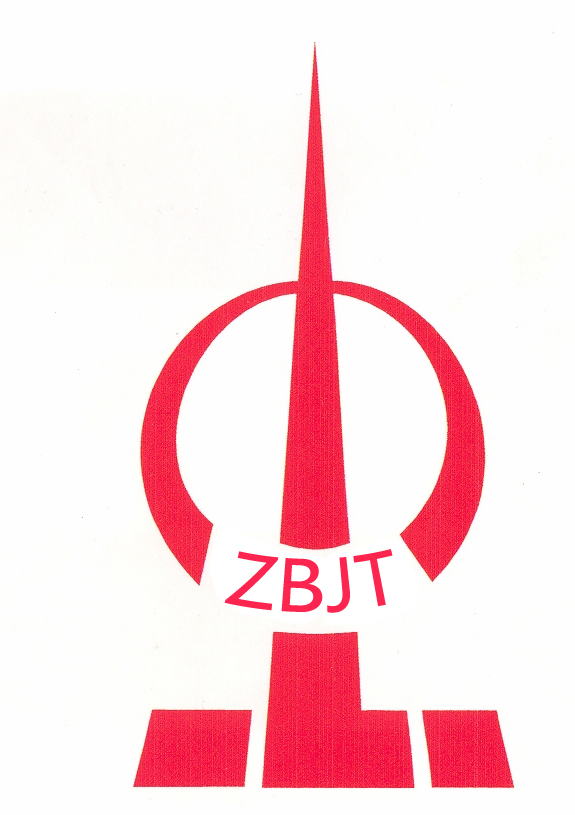 2020年半年度报告2020年8月第一节 重要提示、目录和释义公司董事会、监事会及董事、监事、高级管理人员保证半年度报告内容的真实、准确、完整，不存在虚假记载、误导性陈述或重大遗漏，并承担个别和连带的法律责任。公司负责人李军、主管会计工作负责人张海文及会计机构负责人(会计主管人员)杨蓓声明：保证本半年度报告中财务报告的真实、准确、完整。所有董事均已出席了审议本报告的董事会会议。公司计划不派发现金红利，不送红股，不以公积金转增股本。目   录第一节 重要提示、目录和释义	2第二节 公司简介和主要财务指标	5第三节 公司业务概要	8第四节 经营情况讨论与分析	10第五节 重要事项	20第六节 股份变动及股东情况	30第七节 优先股相关情况	34第八节 可转换公司债券相关情况	35第九节 董事、监事、高级管理人员情况	36第十节 公司债相关情况	37第十一节 财务报告	38第十二节 备查文件目录	130释  义第二节 公司简介和主要财务指标一、公司简介二、联系人和联系方式三、其他情况1.公司联系方式公司注册地址，公司办公地址及其邮政编码，公司网址、电子信箱在报告期是否变化□ 适用 √ 不适用 公司注册地址，公司办公地址及其邮政编码，公司网址、电子信箱报告期无变化，具体可参见2019年年报。2.信息披露及备置地点信息披露及备置地点在报告期是否变化□ 适用 √ 不适用 公司选定的信息披露报纸的名称，登载半年度报告的中国证监会指定网站的网址，公司半年度报告备置地报告期无变化，具体可参见2019年年报。四、主要会计数据和财务指标公司是否需追溯调整或重述以前年度会计数据□ 是 √ 否 注：新冠疫情期间，公司为完成封城保供任务，稳市场、控物价、保民生，坚持低于成本价负毛利销售，人工成本、防疫消杀等费用增加，一季度非正常亏损1.70亿元，导致本报告期归属于上市公司股东的净利润同比大幅下降，报告期收到部分疫情的政府补助记入当期损益，因作为非经常性损益予以扣除，使扣非后的归属于上市公司股东净利润同比下降幅度增大。五、境内外会计准则下会计数据差异1.同时按照国际会计准则与按照中国会计准则披露的财务报告中净利润和净资产差异情况□ 适用 √ 不适用 公司报告期不存在按照国际会计准则与按照中国会计准则披露的财务报告中净利润和净资产差异情况。2.同时按照境外会计准则与按照中国会计准则披露的财务报告中净利润和净资产差异情况□ 适用 √ 不适用 公司报告期不存在按照境外会计准则与按照中国会计准则披露的财务报告中净利润和净资产差异情况。六、非经常性损益项目及金额√ 适用 □ 不适用 单位：元对公司根据《公开发行证券的公司信息披露解释性公告第1号——非经常性损益》定义界定的非经常性损益项目，以及把《公开发行证券的公司信息披露解释性公告第1号——非经常性损益》中列举的非经常性损益项目界定为经常性损益的项目，应说明原因□ 适用 √ 不适用 公司报告期不存在将根据《公开发行证券的公司信息披露解释性公告第1号——非经常性损益》定义、列举的非经常性损益项目界定为经常性损益的项目的情形。第三节 公司业务概要一、报告期内公司从事的主要业务公司需遵守《深圳证券交易所行业信息披露指引第8号——上市公司从事零售相关业务》的披露要求（一）公司的主要业务公司是以商业零售为主业的大型连锁企业，业态主要包括大卖场、社区超市、便利店、电器卖场和百货以及小型购物中心，网点数量和经营规模位居湖北商业上市公司前列。（二）行业发展情况2020年上半年，国内生产总值456614亿元，按可比价格计算，同比下降1.6%。上半年，社会消费品零售总额172256亿元，同比下降11.4%。其中限额以上零售业单位中的超市零售额同比增长3.8%，百货店、专业店和专卖店分别下降23.6%、14.1%和14.4%。今年以来，突如其来的新冠肺炎疫情带来的冲击前所未有，世界经济陷入二战以来最为严重的衰退，面对严峻风险挑战，全国上下统筹推进疫情防控和经济社会发展工作，在一系列政策作用下，中国经济运行先降后升、稳步复苏。超市零售企业的生鲜配送到家业务在此次疫情推动下得到快速发展，前期较早布局超市到家服务的超市企业明显获益。疫情期间，公司供应链高效运转，积极对接社区，线上线下双轨运转，全力保障市场供应，确保物价持续稳定。同时做好防疫防控，打好疫情阻击战。公司积极应对疫情影响，在高质量圆满完成抗疫保供工作任务的同时，全面有序推进各业态快速复工复产和复商复市，推动整体生产经营秩序迅速回归正常。（三）行业竞争格局公司是湖北超市连锁龙头企业，深耕本土市场多年，品牌、渠道、规模等优势显著。公司与时俱进，积极拥抱互联网，不断探索新型零售业态，旗下的大卖场、精品超市、中百罗森便利店、绿标邻里生鲜店、全球商品直销中心和食品超市等复合业态，契合了零售发展趋势，更小、更专、更灵活的吸引顾客，满足消费需求的服务能力较强。公司江夏生鲜物流园在生鲜食品加工和配送方面的独特优势更加显现，为多业态发展提供了持续稳定保障，不断提升公司区域竞争力。根据相关排名，公司位列2019年中国连锁百强第19名，2019年湖北企业百强第22名、武汉企业百强第16名，市场份额、销售规模等指标继续保持行业领先。（四）报告期公司经营情况报告期内，公司实现营业收入70.69亿元，同比下降11.12%；归属于上市公司股东的扣除非经常性损益的净利润-1.56亿元，同比下降507.87%%，归属于上市公司股东的净利润-0.73亿元，同比下降299.52%。从区域分布看，湖北省内市场实现营业收入69.05亿元，同比下降11.70%，占公司总营业收入的97.67%；重庆市场实现营业收入1.42亿元，同比增长5.65%，占公司总营业收入的2.01%；长沙市场实现营业收入0.23亿元，占公司总营业收入的0.32%。从业态划分看，超市实现营业收入68.94亿元，占公司总营业收入的97.51%；百货实现营业收入0.64亿元，占公司总营业收入的0.91%。二、主要资产重大变化情况1.主要资产重大变化情况2.主要境外资产情况□ 适用 √ 不适用 三、核心竞争力分析报告期，公司核心竞争力未发生重大变化，主要体现在区域网点布局优势、供应链规模优势、多业态互补优势、物流配送优势等方面，关于公司核心竞争力的分析详见公司2019年年报。第四节 经营情况讨论与分析一、概述（一）报告期公司经营情况2020年上半年，公司实现营业收入70.69亿元，同比下降11.12%；归属上市公司股东的净利润-0.73亿元，同比下降299.52%。年初，武汉突发新冠肺炎疫情并加剧成为全国疫情最严重的城市，武汉被迫封城两个多月。上半年公司业绩下滑幅度较大，其中一季度亏损1.70亿元，主要是因“封城保供”原因，营业收入下降、毛利减少、费用大幅上升，造成业绩下滑，具体为：一是受新冠肺炎疫情影响，根据湖北省武汉市疫情防控的相关规定，公司下属百货、电器所有门店自1月23日起按要求闭店暂停营业，中百仓储、中百超市、中百罗森等业态300多个门店也受疫情影响陆续闭店停业，保持营业状态的近1000个门店大部分时间开展社区团购，销售结构单一，导致营业收入同比下降。二是公司服从抗疫保供大局，以保供应、稳物价、惠民生为原则，平价销售居民生活必需品，导致商品销售毛利减少。三是疫情期间人工成本、配送成本剧增，员工防护物资和门店消杀等刚性支出增加，导致费用大幅上升。2020年上半年，公司在新冠肺炎疫情对经济发展的重创影响之下，坚持抗疫保供与经营发展“两手抓两手硬”，顽强拼搏，既高质量圆满完成抗疫保供工作任务，又有序推动整体生产经营秩序迅速回归正常。上半年重点工作主要体现在以下几方面：1. 发挥主渠道作用，积极抗击疫情保障供应新冠肺炎疫情发生后，公司充分发挥市场供应的主渠道作用，千方百计组织重要生活必需品，做到了商品供应不脱销、不断档，为湖北地区的抗疫保供和社会稳定作出了重大贡献。（1）全力满足剧增的市场需求。疫情期间，公司1000多家门店一直坚持营业，13000多名干部员工克服万难全力奋战在保供一线，承担起武汉市一半以上的民生需求，蔬菜高峰时段日销售达600吨，占全市商超蔬菜日销售85%以上。在社区实行封闭管理后迅速调整保供模式，对接社区开展“组合套餐”和“社区到店代购”等团购服务模式。团购业务覆盖3200多个小区，占全市7000多个小区近一半，累计承接十元蔬菜包150万份，配送冻猪肉3900吨，日均承接订单13万单。（2）持续保持稳定的物价水平。封城期间，公司积极落实政府惠民政策，对所有生鲜商品实行统一售价管控，13个主要蔬菜品种不高于去年同期平均零售价格，其他品种不高于封城前一周的平均零售价格。坚持低于成本价销售“一元蔬菜”和“十元蔬菜包”，其他商品加价率普遍低于去年同期，充分发挥了稳市场、控物价、保民生的主渠道作用。（3）努力践行企业的社会责任。保障抗疫医疗人员生活物资供应，分别在一天内火速完成火神山、雷神山超市开店任务。全力为医院、抗疫人员居住饭店、酒店筹措和配送食品及生活物资3000多万元，为建筑工地、方舱医院及隔离点等供应盒饭35万份。疫情期间，公司保障民需，稳定市场，为民而商，受到省市领导和社会各界一致好评，国家商务部、发展改革委、省委宣传部分别发来感谢信，中央电视台、人民日报、省市电视台、湖北日报、长江日报等主流媒体宣传报道200余篇，被评为“武汉市疫情防控市场保供突出贡献企业”。2. 克服疫情影响，扎实推进企业复工复产在做好疫情防控保供任务的同时，公司按照省、市、区关于做好复工复产的要求，制定复工复产工作计划，稳步推进各项经营发展工作落实。（1）加快网点建设创新业态发展。加快连锁超市创新发展步伐，探索3.0版智慧菜市场新业态，全市首家农改超项目“中百市集”水果湖店升级亮相，铁桥广场店成为疫情期间全市第一家新开业的大型商超。中百罗森便利店加快武汉和长沙区域开店进度，上半年新开门店11家，总店数拓展至420家，展现出良好的发展势头。上半年公司新发展商业网点34家，网点总数1328家。（2）优化商品结构提升经营创效。积极构建公司生鲜供应链体系，坚持深入源头采购，开发生鲜直采源头蔬菜基地和自有品牌生鲜商品，生鲜销售同比提高7.48%。推动商品结构优化，积极引进时尚新品。提升中百大厨房品牌效应，结合市场需求优化重点单品生产供应，畅销单品销售近300吨，热干面、宽米粉等特色鲜食销售均突破百万袋，满足了市民“多快好省”的购物需求。（3）全力推进重点工程项目建设。加快工作节奏，抢时间、争进度，确保项目早见成效，为企业发展提供有力支撑。推进江夏现代工业园中央仓和冷链物流扩建项目以最快速度复工复产，做好设备、系统和项目集成规划，冷链物流扩建项目可在年内投产运营。推进江汉路中心百货、青山商场两家百货商场装修升级工程进度，年内基本实现全面开业。（4）推进线上线下全渠道发展。把握消费发展方向，大力推进线上业务覆盖面，积极探索新兴的团购、直播、社群营销等线上业务，自主开发线上团购平台，引入“直播带货”模式吸粉聚客，开展线上直播带货，充分挖掘线上消费潜力，实现线上线下精准导流、功能互补，打造全渠道经营优势。上半年订单同比增长77.93%，销售额同比增长124.42%。公司需遵守《深圳证券交易所行业信息披露指引第8号——上市公司从事零售相关业务》的披露要求（二）报告期内门店经营情况1.报告期末门店的经营情况（1）报告期末门店分布及直营店、加盟店收入情况（2）公司收入前10名门店情况	中百仓储：中百超市：中百百货：2.门店变动情况（三）报告期内线上销售情况报告期，公司自建销售平台交易额1037万元，通过第三方销售平台交易额27911万元。（四）报告期内采购、仓储及物流情况1.商品采购与存货情况公司前五名供应商采购额为9.57亿元，占年度采购总额的16.32%。向关联方永辉超市采购金额为0.70亿元，占半年度采购总额的1.20%。商品存货管理政策及滞销、过期商品处理政策商品存货管理政策：（1）以销定进，勤进快销，小批量多批次进货；（2）严格执行公司收、退货流程准确、及时将商品收入、退出，保障门店正常销售和运转；（3）严格控制人为损耗，做到全员防损；（4）收货单据及时入库、归类、保存及交接；（5）严格执行公司盘点流程，确保盘点真实有效；（6）负库存、缺货、无动销等7大异常处理规范，确保门店商品运营质量，库存准确。滞销、过期商品处理政策：（1）临期、过期商品按营运标准及时下架 、封存；（2）合同规定可退货商品及时退货供应商，降低库存量；（3）不可退货滞销商品及时报采购作特价处理；④已过期的不可退商品由门店按报损流程作报损处理。2.仓储与物流情况（1）物流体系总体情况或模式武汉中百物流配送有限公司（简称中百物流）注册资本2.58亿元，现有6个配送中心，其中吴家山常温物流配送中心主要负责中百超市的配送服务；汉鹏常温物流配送中心主要负责中百仓储卖场的配送、中转代配送服务及中百罗森、中百好邦店存储与配送；江夏冷链生鲜物流配送中心主要负责冷冻冷藏商品存储、中转代配送服务。2017年，浠水常温配送中心、咸宁常温配送中心和恩施常温配送中心对外出租。目前，中百物流为中百集团各连锁网点经营提供物流支撑和保障，同时还可向第三方提供社会化物流配送服务。（2）配送中心的数量及地区分布中百物流有3个位于武汉市内：吴家山配送中心库房面积2.67万平方米，汉鹏配送中心库房面积5.59万平方米，江夏冷链生鲜配送中心库房面积9.88万平方米(其中冷库库房面积3.8万平方米,生鲜食品加工6.08万平方米)。3个位于武汉市外：浠水配送中心库房面积0.92万平方米，咸宁配送中心库房面积0.69万平方米，恩施配送中心库房面积1.64万平方米。目前正在江夏区新建一座现代化常温物流配送中心、扩建一栋现代化冷库，两个项目预计2021年投入使用。（3）仓储与物流支出上半年仓储与物流支出共计8448.32万元（不含供应商物流成本），其中仓储支出年度累计4295.48万元，物流运输支出4152.84万元。（4）自有物流与外包物流运输支出占比情况    上半年吴家山配送中心、汉鹏配送中心以及江夏冷链生鲜物流配送中心物流运输支出为4152.84万元，其中自有物流支出和外包物流支出比为35/65。二、主营业务分析参见“经营情况讨论与分析”中的“一、概述”相关内容。主要财务数据同比变动情况单位：元公司报告期利润构成或利润来源发生重大变动□ 适用 √ 不适用 公司报告期利润构成或利润来源没有发生重大变动。营业收入构成单位：元占公司营业收入或营业利润10%以上的行业、产品或地区情况□ 适用 √ 不适用 相关数据同比发生变动30%以上的原因说明□ 适用 √ 不适用 三、非主营业务分析√ 适用 □ 不适用 单位：元四、资产及负债状况分析1.资产构成重大变动情况单位：元2.以公允价值计量的资产和负债√ 适用 □ 不适用 单位：元其他变动的内容报告期内公司主要资产计量属性是否发生重大变化□ 是 √ 否 3.截至报告期末的资产权利受限情况五、投资状况分析1.总体情况□ 适用 √ 不适用 2.报告期内获取的重大的股权投资情况□ 适用 √ 不适用 3.报告期内正在进行的重大的非股权投资情况√ 适用 □ 不适用 单位：元4.以公允价值计量的金融资产□ 适用 √ 不适用 5.金融资产投资（1）证券投资情况□ 适用 √ 不适用 公司报告期不存在证券投资。（2）衍生品投资情况□ 适用 √ 不适用 公司报告期不存在衍生品投资。六、重大资产和股权出售1.出售重大资产情况□ 适用 √ 不适用 公司报告期未出售重大资产。2.出售重大股权情况□ 适用 √ 不适用 七、主要控股参股公司分析√ 适用 □ 不适用 主要子公司及对公司净利润影响达10%以上的参股公司情况单位：元报告期内取得和处置子公司的情况√ 适用 □ 不适用 主要控股参股公司情况说明八、公司控制的结构化主体情况□ 适用 √ 不适用 九、对2020年1-9月经营业绩的预计预测年初至下一报告期期末的累计净利润可能为亏损或者与上年同期相比发生大幅度变动的警示及原因说明□ 适用 √ 不适用 十、公司面临的风险和应对措施2020年初，武汉因突发新冠肺炎疫情被迫封城两个多月，公司作为地方保供主力企业，投入了大量人力、物力、财力，员工加班工资、交通餐补、防护物资、专业消杀、物流配送等方面的刚性支出导致公司成本费用大幅增加，加之大量门店临时关闭以及销售品类结构相对单一、商品限价等因素影响造成销售、毛利下滑，对公司全年业绩影响较大。由于疫情仍在全球蔓延，世界经济形势进一步恶化，工业供应链和消费供应链都遭受巨大影响，行业格局、消费需求以及消费习惯都发生了明显变化，这给公司未来发展带来了未知风险。针对上述风险，公司将积极深化战略转型，创新商业模式和管理方式，不断强化优势区域的竞争力。同时，通过大力引进和培养适合公司业态发展的各类管理人才，逐步提升公司对新业态、新模式的综合运营管理能力。第五节 重要事项一、报告期内召开的年度股东大会和临时股东大会的有关情况1.本报告期股东大会情况2.表决权恢复的优先股股东请求召开临时股东大会□ 适用 √ 不适用 二、本报告期利润分配及资本公积金转增股本情况□ 适用 √ 不适用 公司计划半年度不派发现金红利，不送红股，不以公积金转增股本。三、公司实际控制人、股东、关联方、收购人以及公司等承诺相关方在报告期内履行完毕及截至报告期末超期未履行完毕的承诺事项√ 适用 □ 不适用 注：公司于2017年4月收到武汉商联（集团）股份有限公司（以下简称“武商联”）《关于变更承诺的函》。武商联对本公司所做的股权激励承诺将于2017年7月到期，根据本公司目前的经营状况，武商联认为目前并不具备实施股权激励的条件，拟变更相关承诺。根据《上市公司监管指引第4号—上市公司实际控制人、股东、关联方、收购人以及上市公司承诺及履行》（以下简称“第4号监管指引”）的相关规定，2017年4月26日和5月19日，公司召开的第八届董事会第二十一次会议和2016年年度股东大会审议通过了《关于武汉商联（集团）股份有限公司变更承诺的议案》。详见2017年4月28日刊登在《中国证券报》《证券时报》《上海证券报》及巨潮资讯网（www.cninfo.com.cn）《关于武汉商联（集团）股份有限公司变更承诺的公告》（公告号：2017-17）。公司于2019年7月收到武商联《关于变更承诺的函》。函称：武商联曾在2014年7月向中百集团、武商集团和中商集团等三家上市公司规范了关于解决同业竞争问题的承诺，该项承诺将于2019年7月20日到期。因承诺期限即将届满，提请中百集团董事会、股东大会审议武商联变更承诺的议案。根据第4号监管指引的规定，2019年7月9日和7月25日，公司分别召开董事会和临时股东大会，审议通过了《关于武汉商联（集团）股份有限公司变更承诺的议案》。具体内容详见2019年7月10日刊登在《中国证券报》《证券时报》《上海证券报》及巨潮资讯网《关于武汉商联（集团）股份有限公司变更承诺的公告》（公告号：2019-29）。四、聘任、解聘会计师事务所情况半年度财务报告是否已经审计□ 是 √ 否 公司半年度报告未经审计。五、董事会、监事会对会计师事务所本报告期“非标准审计报告”的说明□ 适用 √ 不适用 六、董事会对上年度“非标准审计报告”相关情况的说明□ 适用 √ 不适用 七、破产重整相关事项□ 适用 √ 不适用 公司报告期未发生破产重整相关事项。八、诉讼事项重大诉讼仲裁事项□ 适用 √ 不适用 本报告期公司无重大诉讼、仲裁事项。其他诉讼事项□ 适用 √ 不适用 九、媒体质疑情况□ 适用 √ 不适用 本报告期公司无媒体普遍质疑事项。十、处罚及整改情况□ 适用 √ 不适用 公司报告期不存在处罚及整改情况。十一、公司及其控股股东、实际控制人的诚信状况□ 适用 √ 不适用 十二、公司股权激励计划、员工持股计划或其他员工激励措施的实施情况□ 适用 √ 不适用 公司报告期无股权激励计划、员工持股计划或其他员工激励措施及其实施情况。十三、重大关联交易1.与日常经营相关的关联交易√ 适用 □ 不适用 2.资产或股权收购、出售发生的关联交易□ 适用 √ 不适用 公司报告期未发生资产或股权收购、出售的关联交易。3.共同对外投资的关联交易□ 适用 √ 不适用 公司报告期未发生共同对外投资的关联交易。4.关联债权债务往来√ 适用 □ 不适用 是否存在非经营性关联债权债务往来□ 是 √ 否 公司报告期不存在非经营性关联债权债务往来。5.其他重大关联交易□ 适用 √ 不适用 公司报告期无其他重大关联交易。十四、控股股东及其关联方对上市公司的非经营性占用资金情况□ 适用 √ 不适用 公司报告期不存在控股股东及其关联方对上市公司的非经营性占用资金。十五、重大合同及其履行情况1.托管、承包、租赁事项情况（1）托管情况√ 适用 □ 不适用 托管情况说明2016年8月23日，公司下属中百仓储超市有限公司重庆分公司（以下简称“仓储重庆分公司”）与重庆永辉超市签署《合作经营协议》，仓储重庆分公司将其10家加强型门店委托给重庆永辉超市全面负责经营管理。合作经营期间，资产及经营损益均归仓储重庆分公司所有；仓储重庆分公司向重庆永辉超市支付合作经营管理费，包括经营管理服务费和减亏创效管理费。其中：经营管理服务费为仓储重庆分公司按10家门店年综合毛利额的2.5%向重庆永辉超市支付经营管理服务费；减亏创效管理费根据双方确认同期10家门店利润实际情况进行测算。2019年12月18日，双方续签合同，仓储重庆分公司将9家加强型门店以及新签约1000平米至2000平米以内门店或由中百社区改造而成的生鲜加强型门店委托给重庆永辉超市全面负责经营管理，合作条件不变，合作期限至2022年12月31日。为公司带来的损益达到公司报告期利润总额10%以上的项目□ 适用 √ 不适用 公司报告期不存在为公司带来的损益达到公司报告期利润总额10%以上的托管项目。（2）承包情况□ 适用 √ 不适用 公司报告期不存在承包情况。（3）租赁情况□ 适用 √ 不适用 公司报告期不存在租赁情况。2.重大担保√ 适用 □ 不适用 （1）担保情况单位：万元采用复合方式担保的具体情况说明（2）违规对外担保情况□ 适用 √ 不适用 公司报告期无违规对外担保情况。3.委托理财□ 适用 √ 不适用 公司报告期不存在委托理财。4.其他重大合同□ 适用 √ 不适用 公司报告期不存在其他重大合同。十六、社会责任情况1.重大环保问题情况上市公司及其子公司是否属于环境保护部门公布的重点排污单位是注：2020年1月，公司子公司中百集团武汉生鲜食品加工配送有限公司在全国排污许可证管理平台上，办理了全国排污许可证，因公司不属于国家重点排污单位，未对污染物排放量进行规定，只对污染物浓度进行规定。目前公司因三期项目污水站改扩建正在环评评定中，新的环评报告将对江夏生鲜物流园污染物排放量重新评估，因此暂未填写排放总量和核定的排放总量。防治污染设施的建设和运行情况中百集团武汉生鲜食品加工配送有限公司2013年配套建设污水处理设施一套，日处理污水500吨，2015年进行扩建日处理1000吨污水能力，2019年污水处理站再进行扩建总污水处理能力1500吨，排放口一个。污水处理设备运行委托第三方江苏新裕泰华集团武汉有限公司公司负责日常运行及管理、维护维修，污染治理设施运行正常，污染物排放合法合规。为达到大气污染物总量减排工作，2019年11月，完成两台天然气锅炉低氮燃烧改造，更换燃烧器、节能器和升级控制系统，采用FGR低氮烟气回流技术，将锅炉氮氧化物降低，排放标准达到目前国际国内最高标准。建设项目环境影响评价及其他环境保护行政许可情况建设项目环境保护严格执行“三同时”制度，全面落实项目建设内容和报批后的《环境影响报告表》所规定的各项污染防治措施及生态保护措施，项目对周围环境的影响控制在国家有关标准和要求的允许范围以内。建设项目总体能遵循“道标排放、以新代老、总量控制”的环保政策要求。2013年中百生鲜通过江夏区环境保护局的环评验收并发放排污许可证。2020年1月，在全国排污许可管理信息平台办理了《中华人民共和国生态环境部制污染物排放许可证》。突发环境事件应急预案中百集团武汉生鲜食品加工配送有限公司与江苏新裕泰华集团武汉有限公司共同成立了突发事件应急小组，负责事故发生后的指挥和应急处理，并对公司的环境因素进行了风险评估和分析，针对可能发生的污染事故，提出相应处置预案和措施。《环境事故应急预案》实施流程以宣传栏的形式置于污水处理站现场。环境自行监测方案中百集团武汉生鲜食品加工配送有限公司委托具有资质的第三方机构对对废水、废气进行监测，掌握污染物排放是否达到达标排放标准。2020年6月，安装排污在线检测设备并与武汉市环保局在线监控进行联网。其他应当公开的环境信息在中百集团武汉生鲜食品加工配送有限公司1号门口和污水处理站里公示相关的环境信息，接受社会的监督。其他环保相关信息公司2020年上半年未发生环境污染事件。2.履行精准扶贫社会责任情况（1）精准扶贫规划公司坚持贯彻落实国家“精准扶贫”的重要精神，帮助国家级贫困县拓宽致富路，突出产业支撑，提升“造血”机能，通过农产品采购，带动当地农业产业化发展。（2）半年度精准扶贫概要在产业精准扶贫方面，公司发挥企业的帮扶能力，促进贫困地区自力更生，帮助贫困地区发展农业，拓宽脱贫致富之路。公司2020年上半年在湖北20个重点贫困县市共采购产品5798吨，采购金额7848万元，有效地帮助贫困县农产品扩销，带动了当地生鲜商品的市场环境。（3）精准扶贫成效（4）后续精准扶贫计划公司将继续贯彻落实精准扶贫方略，深入推进产业扶贫，加大农产品采购力度，拓宽采购品种，助力贫困地区脱贫致富。十七、其他重大事项的说明√ 适用 □ 不适用 1. 2020年初，武汉突发新冠肺炎疫情并加剧成为全国疫情最严重的城市，武汉被迫封城两个多月。公司作为地方保供主力企业，全省近千家（武汉市800多家）门店、近1.3万名员工连续奋战在保供一线，保障了疫情期间武汉市场一半以上的民生基本生活需求。公司为此投入了大量人力、物力、财力，员工加班工资、交通餐补、防护物资、专业消杀、物流配送等方面的刚性支出导致公司成本费用大幅增加，加之大量门店关闭以及销售品类结构相对单一、商品限价等因素影响造成销售、毛利下滑，导致公司一季度亏损1.7亿元。2.根据武汉国资与永辉超市签订的《合作备忘录》，公司于2019年12月16日召开董事会审议并通过了《关于以集中竞价交易方式回购公司部分社会公众股份的方案》。公司拟以集中竞价交易方式在不超过8.15元/股的价格前提下回购公司股份，回购股份用于后续股权激励或者员工持股计划。2019年12月27日，公司实施了首次回购股份。（具体内容详见2019年12月17日、2019年12月28日日刊登在巨潮资讯网《中百控股集团股份有限公司关于以集中竞价交易方式回购公司部分社会公众股份的方案》公告编号2019-57；《中百控股集团股份有限公司关于首次回购公司股份的公告》公告编号2019-65）受重大疫情影响，公司所面临的外部市场环境较回购方案确立时发生较大变化，公司流动性趋紧，为保证公司战略发展和正常运营、维护广大股东利益，4月27日，公司董事会审议通过了《关于终止回购公司股份的议案》，公司通过股票回购专用证券账户以集中竞价交易方式共回购公司股份24,992,014股，占公司目前总股本的3.67%，最高成交价为7.43元/股，最低成交价为5.89元/股，成交总金额为170,072,653.04元(不含印花税、佣金等交易费用)。（具体内容详见2020年4月29日刊登在巨潮资讯网《中百控股集团股份有限公司关于终止回购公司股份的公告》公告编号2020-017）3.公司及下属子公司2020 年1月1日至6月30日，累计收到政府防疫应急保供补贴等各类补助资金共计92,812,257.70元（未经审计），各项补助均以现金形式补助，公司均已收到相关款项。公司收到的前述政府补助均为与收益相关的政府补助，上述获得的政府补助计入公司当期损益，增加公司2020年度税前利润总额92,812,257.70元，该补助可以部分弥补疫情期间因让利销售、防疫物资及人工成本等增加而形成的亏损。（具体内容详见2020年7月3日刊登在巨潮资讯网《中百控股集团股份有限公司关于获得政府补助的公告》公告编号2020-026）十八、公司子公司重大事项√ 适用 □ 不适用 为进一步优化公司管理架构，发挥资源整合优势，降低管理成本，提高运营效率，公司全资子公司武汉中百百货有限责任公司（以下简称“中百百货”）作为主体吸收合并公司全资子公司中百电器有限责任公司（以下简称“中百电器”）。吸收合并完成后，中百百货继续存续，中百电器按规定注销，中百电器相关人员及全部业务、资产、债权、债务由中百百货按规定继承。本次合并前中百百货、中百电器的财务报表都已纳入公司合并报表范围内，本次吸收合并属于内部股权整合事项，不会改变公司原有合并报表体系，对公司的财务状况和经营成果不会构成实质性的影响，不损害公司及全体股东的利益。中百电器于2020年1月19日依法注销。第六节 股份变动及股东情况一、股份变动情况1.股份变动情况单位：股股份变动的原因√ 适用 □ 不适用 上述股份变动系公司高管锁定股份变动所致。股份变动的批准情况□ 适用 √ 不适用 股份变动的过户情况□ 适用 √ 不适用 股份回购的实施进展情况√ 适用 □ 不适用 报告期内，公司以集中竞价交易方式共回购公司股份23,643,914股，约占公司目前总股本的3.470%，最高成交价为7.43元/股，最低成交价为5.89元/股，成交总金额为160,195,033.68元(不含印花税、佣金等交易费用)。2020年4月27日，公司召开董事会审议通过了《关于终止回购公司股份的议案》，至此，公司完成股份回购工作。公司通过股票回购专用证券账户以集中竞价交易方式共回购公司股份数量为24,992,014股，约占公司目前总股本的3.67%，最高成交价为7.43元/股，最低成交价为5.89元/股，成交总金额为170,072,653.04元(不含印花税、佣金等交易费用)。采用集中竞价方式减持回购股份的实施进展情况□ 适用 √ 不适用 股份变动对最近一年和最近一期基本每股收益和稀释每股收益、归属于公司普通股股东的每股净资产等财务指标的影响□ 适用 √ 不适用 公司认为必要或证券监管机构要求披露的其他内容□ 适用 √ 不适用 2.限售股份变动情况√ 适用 □ 不适用 单位：股二、证券发行与上市情况□ 适用 √ 不适用 三、公司股东数量及持股情况单位：股注：武汉商联（集团）股份有限公司及其关联方武汉华汉投资管理有限公司分别将所持有的公司无限售条件流通股40,585,387股质押给中信银行股份有限公司武汉分行，本次质押期限从股权质押登记日起至武汉商联集团和华汉投资办理解除质押登记手续之日止。截止报告期末，新光集团所持的本公司40,528,928股股份仍全部被司法冻结。公司前10名普通股股东、前10名无限售条件普通股股东在报告期内是否进行约定购回交易□ 是 √ 否 公司前10名普通股股东、前10名无限售条件普通股股东在报告期内未进行约定购回交易。四、控股股东或实际控制人变更情况控股股东报告期内变更□ 适用 √ 不适用 公司报告期控股股东未发生变更。实际控制人报告期内变更□ 适用 √ 不适用 公司报告期实际控制人未发生变更。第七节 优先股相关情况□ 适用 √ 不适用 报告期公司不存在优先股。第八节 可转换公司债券相关情况□ 适用 √ 不适用 报告期公司不存在可转换公司债券。第九节 董事、监事、高级管理人员情况一、董事、监事和高级管理人员持股变动□ 适用 √ 不适用 公司董事、监事和高级管理人员在报告期持股情况没有发生变动，具体可参见2019年年报。二、公司董事、监事、高级管理人员变动情况√ 适用 □ 不适用 第十节 公司债相关情况公司是否存在公开发行并在证券交易所上市，且在半年度报告批准报出日未到期或到期未能全额兑付的公司债券否第十一节 财务报告一、审计报告半年度报告是否经过审计□ 是 √ 否 公司半年度财务报告未经审计。二、财务报表财务附注中报表的单位为：元1.合并资产负债表编制单位：中百控股集团股份有限公司2020年06月30日单位：元法定代表人：李军         主管会计工作负责人：张海文         会计机构负责人：杨蓓2.母公司资产负债表单位：元法定代表人：李军         主管会计工作负责人：张海文         会计机构负责人：杨蓓3.合并利润表单位：元法定代表人：李军         主管会计工作负责人：张海文         会计机构负责人：杨蓓4.母公司利润表单位：元法定代表人：李军         主管会计工作负责人：张海文         会计机构负责人：杨蓓5.合并现金流量表单位：元法定代表人：李军         主管会计工作负责人：张海文         会计机构负责人：杨蓓6.母公司现金流量表单位：元法定代表人：李军         主管会计工作负责人：张海文         会计机构负责人：杨蓓7.合并所有者权益变动表本期金额单位：元上期金额单位：元法定代表人：李军         主管会计工作负责人：张海文         会计机构负责人：杨蓓8.母公司所有者权益变动表本期金额单位：元上期金额单位：元法定代表人：李军         主管会计工作负责人：张海文         会计机构负责人：杨蓓三、公司基本情况公司是1989年8月15日经武汉市经济体制改革委员会武体改【1989】29号文批准，在武汉中心百货大楼整体改组的基础上，由武汉中心百货大楼独家发起，以社会募集方式设立的股份有限公司。公司于1989年11月8日在武汉市工商行政管理局注册登记，总股本为5,008万元。1997年4月29日经中国证券监督管理委员会证监发字【1997】149号、150号文批准，公司向社会公开发行A股4,000万股，并于1997年5月19日在深圳证券交易所挂牌交易。发行A股后，公司总股本为9,008万元。1998年4月16日经武汉市证券管理办公室【1998】31号文批准，公司以1997年末总股本9,008万股为基数，以期末未分配利润按每10股送1.5股，以期末资本公积按每10股转增5股。实施送增股后，公司总股本为14,863.2万元。1999年7月16日经中国证券监督管理委员会证监公司字【1999】71号文批准，公司以1998年末总股本14,863.2万股为基数对全体股东按每10股配售3股的比例进行配售。经财政部财管字[1999]84号文批准，国有法人股股东认购本次可配股份中的100万股，其余部分放弃。募集法人股股东书面承诺放弃其全部配股权。实施配股后，公司总股本为17,566.90万元。2001年11月28日经中国证券监督管理委员会证监发行字【2001】104号文批准，公司以2000年末总股本17,566.9万股为基数对全体股东按每10股配售3股的比例进行配售(其中：向法人股东配售2.475万股，向社会公众股股东配售3,384.81万股)。经湖北省财政厅鄂财企发【2001】110号文批准，国有法人股股东已承诺全部放弃本次可配股份905.16万股。募集法人股股东书面承诺放弃977.625万股配股权。实施配股后，公司总股本为20,954.185万元，其中：国家股3,017.20万股、法人股3,269.475万股、社会公众股14,667.51万股，配股资金已于2002年1月到位，由武汉众环会计师事务所有限责任公司验证并出具武众会【2002】020号验资报告。2006年2月，公司股权分置改革相关股东会议审议通过了股权分置改革方案，流通股股东每10股获得对价股份1.25股，由公司非流通股股东武汉国有资产经营公司等五十家股东向流通股股东支付对价。该方案于2006年3月28日实施完毕。股权分置改革后，公司股权结构为：国家股1,788.283万股、法人股2,671.332万股、社会公众股16,494.57万股。2006年6月15日，根据2005年年度股东大会审议通过的2005年度利润分配及资本公积金转增股本方案，公司以总股本20,954.185万股为基数，按照每10股转增6股的比例进行资本公积金转增股本，转增后公司股份总额为33,526.696万股，其中：国家股2,861.253万股、法人股4,274.131万股、社会公众股26,391.312万股，由武汉众环会计师事务所有限责任公司验证并出具众环验字【2006】026号验资报告。2007年12月，经中国证券监督管理委员会证监发行字【2007】502号文批准，公司以2006年年末总股本33,526.696万股为基数，按照每10股配2股的比例向全体股东配售。实施配股后，公司总股本为40,036.0922万股，其中：社会公众股37,948.3726万股、高管股8.1405万股、限制流通股2,079.5791万股。配股资金已于2008年1月到位，由武汉众环会计师事务所有限责任公司验证并出具众环验字【2008】007号验资报告。2008年5月，根据公司2007年年度股东大会审议通过的2007年度利润分配及资本公积金转增股本方案，公司以总股本40,036.0922万股为基数，按照每10股转增4股的比例进行资本公积金转增股本，转增后公司股份总额为56,050.529万股，其中：社会公众股53,127.7216万股、高管股11.3967万股、限售流通股2,911.4107万股，由武汉众环会计师事务所有限责任公司验证并出具众环验字(2008)034号验资报告。2010年1月，经中国证券监督管理委员会证监许可[2010]56号文批准，公司以2008年年末总股本56,050.529万股为基数，按照每10股配2.2股的比例向全体股东配售。实施配股后，公司总股本为68,102.15万股，其中：无限售条件流通A股68,042.7203万股、境内自然人持股(高管锁定股)11.3817万股、境内法人持股(其他有限售条件流通股)48.048万股。配股资金已于2010年2月到位，由武汉众环会计师事务所有限责任公司验证并出具众环验字【2010】010号验资报告。公司企业法人营业执照注册号为：91420100177682019R。公司注册资本：681,021,500.00元注册地点：武汉组织形式：股份有限公司总部地址：湖北省武汉市硚口区古田二路南泥湾大道65-71号汇丰企业总部8号楼B座公司业务性质及经营活动：公司经营范围包括：商业零售及商品的网上销售；农产品加工；日用工业品及塑料制品加工；经营和代理各类商品及技术的进出口业务（不含国家禁止或限制进出口货物或技术）；对房地产业、对酒店餐饮业、对商务服务业、对软件业及农业的项目投资与资产管理；法律法规禁止的不得经营；须经审批的在批准后方可经营；法律法规未规定审批的企业可自行开展经营活动（以上经营范围中，国家有专项规定的凭许可证在核定的范围期限内方可经营）。公司的第一大表决权股东：武汉商联（集团）股份有限公司。财务报告的批准报出者和财务报告批准报出日。本财务报告于2020年8月26日经公司第九届董事会第二十四次会议批准报出。截至2020年6月30日，本公司纳入合并范围的子公司共9户，详见财务报告九“在其他主体中的权益”。四、财务报表的编制基础本公司财务报表以持续经营假设为基础，根据实际发生的交易和事项，按照财政部发布的《企业会计准则——基本准则》（财政部令第33号发布、财政部令第76号修订）、于2006年2月15日及其后颁布和修订的42项具体会计准则、企业会计准则应用指南、企业会计准则解释及其他相关规定（以下合称“企业会计准则”），以及中国证券监督管理委员会《公开发行证券的公司信息披露编报规则第15号——财务报告的一般规定（2014年修订）》的披露规定编制。根据企业会计准则的相关规定，本公司会计核算以权责发生制为基础。除某些金融工具外，本财务报表均以历史成本为计量基础。资产如果发生减值，则按照相关规定计提相应的减值准备。五、遵循企业会计准则的声明本公司编制的财务报表符合企业会计准则的要求，真实、完整地反映了本公司2020年6月30日的财务状况及2020年半年度的经营成果和现金流量等有关信息。此外，本公司的财务报表在所有重大方面符合中国证券监督管理委员会2014年修订的《公开发行证券的公司信息披露编报规则第15号——财务报告的一般规定》有关财务报表及其附注的披露要求。六、重要会计政策及会计估计具体会计政策和会计估计提示：1.会计期间本公司的会计期间分为年度和中期，会计中期指短于一个完整的会计年度的报告期间。本公司会计年度采用公历年度，即每年自1月1日起至12月31日止。2.营业周期正常营业周期是指本公司从购买用于加工的资产起至实现现金或现金等价物的期间。本公司以12个月作为一个营业周期，并以其作为资产和负债的流动性划分标准。3.记账本位币本公司编制本财务报表时所采用的货币为人民币。4.同一控制下和非同一控制下企业合并的会计处理方法企业合并，是指将两个或两个以上单独的企业合并形成一个报告主体的交易或事项。企业合并分为同一控制下企业合并和非同一控制下企业合并。（1）同一控制下企业合并参与合并的企业在合并前后均受同一方或相同的多方最终控制，且该控制并非暂时性的，为同一控制下的企业合并。同一控制下的企业合并，在合并日取得对其他参与合并企业控制权的一方为合并方，参与合并的其他企业为被合并方。合并日，是指合并方实际取得对被合并方控制权的日期。合并方取得的资产和负债均按合并日在被合并方的账面价值计量。合并方取得的净资产账面价值与支付的合并对价账面价值（或发行股份面值总额）的差额，调整资本公积（股本溢价）；资本公积（股本溢价）不足以冲减的，调整留存收益。合并方为进行企业合并发生的各项直接费用，于发生时计入当期损益。（2）非同一控制下企业合并参与合并的企业在合并前后不受同一方或相同的多方最终控制的，为非同一控制下的企业合并。非同一控制下的企业合并，在购买日取得对其他参与合并企业控制权的一方为购买方，参与合并的其他企业为被购买方。购买日，是指为购买方实际取得对被购买方控制权的日期。对于非同一控制下的企业合并，合并成本包含购买日购买方为取得对被购买方的控制权而付出的资产、发生或承担的负债以及发行的权益性证券的公允价值，为企业合并发生的审计、法律服务、评估咨询等中介费用以及其他管理费用于发生时计入当期损益。购买方作为合并对价发行的权益性证券或债务性证券的交易费用，计入权益性证券或债务性证券的初始确认金额。所涉及的或有对价按其在购买日的公允价值计入合并成本，购买日后12个月内出现对购买日已存在情况的新的或进一步证据而需要调整或有对价的，相应调整合并商誉。购买方发生的合并成本及在合并中取得的可辨认净资产按购买日的公允价值计量。合并成本大于合并中取得的被购买方于购买日可辨认净资产公允价值份额的差额，确认为商誉。合并成本小于合并中取得的被购买方可辨认净资产公允价值份额的，首先对取得的被购买方各项可辨认资产、负债及或有负债的公允价值以及合并成本的计量进行复核，复核后合并成本仍小于合并中取得的被购买方可辨认净资产公允价值份额的，其差额计入当期损益。购买方取得被购买方的可抵扣暂时性差异，在购买日因不符合递延所得税资产确认条件而未予确认的，在购买日后12个月内，如取得新的或进一步的信息表明购买日的相关情况已经存在，预期被购买方在购买日可抵扣暂时性差异带来的经济利益能够实现的，则确认相关的递延所得税资产，同时减少商誉，商誉不足冲减的，差额部分确认为当期损益；除上述情况以外，确认与企业合并相关的递延所得税资产的，计入当期损益。通过多次交易分步实现的非同一控制下企业合并，根据《财政部关于印发企业会计准则解释第5号的通知》（财会〔2012〕19号）和《企业会计准则第33号——合并财务报表》第五十一条关于“一揽子交易”的判断标准（参见第十一节财务报告六、5“合并财务报表的编制方法”（2）），判断该多次交易是否属于“一揽子交易”。属于“一揽子交易”的，参考本部分前面各段描述及第十一节财务报告六、14“长期股权投资”进行会计处理；不属于“一揽子交易”的，区分个别财务报表和合并财务报表进行相关会计处理：在个别财务报表中，以购买日之前所持被购买方的股权投资的账面价值与购买日新增投资成本之和，作为该项投资的初始投资成本；购买日之前持有的被购买方的股权涉及其他综合收益的，在处置该项投资时将与其相关的其他综合收益采用与被购买方直接处置相关资产或负债相同的基础进行会计处理。在合并财务报表中，对于购买日之前持有的被购买方的股权，按照该股权在购买日的公允价值进行重新计量，公允价值与其账面价值的差额计入当期投资收益；购买日之前持有的被购买方的股权涉及其他综合收益的，与其相关的其他综合收益应当采用与被购买方直接处置相关资产或负债相同的基础进行会计处理。5.合并财务报表的编制方法（1）合并财务报表范围的确定原则合并财务报表的合并范围以控制为基础予以确定。控制是指本公司拥有对被投资方的权力，通过参与被投资方的相关活动而享有可变回报，并且有能力运用对被投资方的权力影响该回报金额。合并范围包括本公司及全部子公司。子公司，是指被本公司控制的主体。一旦相关事实和情况的变化导致上述控制定义涉及的相关要素发生了变化，本公司将进行重新评估。（2）合并财务报表编制的方法从取得子公司的净资产和生产经营决策的实际控制权之日起，本公司开始将其纳入合并范围；从丧失实际控制权之日起停止纳入合并范围。对于处置的子公司，处置日前的经营成果和现金流量已经适当地包括在合并利润表和合并现金流量表中；当期处置的子公司，不调整合并资产负债表的期初数。非同一控制下企业合并增加的子公司，其购买日后的经营成果及现金流量已经适当地包括在合并利润表和合并现金流量表中，且不调整合并财务报表的期初数和对比数。同一控制下企业合并增加的子公司及吸收合并下的被合并方，其自合并当期期初至合并日的经营成果和现金流量已经适当地包括在合并利润表和合并现金流量表中，并且同时调整合并财务报表的对比数。在编制合并财务报表时，子公司与本公司采用的会计政策或会计期间不一致的，按照本公司的会计政策和会计期间对子公司财务报表进行必要的调整。对于非同一控制下企业合并取得的子公司，以购买日可辨认净资产公允价值为基础对其财务报表进行调整。集团内所有重大往来余额、交易及未实现利润在合并财务报表编制时予以抵销。子公司的股东权益及当期净损益中不属于本公司所拥有的部分分别作为少数股东权益及少数股东损益在合并财务报表中股东权益及净利润项下单独列示。子公司当期净损益中属于少数股东权益的份额，在合并利润表中净利润项目下以“少数股东损益”项目列示。少数股东分担的子公司的亏损超过了少数股东在该子公司期初股东权益中所享有的份额，仍冲减少数股东权益。当因处置部分股权投资或其他原因丧失了对原有子公司的控制权时，对于剩余股权，按照其在丧失控制权日的公允价值进行重新计量。处置股权取得的对价与剩余股权公允价值之和，减去按原持股比例计算应享有原有子公司自购买日开始持续计算的净资产的份额之间的差额，计入丧失控制权当期的投资收益。与原有子公司股权投资相关的其他综合收益，在丧失控制权时采用与被购买方直接处置相关资产或负债相同的基础进行会计处理。其后，对该部分剩余股权按照《企业会计准则第2号——长期股权投资》或《企业会计准则第22号——金融工具确认和计量》等相关规定进行后续计量，详见第十一节财务报告六、14“长期股权投资”或四、9“金融工具”。本公司通过多次交易分步处置对子公司股权投资直至丧失控制权的，需区分处置对子公司股权投资直至丧失控制权的各项交易是否属于一揽子交易。处置对子公司股权投资的各项交易的条款、条件以及经济影响符合以下一种或多种情况，通常表明应将多次交易事项作为一揽子交易进行会计处理：①这些交易是同时或者在考虑了彼此影响的情况下订立的；②这些交易整体才能达成一项完整的商业结果；③一项交易的发生取决于其他至少一项交易的发生；④一项交易单独看是不经济的，但是和其他交易一并考虑时是经济的。不属于一揽子交易的，对其中的每一项交易视情况分别按照“不丧失控制权的情况下部分处置对子公司的长期股权投资”（详见第十一节财务报告六、14“长期股权投资”（2）④）和“因处置部分股权投资或其他原因丧失了对原有子公司的控制权”（详见前段）适用的原则进行会计处理。处置对子公司股权投资直至丧失控制权的各项交易属于一揽子交易的，将各项交易作为一项处置子公司并丧失控制权的交易进行会计处理；但是，在丧失控制权之前每一次处置价款与处置投资对应的享有该子公司净资产份额的差额，在合并财务报表中确认为其他综合收益，在丧失控制权时一并转入丧失控制权当期的损益。6.合营安排分类及共同经营会计处理方法合营安排，是指一项由两个或两个以上的参与方共同控制的安排。本公司根据在合营安排中享有的权利和承担的义务，将合营安排分为共同经营和合营企业。共同经营，是指本公司享有该安排相关资产且承担该安排相关负债的合营安排。合营企业，是指本公司仅对该安排的净资产享有权利的合营安排。本公司对合营企业的投资采用权益法核算，按照第十一节财务报告六、14“长期股权投资”（2）②“权益法核算的长期股权投资”中所述的会计政策处理。本公司作为合营方对共同经营，确认本公司单独持有的资产、单独所承担的负债，以及按本公司份额确认共同持有的资产和共同承担的负债；确认出售本公司享有的共同经营产出份额所产生的收入；按本公司份额确认共同经营因出售产出所产生的收入；确认本公司单独所发生的费用，以及按本公司份额确认共同经营发生的费用。当本公司作为合营方向共同经营投出或出售资产（该资产不构成业务，下同）、或者自共同经营购买资产时，在该等资产出售给第三方之前，本公司仅确认因该交易产生的损益中归属于共同经营其他参与方的部分。该等资产发生符合《企业会计准则第8号——资产减值》等规定的资产减值损失的，对于由本公司向共同经营投出或出售资产的情况，本公司全额确认该损失；对于本公司自共同经营购买资产的情况，本公司按承担的份额确认该损失。7.现金及现金等价物的确定标准本公司现金及现金等价物包括库存现金、可以随时用于支付的存款以及本公司持有的期限短（一般为从购买日起三个月内到期）、流动性强、易于转换为已知金额现金、价值变动风险很小的投资。8.外币业务和外币报表折算（1）外币交易的折算方法本公司发生的外币交易在初始确认时，按交易日的即期汇率（通常指中国人民银行公布的当日外汇牌价的中间价，下同）折算为记账本位币金额，但本公司发生的外币兑换业务或涉及外币兑换的交易事项，按照实际采用的汇率折算为记账本位币金额。（2）对于外币货币性项目和外币非货币性项目的折算方法资产负债表日，对于外币货币性项目采用资产负债表日即期汇率折算，由此产生的汇兑差额，除：①属于与购建符合资本化条件的资产相关的外币专门借款产生的汇兑差额按照借款费用资本化的原则处理；以及②可供出售的外币货币性项目除摊余成本之外的其他账面余额变动产生的汇兑差额计入其他综合收益之外，均计入当期损益。以历史成本计量的外币非货币性项目，仍采用交易发生日的即期汇率折算的记账本位币金额计量。以公允价值计量的外币非货币性项目，采用公允价值确定日的即期汇率折算，折算后的记账本位币金额与原记账本位币金额的差额，作为公允价值变动（含汇率变动）处理，计入当期损益或确认为其他综合收益。（3）外币财务报表的折算方法境外经营的外币财务报表按以下方法折算为人民币报表：资产负债表中的资产和负债项目，采用资产负债表日的即期汇率折算；股东权益类项目除“未分配利润”项目外，其他项目采用发生时的即期汇率折算。利润表中的收入和费用项目，采用交易发生日的即期汇率折算。年初未分配利润为上一年折算后的年末未分配利润；期末未分配利润按折算后的利润分配各项目计算列示；折算后资产类项目与负债类项目和股东权益类项目合计数的差额，作为外币报表折算差额，确认为其他综合收益。处置境外经营并丧失控制权时，将资产负债表中股东权益项目下列示的、与该境外经营相关的外币报表折算差额，全部或按处置该境外经营的比例转入处置当期损益。外币现金流量，采用现金流量发生日的即期汇率折算。汇率变动对现金的影响额作为调节项目，在现金流量表中单独列报。年初数和上年实际数按照上年财务报表折算后的数额列示。在处置本公司在境外经营的全部所有者权益或因处置部分股权投资或其他原因丧失了对境外经营控制权时，将资产负债表中股东权益项目下列示的、与该境外经营相关的归属于母公司所有者权益的外币报表折算差额，全部转入处置当期损益。在处置部分股权投资或其他原因导致持有境外经营权益比例降低但不丧失对境外经营控制权时，与该境外经营处置部分相关的外币报表折算差额将归属于少数股东权益，不转入当期损益。在处置境外经营为联营企业或合营企业的部分股权时，与该境外经营相关的外币报表折算差额，按处置该境外经营的比例转入处置当期损益。如有实质上构成对境外经营净投资的外币货币性项目，在合并财务报表中，其因汇率变动而产生的汇兑差额，作为“外币报表折算差额”确认为其他综合收益；处置境外经营时，计入处置当期损益。9.金融工具在本公司成为金融工具合同的一方时确认一项金融资产或金融负债。（1）金融资产的分类、确认和计量本公司根据管理金融资产的业务模式和金融资产的合同现金流量特征，将金融资产划分为：以摊余成本计量的金融资产；以公允价值计量且其变动计入其他综合收益的金融资产；以公允价值计量且其变动计入当期损益的金融资产。金融资产在初始确认时以公允价值计量。对于以公允价值计量且其变动计入当期损益的金融资产，相关交易费用直接计入当期损益；对于其他类别的金融资产，相关交易费用计入初始确认金额。因销售产品或提供劳务而产生的、未包含或不考虑重大融资成分的应收账款或应收票据，本公司按照预期有权收取的对价金额作为初始确认金额。①以摊余成本计量的金融资产本公司管理以摊余成本计量的金融资产的业务模式为以收取合同现金流量为目标，且此类金融资产的合同现金流量特征与基本借贷安排相一致，即在特定日期产生的现金流量，仅为对本金和以未偿付本金金额为基础的利息的支付。本公司对于此类金融资产，采用实际利率法，按照摊余成本进行后续计量，其摊销或减值产生的利得或损失，计入当期损益。②以公允价值计量且其变动计入其他综合收益的金融资产本公司管理此类金融资产的业务模式为既以收取合同现金流量为目标又以出售为目标，且此类金融资产的合同现金流量特征与基本借贷安排相一致。本公司对此类金融资产按照公允价值计量且其变动计入其他综合收益，但减值损失或利得、汇兑损益和按照实际利率法计算的利息收入计入当期损益。此外，本公司将部分非交易性权益工具投资指定为以公允价值计量且其变动计入其他综合收益的金融资产。本公司将该类金融资产的相关股利收入计入当期损益，公允价值变动计入其他综合收益。当该金融资产终止确认时，之前计入其他综合收益的累计利得或损失将从其他综合收益转入留存收益，不计入当期损益。③以公允价值计量且其变动计入当期损益的金融资产本公司将上述以摊余成本计量的金融资产和以公允价值计量且其变动计入其他综合收益的金融资产之外的金融资产，分类为以公允价值计量且其变动计入当期损益的金融资产。此外，在初始确认时，本公司为了消除或显著减少会计错配，将部分金融资产指定为以公允价值计量且其变动计入当期损益的金融资产。对于此类金融资产，本公司采用公允价值进行后续计量，公允价值变动计入当期损益。（2）金融负债的分类、确认和计量金融负债于初始确认时分类为以公允价值计量且其变动计入当期损益的金融负债和其他金融负债。对于以公允价值计量且其变动计入当期损益的金融负债，相关交易费用直接计入当期损益，其他金融负债的相关交易费用计入其初始确认金额。①以公允价值计量且其变动计入当期损益的金融负债以公允价值计量且其变动计入当期损益的金融负债，包括交易性金融负债（含属于金融负债的衍生工具）和初始确认时指定为以公允价值计量且其变动计入当期损益的金融负债。交易性金融负债（含属于金融负债的衍生工具），按照公允价值进行后续计量，除与套期会计有关外，公允价值变动计入当期损益。被指定为以公允价值计量且其变动计入当期损益的金融负债，该负债由本公司自身信用风险变动引起的公允价值变动计入其他综合收益，且终止确认该负债时，计入其他综合收益的自身信用风险变动引起的其公允价值累计变动额转入留存收益。其余公允价值变动计入当期损益。若按上述方式对该等金融负债的自身信用风险变动的影响进行处理会造成或扩大损益中的会计错配的，本公司将该金融负债的全部利得或损失（包括企业自身信用风险变动的影响金额）计入当期损益。②其他金融负债除金融资产转移不符合终止确认条件或继续涉入被转移金融资产所形成的金融负债、财务担保合同外的其他金融负债分类为以摊余成本计量的金融负债，按摊余成本进行后续计量，终止确认或摊销产生的利得或损失计入当期损益。（3）金融资产转移的确认依据和计量方法满足下列条件之一的金融资产，予以终止确认：①收取该金融资产现金流量的合同权利终止；②该金融资产已转移，且将金融资产所有权上几乎所有的风险和报酬转移给转入方；③该金融资产已转移，虽然企业既没有转移也没有保留金融资产所有权上几乎所有的风险和报酬，但是放弃了对该金融资产的控制。若企业既没有转移也没有保留金融资产所有权上几乎所有的风险和报酬，且未放弃对该金融资产的控制的，则按照继续涉入所转移金融资产的程度确认有关金融资产，并相应确认有关负债。继续涉入所转移金融资产的程度，是指该金融资产价值变动使企业面临的风险水平。金融资产整体转移满足终止确认条件的，将所转移金融资产的账面价值及因转移而收到的对价与原计入其他综合收益的公允价值变动累计额之和的差额计入当期损益。金融资产部分转移满足终止确认条件的，将所转移金融资产的账面价值在终止确认及未终止确认部分之间按其相对的公允价值进行分摊，并将因转移而收到的对价与应分摊至终止确认部分的原计入其他综合收益的公允价值变动累计额之和与分摊的前述账面金额之差额计入当期损益。本公司对采用附追索权方式出售的金融资产，或将持有的金融资产背书转让，需确定该金融资产所有权上几乎所有的风险和报酬是否已经转移。已将该金融资产所有权上几乎所有的风险和报酬转移给转入方的，终止确认该金融资产；保留了金融资产所有权上几乎所有的风险和报酬的，不终止确认该金融资产；既没有转移也没有保留金融资产所有权上几乎所有的风险和报酬的，则继续判断企业是否对该资产保留了控制，并根据前面各段所述的原则进行会计处理。（4）金融负债的终止确认金融负债（或其一部分）的现时义务已经解除的，本公司终止确认该金融负债（或该部分金融负债）。本公司（借入方）与借出方签订协议，以承担新金融负债的方式替换原金融负债，且新金融负债与原金融负债的合同条款实质上不同的，终止确认原金融负债，同时确认一项新金融负债。本公司对原金融负债（或其一部分）的合同条款作出实质性修改的，终止确认原金融负债，同时按照修改后的条款确认一项新金融负债。金融负债（或其一部分）终止确认的，本公司将其账面价值与支付的对价（包括转出的非现金资产或承担的负债）之间的差额，计入当期损益。（5）金融资产和金融负债的抵销当本公司具有抵销已确认金额的金融资产和金融负债的法定权利，且该种法定权利是当前可执行的，同时本公司计划以净额结算或同时变现该金融资产和清偿该金融负债时，金融资产和金融负债以相互抵销后的净额在资产负债表内列示。除此以外，金融资产和金融负债在资产负债表内分别列示，不予相互抵销。（6）金融资产和金融负债的公允价值确定方法公允价值，是指市场参与者在计量日发生的有序交易中，出售一项资产所能收到或者转移一项负债所需支付的价格。金融工具存在活跃市场的，本公司采用活跃市场中的报价确定其公允价值。活跃市场中的报价是指易于定期从交易所、经纪商、行业协会、定价服务机构等获得的价格，且代表了在公平交易中实际发生的市场交易的价格。金融工具不存在活跃市场的，本公司采用估值技术确定其公允价值。估值技术包括参考熟悉情况并自愿交易的各方最近进行的市场交易中使用的价格、参照实质上相同的其他金融工具当前的公允价值、现金流量折现法和期权定价模型等。在估值时，本公司采用在当前情况下适用并且有足够可利用数据和其他信息支持的估值技术，选择与市场参与者在相关资产或负债的交易中所考虑的资产或负债特征相一致的输入值，并尽可能优先使用相关可观察输入值。在相关可观察输入值无法取得或取得不切实可行的情况下，使用不可输入值。（7）权益工具权益工具是指能证明拥有本公司在扣除所有负债后的资产中的剩余权益的合同。本公司发行（含再融资）、回购、出售或注销权益工具作为权益的变动处理，与权益性交易相关的交易费用从权益中扣减。本公司不确认权益工具的公允价值变动。本公司权益工具在存续期间分派股利（含分类为权益工具的工具所产生的“利息”）的，作为利润分配处理。10. 金融资产减值本公司需确认减值损失的金融资产系以摊余成本计量的金融资产、以公允价值计量且其变动计入其他综合收益的债务工具投资、租赁应收款，主要包括应收票据、应收账款、其他应收款、债权投资、其他债权投资、长期应收款等。此外，对部分财务担保合同，也按照本部分所述会计政策计提减值准备和确认信用减值损失。（1）减值准备的确认方法本公司以预期信用损失为基础，对上述各项目按照其适用的预期信用损失计量方法（一般方法或简化方法）计提减值准备并确认信用减值损失。信用损失，是指本公司按照原实际利率折现的、根据合同应收的所有合同现金流量与预期收取的所有现金流量之间的差额，即全部现金短缺的现值。其中，对于购买或源生的已发生信用减值的金融资产，本公司按照该金融资产经信用调整的实际利率折现。预期信用损失计量的一般方法是指，本公司在每个资产负债表日评估金融资产（含部分财务担保合同等其他适用项目，下同）的信用风险自初始确认后是否已经显著增加，如果信用风险自初始确认后已显著增加，本公司按照相当于整个存续期内预期信用损失的金额计量损失准备；如果信用风险自初始确认后未显著增加，本公司按照相当于未来12个月内预期信用损失的金额计量损失准备。本公司在评估预期信用损失时，考虑所有合理且有依据的信息，包括前瞻性信息。对于在资产负债表日具有较低信用风险的金融工具，本公司假设其信用风险自初始确认后并未显著增加，选择按照未来12个月内的预期信用损失计量损失准备。（2）信用风险自初始确认后是否显著增加的判断标准如果某项金融资产在资产负债表日确定的预计存续期内的违约概率显著高于在初始确认时确定的预计存续期内的违约概率，则表明该项金融资产的信用风险显著增加。除特殊情况外，本公司采用未来12个月内发生的违约风险的变化作为整个存续期内发生违约风险变化的合理估计，来确定自初始确认后信用风险是否显著增加。（3）以组合为基础评估预期信用风险的组合方法本公司对信用风险显著不同的金融资产单项评价信用风险，如：应收关联方款项；与对方存在争议或涉及诉讼、仲裁的应收款项；已有明显迹象表明债务人很可能无法履行还款义务的应收款项等。除了单项评估信用风险的金融资产外，本公司基于共同风险特征将金融资产划分为不同的组别，在组合的基础上评估信用风险。（4）金融资产减值的会计处理方法期末，本公司计算各类金融资产的预计信用损失，如果该预计信用损失大于其当前减值准备的账面金额，将其差额确认为减值损失；如果小于当前减值准备的账面金额，则将差额确认为减值利得。（5）各类金融资产信用损失的确定方法①应收票据本公司对于应收票据按照相当于整个存续期内的预期信用损失金额计量损失准备。基于应收票据的信用风险特征，将其划分为不同组合：②应收账款对于不含重大融资成分的应收款项，本公司按照相当于整个存续期内的预期信用损失金额计量损失准备。对于包含重大融资成分的应收款项和租赁应收款，本公司选择始终按照相当于存续期内预期信用损失的金额计量损失准备。除了单项评估信用风险的应收账款外，基于其信用风险特征，将其划分为不同组合：③其他应收款本公司依据其他应收款信用风险自初始确认后是否已经显著增加，采用相当于未来12个月内、或整个存续期的预期信用损失的金额计量减值损失。除了单项评估信用风险的其他应收款外，基于其信用风险特征，将其划分为不同组合：11.应收款项融资分类为以公允价值计量且其变动计入其他综合收益的应收票据和应收账款，自取得起期限在一年内（含一年）的部分，列示为应收款项融资；自取得起期限在一年以上的，列示为其他债权投资。其相关会计政策参见本附注四、9“金融工具”及附注四、10“金融资产减值”。12.存货公司需遵守《深圳证券交易所行业信息披露指引第8号——上市公司从事零售相关业务》的披露要求（1）存货分类：本公司存货包括在日常活动中持有以备出售的产成品或商品、处于生产过程中的在产品、在生产过程或提供劳务过程中耗用的材料和物料等。具体划分为原材料、低值易耗品、包装物、库存商品、开发成本、开发产品。（2）存货的确认：本公司存货同时满足下列条件的，予以确认：①与该存货有关的经济利益很可能流入企业；②该存货的成本能够可靠地计量。（3）存货取得和发出的计价方法：本公司取得的存货按成本进行初始计量，发出按先进先出法或加权平均法确定发出存货的实际成本。房地产开发产品成本包括土地成本、施工成本和其他成本。符合资本化条件的借款费用，亦计入房地产开发产品成本。（4）低值易耗品和包装物的摊销方法：低值易耗品在领用时根据实际使用次数采用分次摊销法进行摊销、包装物在领用时根据实际情况采用一次摊销法进行摊销。（5）期末存货的计量：资产负债表日，存货按成本与可变现净值孰低计量，存货成本高于其可变现净值的，计提存货跌价准备，计入当期损益。①可变现净值的确定方法： 确定存货的可变现净值，以取得的确凿证据为基础，并且考虑持有存货的目的、资产负债表日后事项的影响等因素。为生产而持有的材料等，用其生产的产成品的可变现净值高于成本的，该材料仍然按照成本计量；材料价格的下降表明产成品的可变现净值低于成本的，该材料按照可变现净值计量。为执行销售合同或者劳务合同而持有的存货，其可变现净值以合同价格为基础计算。持有存货的数量多于销售合同订购数量的，超出部分的存货的可变现净值以一般销售价格为基础计算。②存货跌价准备按照单个存货项目计提。（6）存货的盘存制度：本公司采用永续盘存制。13. 持有待售资产和处置组本公司若主要通过出售（包括具有商业实质的非货币性资产交换，下同）而非持续使用一项非流动资产或处置组收回其账面价值的，则将其划分为持有待售类别。具体标准为同时满足以下条件：某项非流动资产或处置组根据类似交易中出售此类资产或处置组的惯例，在当前状况下即可立即出售；本公司已经就出售计划作出决议且获得确定的购买承诺；预计出售将在一年内完成。其中，处置组是指在一项交易中作为整体通过出售或其他方式一并处置的一组资产，以及在该交易中转让的与这些资产直接相关的负债。处置组所属的资产组或资产组组合按照《企业会计准则第8号——资产减值》分摊了企业合并中取得的商誉的，该处置组应当包含分摊至处置组的商誉。本公司初始计量或在资产负债表日重新计量划分为持有待售的非流动资产和处置组时，其账面价值高于公允价值减去出售费用后的净额的，将账面价值减记至公允价值减去出售费用后的净额，减记的金额确认为资产减值损失，计入当期损益，同时计提持有待售资产减值准备。对于处置组，所确认的资产减值损失先抵减处置组中商誉的账面价值，再按比例抵减该处置组内适用《企业会计准则第42号——持有待售的非流动资产、处置组和终止经营》（以下简称“持有待售准则”）的计量规定的各项非流动资产的账面价值。后续资产负债表日持有待售的处置组公允价值减去出售费用后的净额增加的，以前减记的金额应当予以恢复，并在划分为持有待售类别后适用持有待售准则计量规定的非流动资产确认的资产减值损失金额内转回，转回金额计入当期损益，并根据处置组中除商誉外适用持有待售准则计量规定的各项非流动资产账面价值所占比重按比例增加其账面价值；已抵减的商誉账面价值，以及适用持有待售准则计量规定的非流动资产在划分为持有待售类别前确认的资产减值损失不得转回。持有待售的非流动资产或处置组中的非流动资产不计提折旧或摊销，持有待售的处置组中负债的利息和其他费用继续予以确认。非流动资产或处置组不再满足持有待售类别的划分条件时，本公司不再将其继续划分为持有待售类别或将非流动资产从持有待售的处置组中移除，并按照以下两者孰低计量：（1）划分为持有待售类别前的账面价值，按照假定不划分为持有待售类别情况下本应确认的折旧、摊销或减值等进行调整后的金额；（2）可收回金额。14.长期股权投资本部分所指的长期股权投资是指本公司对被投资单位具有控制、共同控制或重大影响的长期股权投资。本公司对被投资单位不具有控制、共同控制或重大影响的长期股权投资，作为以公允价值计量且其变动计入当期损益的金融资产核算，其中如果属于非交易性的，本公司在初始确认时可选择将其指定为以公允价值计量且其变动计入其他综合收益的金融资产核算，其会计政策详见附注四、9“金融工具”。共同控制，是指本公司按照相关约定对某项安排所共有的控制，并且该安排的相关活动必须经过分享控制权的参与方一致同意后才能决策。重大影响，是指本公司对被投资单位的财务和经营政策有参与决策的权力，但并不能够控制或者与其他方一起共同控制这些政策的制定。（1）投资成本的确定对于同一控制下的企业合并取得的长期股权投资，在合并日按照被合并方所有者权益在最终控制方合并财务报表中的账面价值的份额作为长期股权投资的初始投资成本。长期股权投资初始投资成本与支付的现金、转让的非现金资产以及所承担债务账面价值之间的差额，调整资本公积；资本公积不足冲减的，调整留存收益。以发行权益性证券作为合并对价的，在合并日按照被合并方所有者权益在最终控制方合并财务报表中的账面价值的份额作为长期股权投资的初始投资成本，按照发行股份的面值总额作为股本，长期股权投资初始投资成本与所发行股份面值总额之间的差额，调整资本公积；资本公积不足冲减的，调整留存收益。通过多次交易分步取得同一控制下被合并方的股权，最终形成同一控制下企业合并的，应分别是否属于“一揽子交易”进行处理：属于“一揽子交易”的，将各项交易作为一项取得控制权的交易进行会计处理。不属于“一揽子交易”的，在合并日按照应享有被合并方所有者权益在最终控制方合并财务报表中的账面价值的份额作为长期股权投资的初始投资成本，长期股权投资初始投资成本与达到合并前的长期股权投资账面价值加上合并日进一步取得股份新支付对价的账面价值之和的差额，调整资本公积；资本公积不足冲减的，调整留存收益。合并日之前持有的股权投资因采用权益法核算或作为以公允价值计量且其变动计入其他综合收益的金融资产而确认的其他综合收益，暂不进行会计处理。对于非同一控制下的企业合并取得的长期股权投资，在购买日按照合并成本作为长期股权投资的初始投资成本，合并成本包括购买方付出的资产、发生或承担的负债、发行的权益性证券的公允价值之和。通过多次交易分步取得被购买方的股权，最终形成非同一控制下的企业合并的，应分别是否属于“一揽子交易”进行处理：属于“一揽子交易”的，将各项交易作为一项取得控制权的交易进行会计处理。不属于“一揽子交易”的，按照原持有被购买方的股权投资账面价值加上新增投资成本之和，作为改按成本法核算的长期股权投资的初始投资成本。原持有的股权采用权益法核算的，相关其他综合收益暂不进行会计处理。合并方或购买方为企业合并发生的审计、法律服务、评估咨询等中介费用以及其他相关管理费用，于发生时计入当期损益。除企业合并形成的长期股权投资外的其他股权投资，按成本进行初始计量，该成本视长期股权投资取得方式的不同，分别按照本公司实际支付的现金购买价款、本公司发行的权益性证券的公允价值、投资合同或协议约定的价值、非货币性资产交换交易中换出资产的公允价值或原账面价值、该项长期股权投资自身的公允价值等方式确定。与取得长期股权投资直接相关的费用、税金及其他必要支出也计入投资成本。对于因追加投资能够对被投资单位实施重大影响或实施共同控制但不构成控制的，长期股权投资成本为按照《企业会计准则第22号——金融工具确认和计量》确定的原持有股权投资的公允价值加上新增投资成本之和（2）后续计量及损益确认方法对被投资单位具有共同控制（构成共同经营者除外）或重大影响的长期股权投资，采用权益法核算。此外，公司财务报表采用成本法核算能够对被投资单位实施控制的长期股权投资。①成本法核算的长期股权投资采用成本法核算时，长期股权投资按初始投资成本计价，追加或收回投资调整长期股权投资的成本。除取得投资时实际支付的价款或者对价中包含的已宣告但尚未发放的现金股利或者利润外，当期投资收益按照享有被投资单位宣告发放的现金股利或利润确认。②权益法核算的长期股权投资采用权益法核算时，长期股权投资的初始投资成本大于投资时应享有被投资单位可辨认净资产公允价值份额的，不调整长期股权投资的初始投资成本；初始投资成本小于投资时应享有被投资单位可辨认净资产公允价值份额的，其差额计入当期损益，同时调整长期股权投资的成本。采用权益法核算时，按照应享有或应分担的被投资单位实现的净损益和其他综合收益的份额，分别确认投资收益和其他综合收益，同时调整长期股权投资的账面价值；按照被投资单位宣告分派的利润或现金股利计算应享有的部分，相应减少长期股权投资的账面价值；对于被投资单位除净损益、其他综合收益和利润分配以外所有者权益的其他变动，调整长期股权投资的账面价值并计入资本公积。在确认应享有被投资单位净损益的份额时，以取得投资时被投资单位各项可辨认资产等的公允价值为基础，对被投资单位的净利润进行调整后确认。被投资单位采用的会计政策及会计期间与本公司不一致的，按照本公司的会计政策及会计期间对被投资单位的财务报表进行调整，并据以确认投资收益和其他综合收益。对于本公司与联营企业及合营企业之间发生的交易，投出或出售的资产不构成业务的，未实现内部交易损益按照享有的比例计算归属于本公司的部分予以抵销，在此基础上确认投资损益。但本公司与被投资单位发生的未实现内部交易损失，属于所转让资产减值损失的，不予以抵销。本公司向合营企业或联营企业投出的资产构成业务的，投资方因此取得长期股权投资但未取得控制权的，以投出业务的公允价值作为新增长期股权投资的初始投资成本，初始投资成本与投出业务的账面价值之差，全额计入当期损益。本公司向合营企业或联营企业出售的资产构成业务的，取得的对价与业务的账面价值之差，全额计入当期损益。本公司自联营企业及合营企业购入的资产构成业务的，按《企业会计准则第20号——企业合并》的规定进行会计处理，全额确认与交易相关的利得或损失。在确认应分担被投资单位发生的净亏损时，以长期股权投资的账面价值和其他实质上构成对被投资单位净投资的长期权益减记至零为限。此外，如本公司对被投资单位负有承担额外损失的义务，则按预计承担的义务确认预计负债，计入当期投资损失。被投资单位以后期间实现净利润的，本公司在收益分享额弥补未确认的亏损分担额后，恢复确认收益分享额。对于本公司2014年7月1日首次执行新会计准则之前已经持有的对联营企业和合营企业的长期股权投资，如存在与该投资相关的股权投资借方差额，按原剩余期限直线摊销的金额计入当期损益。③收购少数股权在编制合并财务报表时，因购买少数股权新增的长期股权投资与按照新增持股比例计算应享有子公司自购买日（或合并日）开始持续计算的净资产份额之间的差额，调整资本公积，资本公积不足冲减的，调整留存收益。④处置长期股权投资在合并财务报表中，母公司在不丧失控制权的情况下部分处置对子公司的长期股权投资，处置价款与处置长期股权投资相对应享有子公司净资产的差额计入股东权益；母公司部分处置对子公司的长期股权投资导致丧失对子公司控制权的，按本附注四、5、“合并财务报表编制的方法”（2）中所述的相关会计政策处理。其他情形下的长期股权投资处置，对于处置的股权，其账面价值与实际取得价款的差额，计入当期损益。采用权益法核算的长期股权投资，处置后的剩余股权仍采用权益法核算的，在处置时将原计入股东权益的其他综合收益部分按相应的比例采用与被投资单位直接处置相关资产或负债相同的基础进行会计处理。因被投资方除净损益、其他综合收益和利润分配以外的其他所有者权益变动而确认的所有者权益，按比例结转入当期损益。采用成本法核算的长期股权投资，处置后剩余股权仍采用成本法核算的，其在取得对被投资单位的控制之前因采用权益法核算或金融工具确认和计量准则核算而确认的其他综合收益，采用与被投资单位直接处置相关资产或负债相同的基础进行会计处理，并按比例结转当期损益；因采用权益法核算而确认的被投资单位净资产中除净损益、其他综合收益和利润分配以外的其他所有者权益变动按比例结转当期损益。本公司因处置部分股权投资丧失了对被投资单位的控制的，在编制个别财务报表时，处置后的剩余股权能够对被投资单位实施共同控制或施加重大影响的，改按权益法核算，并对该剩余股权视同自取得时即采用权益法核算进行调整；处置后的剩余股权不能对被投资单位实施共同控制或施加重大影响的，改按金融工具确认和计量准则的有关规定进行会计处理，其在丧失控制之日的公允价值与账面价值之间的差额计入当期损益。对于本公司取得对被投资单位的控制之前，因采用权益法核算或金融工具确认和计量准则核算而确认的其他综合收益，在丧失对被投资单位控制时采用与被投资单位直接处置相关资产或负债相同的基础进行会计处理，因采用权益法核算而确认的被投资单位净资产中除净损益、其他综合收益和利润分配以外的其他所有者权益变动在丧失对被投资单位控制时结转入当期损益。其中，处置后的剩余股权采用权益法核算的，其他综合收益和其他所有者权益按比例结转；处置后的剩余股权改按金融工具确认和计量准则进行会计处理的，其他综合收益和其他所有者权益全部结转。本公司因处置部分股权投资丧失了对被投资单位的共同控制或重大影响的，处置后的剩余股权改按金融工具确认和计量准则核算，其在丧失共同控制或重大影响之日的公允价值与账面价值之间的差额计入当期损益。原股权投资因采用权益法核算而确认的其他综合收益，在终止采用权益法核算时采用与被投资单位直接处置相关资产或负债相同的基础进行会计处理，因被投资方除净损益、其他综合收益和利润分配以外的其他所有者权益变动而确认的所有者权益，在终止采用权益法时全部转入当期投资收益。本公司通过多次交易分步处置对子公司股权投资直至丧失控制权，如果上述交易属于一揽子交易的，将各项交易作为一项处置子公司股权投资并丧失控制权的交易进行会计处理，在丧失控制权之前每一次处置价款与所处置的股权对应的长期股权投资账面价值之间的差额，先确认为其他综合收益，到丧失控制权时再一并转入丧失控制权的当期损益。15.投资性房地产投资性房地产计量模式成本法计量折旧或摊销方法投资性房地产是指为赚取租金或资本增值，或两者兼有而持有的房地产。包括已出租的土地使用权、持有并准备增值后转让的土地使用权、已出租的建筑物等。此外，对于本公司持有以备经营出租的空置建筑物，若董事会（或类似机构）作出书面决议，明确表示将其用于经营出租且持有意图短期内不再发生变化的，也作为投资性房地产列报。投资性房地产按成本进行初始计量。与投资性房地产有关的后续支出，如果与该资产有关的经济利益很可能流入且其成本能可靠地计量，则计入投资性房地产成本。其他后续支出，在发生时计入当期损益。本公司采用成本模式对投资性房地产进行后续计量，并按照与房屋建筑物或土地使用权一致的政策进行折旧或摊销。投资性房地产的减值测试方法和减值准备计提方法详见附注四、21“长期资产减值”。自用房地产或存货转换为投资性房地产或投资性房地产转换为自用房地产时，按转换前的账面价值作为转换后的入账价值。当投资性房地产被处置、或者永久退出使用且预计不能从其处置中取得经济利益时，终止确认该项投资性房地产。投资性房地产出售、转让、报废或毁损的处置收入扣除其账面价值和相关税费后计入当期损益。16. 固定资产（1）固定资产确认条件固定资产是指为生产商品、提供劳务、出租或经营管理而持有的，使用寿命超过一个会计年度的有形资产。固定资产仅在与其有关的经济利益很可能流入本公司，且其成本能够可靠地计量时才予以确认。固定资产按成本并考虑预计弃置费用因素的影响进行初始计量。（2）各类固定资产的折旧方法固定资产从达到预定可使用状态的次月起，采用年限平均法在使用寿命内计提折旧。各类固定资产的使用寿命、预计净残值和年折旧率如下：预计净残值是指假定固定资产预计使用寿命已满并处于使用寿命终了时的预期状态，本公司目前从该项资产处置中获得的扣除预计处置费用后的金额。（3）固定资产的减值测试方法及减值准备计提方法固定资产的减值测试方法和减值准备计提方法详见附注四、21“长期资产减值”。（4）融资租入固定资产的认定依据及计价方法融资租赁为实质上转移了与资产所有权有关的全部风险和报酬的租赁，其所有权最终可能转移，也可能不转移。以融资租赁方式租入的固定资产采用与自有固定资产一致的政策计提租赁资产折旧。能够合理确定租赁期届满时取得租赁资产所有权的，在租赁资产使用寿命内计提折旧；无法合理确定租赁期届满能够取得租赁资产所有权的，在租赁期与租赁资产使用寿命两者中较短的期间内计提折旧。（5）其他说明与固定资产有关的后续支出，如果与该固定资产有关的经济利益很可能流入且其成本能可靠地计量，则计入固定资产成本，并终止确认被替换部分的账面价值。除此以外的其他后续支出，在发生时计入当期损益。当固定资产处于处置状态或预期通过使用或处置不能产生经济利益时，终止确认该固定资产。固定资产出售、转让、报废或毁损的处置收入扣除其账面价值和相关税费后的差额计入当期损益。本公司至少于年度终了对固定资产的使用寿命、预计净残值和折旧方法进行复核，如发生改变则作为会计估计变更处理。17.在建工程在建工程成本按实际工程支出确定，包括在建期间发生的各项工程支出、工程达到预定可使用状态前的资本化的借款费用以及其他相关费用等。在建工程在达到预定可使用状态后结转为固定资产。在建工程的减值测试方法和减值准备计提方法详见附注四、21“长期资产减值”。18.借款费用借款费用包括借款利息、折价或溢价的摊销、辅助费用以及因外币借款而发生的汇兑差额等。可直接归属于符合资本化条件的资产的购建或者生产的借款费用，在资产支出已经发生、借款费用已经发生、为使资产达到预定可使用或可销售状态所必要的购建或生产活动已经开始时，开始资本化；构建或者生产的符合资本化条件的资产达到预定可使用状态或者可销售状态时，停止资本化。其余借款费用在发生当期确认为费用。专门借款当期实际发生的利息费用，减去尚未动用的借款资金存入银行取得的利息收入或进行暂时性投资取得的投资收益后的金额予以资本化；一般借款根据累计资产支出超过专门借款部分的资产支出加权平均数乘以所占用一般借款的资本化率，确定资本化金额。资本化率根据一般借款的加权平均利率计算确定。资本化期间内，外币专门借款的汇兑差额全部予以资本化；外币一般借款的汇兑差额计入当期损益。符合资本化条件的资产指需要经过相当长时间的购建或者生产活动才能达到预定可使用或可销售状态的固定资产、投资性房地产和存货等资产。如果符合资本化条件的资产在购建或生产过程中发生非正常中断、并且中断时间连续超过3个月的，暂停借款费用的资本化，直至资产的购建或生产活动重新开始。19.无形资产本公司无形资产是指本公司所拥有或者控制的没有实物形态的可辨认非货币性资产。（1）无形资产的确认本公司在同时满足下列条件时，予以确认无形资产：①与该无形资产有关的经济利益很可能流入企业；②该无形资产的成本能够可靠地计量。（2）无形资产的计量①本公司无形资产按照成本进行初始计量。②无形资产的后续计量A、对于使用寿命有限的无形资产在取得时判定其使用寿命并在以后期间在使用寿命内采用直线法，摊销金额按受益项目计入相关成本、费用核算。使用寿命不确定的无形资产不摊销。期末，对使用寿命有限的无形资产的使用寿命和摊销方法进行复核，如发生变更则作为会计估计变更处理。此外，还对使用寿命不确定的无形资产的使用寿命进行复核，如果有证据表明该无形资产为企业带来经济利益的期限是可预见的，则估计其使用寿命并按照使用寿命有限的无形资产的摊销政策进行摊销。B、无形资产的减值，按照本公司制定的“资产减值”会计政策执行。（3）研究与开发支出本公司内部研究开发项目的支出分为研究阶段支出与开发阶段支出。研究是指为获取并理解新的科学或技术知识而进行的独创性的有计划调查。开发是指在进行商业性生产或使用前，将研究成果或其他知识应用于某项计划或设计，以生产出新的或具有实质性改进的材料、装置、产品等。研究阶段的支出，于发生时计入当期损益。开发阶段的支出同时满足下列条件的，确认为无形资产，不能满足下述条件的开发阶段的支出计入当期损益：① 完成该无形资产以使其能够使用或出售在技术上具有可行性；② 具有完成该无形资产并使用或出售的意图；③ 无形资产产生经济利益的方式，包括能够证明运用该无形资产生产的产品存在市场或无形资产自身存在市场，无形资产将在内部使用的，能够证明其有用性；④ 有足够的技术、财务资源和其他资源支持，以完成该无形资产的开发，并有能力使用或出售该无形资产；⑤ 归属于该无形资产开发阶段的支出能够可靠地计量。无法区分研究阶段支出和开发阶段支出的，将发生的研发支出全部计入当期损益。20. 长期待摊费用本公司将已经发生的但应由本期和以后各期负担的摊销期限在一年以上的经营租赁方式租入的固定资产改良支出等各项费用确认为长期待摊费用，并按项目受益期采用直线法平均摊销。21. 长期资产减值当存在下列迹象的，表明资产可能发生了减值： （1）资产的市价当期大幅度下跌，其跌幅明显高于因时间的推移或者正常使用而预计的下跌。（2）本公司经营所处的经济、技术或法律等环境以及资产所处的市场在当期或将在近期发生重大变化，从而对本公司产生不利影响。（3）市场利率或者其他市场投资回报率在当期已经提高，从而影响企业用来计算资产预计未来现金流量现值的折现率，导致资产可收回金额大幅度降低。（4）有证据表明资产已经陈旧过时或其实体已经损坏。（5）资产已经或者将被闲置、终止使用或者计划提前处置。（6）本公司内部报告的证据表明资产的经济绩效已经低于或者将低于预期，如资产所创造的净现金流量或者实现的营业利润（或者损失）远远低于预计金额等。（7）其他表明资产可能已经发生减值的迹象。本公司在资产负债表日对长期股权投资、固定资产、在建工程、无形资产（使用寿命不确定的除外）等适用《企业会计准则第8号——资产减值》的各项资产进行判断，当存在减值迹象时对其进行减值测试-估计其可收回金额。可收回金额以资产的公允价值减去处置费用后的净额与资产预计未来现金流量的现值两者之间较高者确定。资产的可收回金额低于其账面价值的，将资产的账面价值减记至可收回金额，减记的金额确认为资产减值损失，计入当期损益，同时计提相应的资产减值准备。有迹象表明一项资产可能发生减值的，本公司通常以单项资产为基础估计其可收回金额。当难以对单项资产的可收回金额进行估计的，以该资产所属的资产组为基础确定资产组的可收回金额。资产组是本公司可以认定的最小资产组合，其产生的现金流入基本上独立于其他资产或者资产组。资产组由创造现金流入相关的资产组成。资产组的认定，以资产组产生的主要现金流入是否独立于其他资产或者资产组的现金流入为依据。本公司对因企业合并所形成的商誉和使用寿命不确定的无形资产，无论是否存在减值迹象，每年都进行减值测试。商誉的减值测试结合与其相关的资产组或者资产组组合进行。资产减值损失一经确认，在以后会计期间不予转回。22.职工薪酬职工薪酬，是指本公司为获得职工提供的服务或解除劳动关系而给予的各种形式的报酬或补偿。职工薪酬包括短期薪酬、离职后福利、辞退福利和其他长期职工福利。本公司提供给职工配偶、子女、受赡养人、已故员工遗属及其他受益人等的福利，也属于职工薪酬。（1）短期薪酬本公司在职工为其提供服务的会计期间，将实际发生的短期薪酬确认为负债，并计入当期损益，其他会计准则要求或允许计入资产成本的除外。（2）离职后福利本公司将离职后福利计划分类为设定提存计划和设定受益计划。离职后福利计划，是指本公司与职工就离职后福利达成的协议，或者本公司为向职工提供离职后福利制定的规章或办法等。其中，设定提存计划，是指向独立的基金缴存固定费用后，本公司不再承担进一步支付义务的离职后福利计划；设定受益计划，是指除设定提存计划以外的离职后福利计划。①设定提存计划本公司在职工为其提供服务的会计期间，将根据设定提存计划计算的应缴存金额确认为负债，并计入当期损益或相关资产成本。②设定受益计划本公司尚未运作设定受益计划或符合设定受益计划条件的其他长期职工福利。（3）辞退福利本公司向职工提供辞退福利的，在下列两者孰早日确认辞退福利产生的职工薪酬负债，并计入当期损益：本公司不能单方面撤回因解除劳动关系计划或裁减建议所提供的辞退福利时；本公司确认与涉及支付辞退福利的重组相关的成本或费用时。（4）其他长期职工福利本公司向职工提供的其他长期职工福利，符合设定提存计划条件的，按照上述设定提存计划的会计政策进行处理；除此以外的，按照上述设定受益计划的会计政策确认和计量其他长期职工福利净负债或净资产。23.预计负债当与或有事项相关的义务同时符合以下条件，确认为预计负债：（1）该义务是本公司承担的现时义务；（2）履行该义务很可能导致经济利益流出；（3）该义务的金额能够可靠地计量。在资产负债表日，考虑与或有事项有关的风险、不确定性和货币时间价值等因素，按照履行相关现时义务所需支出的最佳估计数对预计负债进行计量。如果清偿预计负债所需支出全部或部分预期由第三方补偿的，补偿金额在基本确定能够收到时，作为资产单独确认，且确认的补偿金额不超过预计负债的账面价值。（1）亏损合同亏损合同是履行合同义务不可避免会发生的成本超过预期经济利益的合同。待执行合同变成亏损合同，且该亏损合同产生的义务满足上述预计负债的确认条件的，将合同预计损失超过合同标的资产已确认的减值损失（如有）的部分，确认为预计负债。（2）重组义务对于有详细、正式并且已经对外公告的重组计划，在满足前述预计负债的确认条件的情况下，按照与重组有关的直接支出确定预计负债金额。24.股份支付（1）股份支付的会计处理方法股份支付是为了获取职工或其他方提供服务而授予权益工具或者承担以权益工具为基础确定的负债的交易。股份支付分为以权益结算的股份支付和以现金结算的股份支付。①以权益结算的股份支付用以换取职工提供的服务的权益结算的股份支付，以授予职工权益工具在授予日的公允价值计量。该公允价值的金额在完成等待期内的服务或达到规定业绩条件才可行权的情况下，在等待期内以对可行权权益工具数量的最佳估计为基础，按直线法计算计入相关成本或费用。在授予后立即可行权时，在授予日计入相关成本或费用，相应增加资本公积。在等待期内每个资产负债表日，本公司根据最新取得的可行权职工人数变动等后续信息做出最佳估计，修正预计可行权的权益工具数量。上述估计的影响计入当期相关成本或费用，并相应调整资本公积。用以换取其他方服务的权益结算的股份支付，如果其他方服务的公允价值能够可靠计量，按照其他方服务在取得日的公允价值计量，如果其他方服务的公允价值不能可靠计量，但权益工具的公允价值能够可靠计量的，按照权益工具在服务取得日的公允价值计量，计入相关成本或费用，相应增加股东权益。②以现金结算的股份支付以现金结算的股份支付，按照本公司承担的以股份或其他权益工具为基础确定的负债的公允价值计量。如授予后立即可行权，在授予日计入相关成本或费用，相应增加负债；如须完成等待期内的服务或达到规定业绩条件以后才可行权，在等待期的每个资产负债表日，以对可行权情况的最佳估计为基础，按照本公司承担负债的公允价值金额，将当期取得的服务计入成本或费用，相应增加负债。在相关负债结算前的每个资产负债表日以及结算日，对负债的公允价值重新计量，其变动计入当期损益。（2）修改、终止股份支付计划的相关会计处理本公司对股份支付计划进行修改时，若修改增加了所授予权益工具的公允价值，按照权益工具公允价值的增加相应确认取得服务的增加。权益工具公允价值的增加是指修改前后的权益工具在修改日的公允价值之间的差额。若修改减少了股份支付公允价值总额或采用了其他不利于职工的方式，则仍继续对取得的服务进行会计处理，视同该变更从未发生，除非本公司取消了部分或全部已授予的权益工具。在等待期内，如果取消了授予的权益工具，本公司对取消所授予的权益性工具作为加速行权处理，将剩余等待期内应确认的金额立即计入当期损益，同时确认资本公积。职工或其他方能够选择满足非可行权条件但在等待期内未满足的，本公司将其作为授予权益工具的取消处理。（3）涉及本公司与本公司股东或实际控制人的股份支付交易的会计处理涉及本公司与本公司股东或实际控制人的股份支付交易，结算企业与接受服务企业中其一在本公司内，另一在本公司外的，在本公司合并财务报表中按照以下规定进行会计处理：①结算企业以其本身权益工具结算的，将该股份支付交易作为权益结算的股份支付处理；除此之外，作为现金结算的股份支付处理。结算企业是接受服务企业的投资者的，按照授予日权益工具的公允价值或应承担负债的公允价值确认为对接受服务企业的长期股权投资，同时确认资本公积（其他资本公积）或负债。②接受服务企业没有结算义务或授予本企业职工的是其本身权益工具的，将该股份支付交易作为权益结算的股份支付处理；接受服务企业具有结算义务且授予本企业职工的并非其本身权益工具的，将该股份支付交易作为现金结算的股份支付处理。本公司内各企业之间发生的股份支付交易，接受服务企业和结算企业不是同一企业的，在接受服务企业和结算企业各自的个别财务报表中对该股份支付交易的确认和计量，比照上述原则处理。25.优先股、永续债等其他金融工具（1）永续债和优先股等的区分本公司发行的永续债和优先股等金融工具，同时符合以下条件的，作为权益工具：①该金融工具不包括交付现金或其他金融资产给其他方，或在潜在不利条件下与其他方交换金融资产或金融负债的合同义务；②如将来须用或可用企业自身权益工具结算该金融工具的，如该金融工具为非衍生工具，则不包括交付可变数量的自身权益工具进行结算的合同义务；如为衍生工具，则本公司只能通过以固定数量的自身权益工具交换固定金额的现金或其他金融资产结算该金融工具。除按上述条件可归类为权益工具的金融工具以外，本公司发行的其他金融工具应归类为金融负债。本公司发行的金融工具为复合金融工具的，按照负债成分的公允价值确认为一项负债，按实际收到的金额扣除负债成分的公允价值后的金额，确认为“其他权益工具”。发行复合金融工具发生的交易费用，在负债成分和权益成分之间按照各自占总发行价款的比例进行分摊。（2）永续债和优先股等的会计处理方法归类为金融负债的永续债和优先股等金融工具，其相关利息、股利（或股息）、利得或损失，以及赎回或再融资产生的利得或损失等，除符合资本化条件的借款费用（参见第十一节财务报告六、18“借款费用”）以外，均计入当期损益。归类为权益工具的永续债和优先股等金融工具，其发行（含再融资）、回购、出售或注销时，本公司作为权益的变动处理，相关交易费用亦从权益中扣减。本公司对权益工具持有方的分配作为利润分配处理。本公司不确认权益工具的公允价值变动。26.收入公司需遵守《深圳证券交易所行业信息披露指引第8号——上市公司从事零售相关业务》的披露要求本公司的收入包括销售商品收入、提供劳务收入和让渡资产使用权收入。（1）收入确认的一般原则。①销售商品收入本公司在已将商品所有权上的主要风险和报酬转移给购货方，既没有保留通常与所有权相联系的继续管理权，也没有对已售出的商品实施有效控制，收入的金额、相关的已发生或将发生的成本能够可靠地计量，相关的经济利益很可能流入企业时，确认销售商品收入。②提供劳务收入本公司在交易的完工进度能够可靠地确定，收入的金额、相关的已发生或将发生的成本能够可靠地计量，相关的经济利益很可能流入企业时，采用完工百分比法确认提供劳务收入。本公司在资产负债表日提供劳务交易结果不能够可靠估计的，分别下列情况处理：A、已经发生的劳务成本预计能够得到补偿的，按照已经发生的劳务成本金额确认提供劳务收入，并按相同金额结转劳务成本。B、已经发生的劳务成本预计不能够得到补偿的，将已经发生的劳务成本计入当期损益，不确认提供劳务收入。③让渡资产使用权收入让渡资产使用权收入包括利息收入、使用费收入等。本公司在收入的金额能够可靠地计量，相关的经济利益很可能流入企业时，确认让渡资产使用权收入。（2）收入确认的具体方法①门店商品销售收入于收到款项或确认相关经济利益能够流入企业，商品扫码打印销售清单交付客户时确认收入。对于符合退货标准，客户退货商品扫码入库时冲减当期收入。②非门店商品（不含商品房）销售于收到款项或确认相关经济利益能够流入企业，按合同约定方式转移商品所有权即发货验收后确认收入。③房地产销售在商品房竣工验收，已移交买方或按照销售合同视同移交买方，并收清商品房全部售楼款（按揭购楼方式为收清首期及银行按揭款）时确认收入的实现。④向供应商提供促销服务等相关收入，按合同约定的时间和金额与供应商确认后确认收入。⑤物业、柜台等对外租赁收入，在收到款项或确定款项可以收到的情况下按合同约定的时间和金额确认收入。27.政府补助政府补助是指本公司从政府无偿取得货币性资产和非货币性资产，不包括政府以投资者身份并享有相应所有者权益而投入的资本。政府补助分为与资产相关的政府补助和与收益相关的政府补助。与资产相关的政府补助，是指本公司取得的、用于购建或以其他方式形成长期资产的政府补助。与收益相关的政府补助，是指除与资产相关的政府补助之外的政府补助。如果政府补助文件未明确确定补助对象，以取得该补助必须具备的基本条件为基础进行判断，以购建或其他方式形成长期资产为基本条件的作为与资产相关的政府补助，除此之外的划分为与收益相关的政府补助。政府补助为货币性资产的，按照收到或应收的金额计量。政府补助为非货币性资产的，按照公允价值计量；公允价值不能够可靠取得的，按照名义金额计量。按照名义金额计量的政府补助，直接计入当期损益。本公司对于政府补助通常在实际收到时，按照实收金额予以确认和计量。但对于期末有确凿证据表明能够符合财政扶持政策规定的相关条件预计能够收到财政扶持资金，按照应收的金额计量。按照应收金额计量的政府补助应同时符合以下条件：（1）应收补助款的金额已经过有权政府部门发文确认，或者可根据正式发布的财政资金管理办法的有关规定自行合理测算，且预计其金额不存在重大不确定性；（2）所依据的是当地财政部门正式发布并按照《政府信息公开条例》的规定予以主动公开的财政扶持项目及其财政资金管理办法，且该管理办法应当是普惠性的（任何符合规定条件的企业均可申请），而不是专门针对特定企业制定的；（3）相关的补助款批文中已明确承诺了拨付期限，且该款项的拨付是有相应财政预算作为保障的，因而可以合理保证其可在规定期限内收到；（4）根据本公司和该补助事项的具体情况，应满足的其他相关条件（如有）。与资产相关的政府补助，确认为递延收益，并在相关资产的使用寿命内按照合理、系统的方法分期计入当期损益。与收益相关的政府补助，用于补偿以后期间的相关成本费用或损失的，确认为递延收益，并在确认相关成本费用或损失的期间计入当期损益；用于补偿已经发生的相关成本费用或损失的，直接计入当期损益。同时包含与资产相关部分和与收益相关部分的政府补助，区分不同部分分别进行会计处理；难以区分的，将其整体归类为与收益相关的政府补助。与本公司日常活动相关的政府补助，按照经济业务的实质，计入其他收益或冲减相关成本费用；与日常活动无关的政府补助，计入营业外收支。已确认的政府补助需要退回时，存在相关递延收益余额的，冲减相关递延收益账面余额，超出部分计入当期损益；属于其他情况的，直接计入当期损益。28.递延所得税资产/递延所得税负债（1）当期所得税资产负债表日，对于当期和以前期间形成的当期所得税负债（或资产），以按照税法规定计算的预期应交纳（或返还）的所得税金额计量。计算当期所得税费用所依据的应纳税所得额系根据有关税法规定对本报告期税前会计利润作相应调整后计算得出。（2）递延所得税资产及递延所得税负债某些资产、负债项目的账面价值与其计税基础之间的差额，以及未作为资产和负债确认但按照税法规定可以确定其计税基础的项目的账面价值与计税基础之间的差额产生的暂时性差异，采用资产负债表债务法确认递延所得税资产及递延所得税负债。与商誉的初始确认有关，以及与既不是企业合并、发生时也不影响会计利润和应纳税所得额（或可抵扣亏损）的交易中产生的资产或负债的初始确认有关的应纳税暂时性差异，不予确认有关的递延所得税负债。此外，对与子公司、联营企业及合营企业投资相关的应纳税暂时性差异，如果本公司能够控制暂时性差异转回的时间，而且该暂时性差异在可预见的未来很可能不会转回，也不予确认有关的递延所得税负债。除上述例外情况，本公司确认其他所有应纳税暂时性差异产生的递延所得税负债。与既不是企业合并、发生时也不影响会计利润和应纳税所得额（或可抵扣亏损）的交易中产生的资产或负债的初始确认有关的可抵扣暂时性差异，不予确认有关的递延所得税资产。此外，对与子公司、联营企业及合营企业投资相关的可抵扣暂时性差异，如果暂时性差异在可预见的未来不是很可能转回，或者未来不是很可能获得用来抵扣可抵扣暂时性差异的应纳税所得额，不予确认有关的递延所得税资产。除上述例外情况，本公司以很可能取得用来抵扣可抵扣暂时性差异的应纳税所得额为限，确认其他可抵扣暂时性差异产生的递延所得税资产。对于能够结转以后年度的可抵扣亏损和税款抵减，以很可能获得用来抵扣可抵扣亏损和税款抵减的未来应纳税所得额为限，确认相应的递延所得税资产。资产负债表日，对于递延所得税资产和递延所得税负债，根据税法规定，按照预期收回相关资产或清偿相关负债期间的适用税率计量。于资产负债表日，对递延所得税资产的账面价值进行复核，如果未来很可能无法获得足够的应纳税所得额用以抵扣递延所得税资产的利益，则减记递延所得税资产的账面价值。在很可能获得足够的应纳税所得额时，减记的金额予以转回。（3）所得税费用所得税费用包括当期所得税和递延所得税。除确认为其他综合收益或直接计入股东权益的交易和事项相关的当期所得税和递延所得税计入其他综合收益或股东权益，以及企业合并产生的递延所得税调整商誉的账面价值外，其余当期所得税和递延所得税费用或收益计入当期损益。（4）所得税的抵销当拥有以净额结算的法定权利，且意图以净额结算或取得资产、清偿负债同时进行时，本公司当期所得税资产及当期所得税负债以抵销后的净额列报。当拥有以净额结算当期所得税资产及当期所得税负债的法定权利，且递延所得税资产及递延所得税负债是与同一税收征管部门对同一纳税主体征收的所得税相关或者是对不同的纳税主体相关，但在未来每一具有重要性的递延所得税资产及负债转回的期间内，涉及的纳税主体意图以净额结算当期所得税资产和负债或是同时取得资产、清偿负债时，本公司递延所得税资产及递延所得税负债以抵销后的净额列报。29.租赁融资租赁为实质上转移了与资产所有权有关的全部风险和报酬的租赁，其所有权最终可能转移，也可能不转移。融资租赁以外的其他租赁为经营租赁。（1）本公司作为承租人记录经营租赁业务经营租赁的租金支出在租赁期内的各个期间按直线法计入相关资产成本或当期损益。初始直接费用计入当期损益。或有租金于实际发生时计入当期损益。（2）本公司作为出租人记录经营租赁业务经营租赁的租金收入在租赁期内的各个期间按直线法确认为当期损益。对金额较大的初始直接费用于发生时予以资本化，在整个租赁期间内按照与确认租金收入相同的基础分期计入当期损益；其他金额较小的初始直接费用于发生时计入当期损益。或有租金于实际发生时计入当期损益。（3）本公司作为承租人记录融资租赁业务于租赁期开始日，将租赁开始日租赁资产的公允价值与最低租赁付款额现值两者中较低者作为租入资产的入账价值，将最低租赁付款额作为长期应付款的入账价值，其差额作为未确认融资费用。此外，在租赁谈判和签订租赁合同过程中发生的，可归属于租赁项目的初始直接费用也计入租入资产价值。最低租赁付款额扣除未确认融资费用后的余额分别长期负债和一年内到期的长期负债列示。未确认融资费用在租赁期内采用实际利率法计算确认当期的融资费用。或有租金于实际发生时计入当期损益。（4）本公司作为出租人记录融资租赁业务于租赁期开始日，将租赁开始日最低租赁收款额与初始直接费用之和作为应收融资租赁款的入账价值，同时记录未担保余值；将最低租赁收款额、初始直接费用及未担保余值之和与其现值之和的差额确认为未实现融资收益。应收融资租赁款扣除未实现融资收益后的余额分别长期债权和一年内到期的长期债权列示。未实现融资收益在租赁期内采用实际利率法计算确认当期的融资收入。或有租金于实际发生时计入当期损益。30.其他重要的会计政策和会计估计会员消费积分、积分兑换的会计核算方法和账务处理方式本公司各实体经营公司为稳定顾客消费，规定按一定比例对会员消费金额进行积分，会员可用积分兑换礼品或按约定价值换购商品。会员用积分兑换礼品时，本公司将礼品成本计入当期费用；会员用积分换购商品时，本公司按积分约定价值确认为销售折扣冲减营业收入。31.重要会计政策和会计估计变更（1）重要会计政策变更√ 适用 □ 不适用 （2）重要会计估计变更□ 适用 √ 不适用 （3）2020年起首次执行新收入准则、新租赁准则调整首次执行当年年初财务报表相关项目情况适用是否需要调整年初资产负债表科目□ 是 √ 否 不需要调整年初资产负债表科目的原因说明公司自2020年1月1日起执行新收入准则，根据衔接规定对上年同期不进行追溯调整。（4）2020年起首次执行新收入准则、新租赁准则追溯调整前期比较数据说明□ 适用 √ 不适用 七、税项1. 主要税种及税率（1）增值税销项税率为分别为0%、6%、9%、13%，按扣除进项税后的余额缴纳。（2）城市维护建设费为应纳流转税额的7%。（3）教育费附加为应纳流转税额的3%。（4）地方教育发展费为应纳流转税额的1.5%。（5）企业所得税税率为25%：2.税收优惠根据财税〔2019〕13号《财政部税务总局关于实施小微企业普惠性税收减免政策的通知》，对小型微利企业年应纳税所得额不超过100万元的部分，减按25%计入应纳税所得额，按20%的税率缴纳企业所得税。对年应纳税所得额超过100万元但不超过300万元的部分，减按50%计入应纳税所得额，按20%的税率缴纳企业所得税。八、合并财务报表项目注释1.货币资金单位： 元其他说明注1：截止至2020年6月30日，本公司的所有权受到限制的货币资金为人民币48,789,534.81元（2019年12月31日：人民币79,503,824.88元），系本公司银行承兑票据保证金；注2：截止至2020年6月30日，本公司无存放于境外的货币资金。2.应收票据（1）应收票据分类列示单位： 元（2）年末已质押的应收票据截至期末，本公司无已质押的应收票据。（3）年末已背书或贴现且在资产负债表日尚未到期的应收票据截至期末，本公司无已背书或贴现且在资产负债表日尚未到期的应收票据。（4）年末因出票人未履约而将其转应收账款的票据截至期末，本公司无因出票人未履约而将其转应收账款的票据。3.应收账款（1）应收账款分类披露单位： 元确定该组合依据的说明：如是按照预期信用损失一般模型计提应收账款坏账准备，请参照其他应收款的披露方式披露坏账准备的相关信息：□ 适用 √ 不适用 按账龄披露单位： 元注：确定上述组合的依据详见第十一节财务报告六、10“金融资产减值”。（2）本期计提、收回或转回的坏账准备情况本期计提坏账准备情况：单位： 元（3）本期无实际核销的应收账款情况。（4）按欠款方归集的年末余额前五名的应收账款情况。本公司按欠款方归集的期末余额前五名应收账款汇总金额为33,670,506.26元，占应收账款期末余额合计数的比例为18.32%，相应计提的坏账准备期末余额汇总金额为1,686,892.36元（5）应收账款期末余额中应收持有公司5%(含5%)以上表决权股份的股东单位及其他关联方的款项详见附注十三、“关联方及关联方交易”。4.预付款项（1）预付款项按账龄列示单位： 元（2）账龄超过1年且金额重要的预付款项截至报告期末本公司无账龄超过1年且金额重要的预付款项。（3）按预付对象归集的期末余额前五名的预付款情况本公司按预付对象归集的期末余额前五名预付账款汇总金额为74,419,990.66元，占预付账款期末余额合计数的比例为28.30%。（4）预付账款期末余额中无预付持有公司5%(含5%)以上表决权股份的股东单位和其他关联方的款项。5.其他应收款单位： 元（1）按账龄披露单位：元按款项性质分类情况单位：元（2）坏账准备计提情况单位：元（3）坏账准备的情况单位：元（4）本年无实际核销的其他应收款情况（5）按欠款方归集的年末余额前五名的其他应收款情况（6）其他应收款期末余额中应收持有公司5%(含5%)以上表决权股份的股东单位和其他关联方的款项详见附注十一、“关联方及关系交易”。6.存货公司是否需要遵守房地产行业的披露要求否（1）存货分类单位： 元其中，已完工开发产品单位：元（2）本公司依据存货可变现净值低于账面余额的差额计提存货跌价准备。期末经减值测试未发现存货存在减值，故未计提跌价准备。7.其他流动资产单位： 元8.长期股权投资单位： 元注:本公司为武汉东湖百瑞股权投资基金合伙企业（有限合伙）劣后级有限合伙人，本期按合伙协议约定条款确定对武汉东湖百瑞股权投资基金合伙企业（有限合伙）投资损益。9.其他权益工具投资单位： 元分项披露本期非交易性权益工具投资单位： 元10.投资性房地产（1）采用成本计量模式的投资性房地产√ 适用 □ 不适用 单位： 元注1：投资性房地产未设立抵押。注2：期末无减值迹象，投资性房地产未计提减值准备。11.固定资产单位： 元（1）固定资产情况单位： 元（2）通过融资租赁租入的固定资产情况无。（3）未办妥产权证书的固定资产情况无。（4）所有权或使用权受限制的固定资产情况无。（5）固定资产其他事项说明本报告期内，除已计提减值准备资产，其他固定资产未发生减值迹象。12.在建工程单位： 元（1）在建工程情况单位： 元（2）重要在建工程项目本期变动情况单位： 元（3）本期计提在建工程减值准备情况本报告期内，在建工程期末余额未发生减值迹象。13.无形资产（1）无形资产情况单位： 元（2）未办妥产权证书的土地使用权情况无。（3）所有权或使用权受限制的无形资产情况无。（4）无形资产其他事项说明无形资产期余额未发生减值迹象。14.商誉（1）商誉账面原值单位： 元（2）商誉减值准备单位： 元（3）商誉的减值测试过程2019年末，本公司公司已对上述企业合并形成的商誉的账面价值，自购买日起按照合理的方法分摊至相关的资产组，并对包含商誉的相关资产组进行减值测试。本报告期未对商誉进行减值测试。15.长期待摊费用单位： 元16、递延所得税资产/递延所得税负债（1）未经抵销的递延所得税资产单位： 元（2）未经抵销的递延所得税负债单位： 元（3）未确认递延所得税资产明细单位： 元（4）未确认递延所得税资产的可抵扣亏损将于以下年度到期单位： 元17.其他非流动资产单位： 元18.短期借款（1）短期借款分类单位： 元注：短期借款期末余额较年初余额增加50.35%，主要是由于疫情影响增加短期借款融资所致。19.应付票据单位： 元注：于2020年6月30日无已到期未支付的应付票据。20.应付账款（1）应付账款列示单位： 元注1：应付账款期末余额无账龄超过1年的重要应付账款。注2：应付账款期末余额中应付持有公司5%(含5%)以上表决权股份的股东单位和其他关联方的款项详见附注十一、“关联方关系及交易”。21.预收款项（1）预收款项列示单位： 元注1：预收账款期末余额中无账龄超过1年的重要预收账款。注2：预收账款期末余额中无持有公司5%(含5%)以上表决权股份的股东单位及其他关联方的款项。22.应付职工薪酬（1）应付职工薪酬列示单位： 元（2）短期薪酬列示单位： 元（3）设定提存计划列示单位： 元注：公司本年度因解除劳动关系所提供辞退福利为193,910.42元，期末无应付未付金额。23.应交税费单位： 元24.其他应付款单位： 元（1）应付股利单位： 元注：超过1年未支付股利为法人股东尚未领取。（2）其他应付款单位： 元注1：截至报告期末本公司无账龄超过1年的重要其他应付款。注2：其他应付款期末余额中其他关联方的款项详见附注十一、“关联方关系及交易”。25.递延收益单位： 元涉及政府补助的项目：单位： 元注1：2012年，本公司下属重庆中百仓储超市有限公司收到重庆市渝北区财政局拨付2010年重庆市第二批物流业调整和振兴项目资金400.00万元，专项用于物流配送中心项目建设。该项目已于2014年9月完工验收，本公司收到该项政府补助当月计入递延收益，按照以下摊销方法按月结转其他收益补贴收入。政府补助分摊方法如下：注2：2013年-2015年，本公司收到现代物流发展扶持资金560.00万元，专用于武汉中百云电子商务有限公司智能物流信息服务项目商品RFID应用系统及门店电子价签应用系统建设。该项目已于2014年5月完工验收，本公司收到该项政府补助当月计入递延收益，按照以下摊销方法按月结转其他收益补贴收入。政府补助分摊方法如下：注3：2016年2月，本公司下属中百集团钟祥置业有限公司收到钟祥购物中心项目专线架设补贴411.00万元，用于钟祥购物中心项目电力专线架设。该项目已于2014年完工，扣除占项目40%比例的商品房对应电力专线架设补贴金额164.40万元，剩余部分246.60万元在收到该项政府补助当月计入递延收益，按照以下摊销方法按月结转其他收益补贴收入。政府补助分摊方法如下：注4：2018年6月，本公司下属中百物流配送有限公司收到物流标准化试点项目专项补贴237.00万元，专项用于物流配送中心项目建设。该项目已于2016年7月完工验收，本公司收到该项政府补助当月计入递延收益，按照以下摊销方法按月结转其他收益补贴收入。政府补助分摊方法如下：26.股本单位：元27.资本公积单位： 元28.库存股单位： 元注：2019年12月16日，本公司第九届董事会第十九次会议决议通过《关于以集中竞价交易方式回购公司部分社会公众股份的方案》，回购的股份将全部用于股权激励或者员工持股计划。公司于2019年12月27日首次通过回购专用证券账户以集中竞价交易方式实施了本次回购方案。截止2020年6月30日，公司通过股票回购专用证券账户以集中竞价交易方式回购公司股份数量为24,992,014股，约占公司目前总股本的比例为3.67%，最高成交价为7.43元/股，最低成交价为5.89元/股，成交总金额为170,072,653.04元。29.盈余公积单位： 元30.未分配利润单位： 元31.营业收入和营业成本（1）营业收入和营业成本单位： 元（2）营业收入和营业成本（分行业）注：公司自 2020 年1月1日起执行新收入准则，根据衔接规定对上年同期不进行追溯调整。32.税金及附加单位： 元注：各项税金及附加的计缴标准详见第十一节财务报告七、“税项”。33.销售费用单位： 元34.管理费用单位： 元35.研发费用单位： 元注：本期研发费用主要是本公司子公司中百集团武汉生鲜食品加工配送有限公司及其下属公司的中式速冻工艺研发和新产品研发。36.财务费用单位： 元37. 其他收益（1）其他收益分类情况（2）计入当期损益的政府补助注：其他收益本期发生额较上年发生额增长3804.22%，主要是本期集团收到新冠疫情期间防疫保供的补贴增加所致。38.投资收益单位： 元39.公允价值变动收益单位： 元40.信用减值损失单位： 元上表中，损失以“－”号填列，收益以“+”号填列。41. 资产处置收益单位： 元42. 营业外收入单位： 元43. 营业外支出单位： 元44.所得税费用（1）所得税费用表单位： 元（2）会计利润与所得税费用调整过程单位： 元45.现金流量表项目（1）收到的其他与经营活动有关的现金单位： 元（2）支付的其他与经营活动有关的现金单位： 元（3）支付的其他与筹资活动有关的现金单位： 元46.现金流量表补充资料（1）现金流量表补充资料单位： 元（2）现金和现金等价物的构成单位： 元47.所有权或使用权受到限制的资产单位： 元48.政府补助（1）政府补助基本情况单位： 元（2）政府补助退回情况□ 适用 √ 不适用 九、合并范围的变更1.非同一控制下企业合并无。2.同一控制下企业合并无。3.反向购买无。4.处置子公司是否存在单次处置对子公司投资即丧失控制权的情形□ 是 √ 否 是否存在通过多次交易分步处置对子公司投资且在本期丧失控制权的情形□ 是 √ 否 5.其他原因的合并范围变动（1）新设主体无。（2）清算主体注：全资子公司武汉中百百货有限责任公司作为主体吸收合并公司全资子公司中百电器有限责任公司。吸收合并完成后，中百百货继续存续，中百电器按规定注销。十、在其他主体中的权益1.在子公司中的权益（1）企业集团的构成（2）重要的非全资子公司单位： 元（3）重要非全资子公司的主要财务信息单位： 元单位： 元（4）使用企业集团资产和清偿企业集团债务的重大限制无。（5）向纳入合并财务报表范围的结构化主体提供的财务支持或其他支持无。2.在合营安排或联营企业中的权益（1）重要的合营企业或联营企业（2）不重要的合营企业和联营企业的汇总财务信息单位： 元十一、与金融工具相关的风险本公司的主要金融工具包括股权投资、借款、应收账款、应付账款等，各项金融工具的详细情况说明见本附注六相关项目。与这些金融工具有关的风险，以及本公司为降低这些风险所采取的风险管理政策如下所述。本公司管理层对这些风险敞口进行管理和监控以确保将上述风险控制在限定的范围之内。本公司采用敏感性分析技术分析风险变量的合理、可能变化对当期损益或股东权益可能产生的影响。由于任何风险变量很少孤立地发生变化，而变量之间存在的相关性对某一风险变量的变化的最终影响金额将产生重大作用，因此下述内容是在假设每一变量的变化是在独立的情况下进行的。1.风险管理目标和政策本公司从事风险管理的目标是在风险和收益之间取得适当的平衡，将风险对本公司经营业绩的负面影响降低到最低水平，使股东及其其他权益投资者的利益最大化。基于该风险管理目标，本公司风险管理的基本策略是确定和分析本公司所面临的各种风险，建立适当的风险承受底线和进行风险管理，并及时可靠地对各种风险进行监督，将风险控制在限定的范围之内。（1）信用风险信用风险，是指金融工具的一方不能履行义务，造成另一方发生财务损失的风险。本公司仅与经认可的、信誉良好的第三方进行交易。按照本公司的政策，需对所有要求采用信用方式进行交易的客户进行信用审核。另外，本公司对应收账款余额进行持续监控，以确保本公司不致面临重大坏账风险。对于未采用相关经营单位的记账本位币结算的交易，除非本公司信用控制部门特别批准，否则本公司不提供信用交易条件。本公司其他金融资产包括货币资金、应收票据、及其他应收款等，这些金融资产的信用风险源自交易对手违约，最大风险敞口等于这些工具的账面金额。本公司与客户间主要采用现金零售交易，少数业务的客户的贸易条款以信用交易为主，且一般要求新客户预付款或采取货到付款方式进行。信用期通常为1个月，交易记录良好的客户可获得比较长的信贷期。由于本公司仅与经认可的且信誉良好的第三方进行交易，所以无需担保物。信用风险集中按照客户/交易对手、地理区域和行业进行管理。由于本公司的应收账款客户群广泛地分散于不同的部门和行业中，因此在本公司内部不存在重大信用风险集中。合并资产负债表中应收账款的账面价值正是本公司可能面临的最大信用风险。截至报告期末，本公司的应收账款中应收账款前五名客户的款项占18.32%(上年末为16.46%)，本公司并未面临重大信用集中风险。本公司因应收账款和其他应收款产生的信用风险敞口的量化数据，参见第十一节财务报告八、3应收账款和5其他应收款的披露。（2）流动性风险流动性风险，是指企业在履行以交付现金或其他金融资产的方式结算的义务时发生资金短缺的风险。本公司内各子公司负责监控自身的现金流量预测，总部财务部门在汇总各子公司现金 流量预测的基础上，在集团层面持续监控短期和长期的资金需求，以确保维持充裕的现金储备；同时持续监控是否符合借款协议的规定，从主要金融机构获得提供足够备用资金的承诺，以满足短期和长期的资金需求。金融负债按未折现的合同现金流量所作的到期期限分析如下：期末余额：单位：元年初余额：单位：元（3）市场风险市场风险，是指金融工具的公允价值或未来现金流量因市场价格变动而发生波动的风险，包括汇率风险、利率风险和其他价格风险。①汇率风险汇率风险，是指金融工具的公允价值或未来现金流量因外汇汇率变动而发生波动的风险。本公司期末无外币资产或负债，故无汇率风险。②利率风险利率风险，是指金融工具的公允价值或未来现金流量因市场利率变动而发生波动的风险。本公司的利率风险产生于银行借款及应付债券等带息债务。浮动利率的金融负债使本公司面临现金流量利率风险，固定利率的金融负债使本公司面临公允价值利率风险。本公司根据当时的市场环境来决定固定利率及浮动利率合同的相对比例。本公司的带息债务主要为以人民币计价的浮动利率借款合同及以人民币计价的固定利率借款合同两种，浮动利率借款合同年末余额为0元、年初余额为0元，固定利率借款合同期末为1,180,000,000.00元、年初余额为784,840,000.00元。截至报告期末，本公司无浮动利率金融资产和负债。③其他价格风险其他价格风险，是指汇率风险和利率风险以外的市场价格变动而发生波动的风险，无论这些变动是由于与单项金融工具或其发行方有关的因素而引起的，还是由于与市场内交易的所有类似金融工具有关的因素而引起的。本公司期末无受市场价格变动影响的金融工具，故无其他价格风险。2.金融资产转移（1）已转移但未整体终止确认的金融资产无。（2）已整体终止确认但转出方继续涉入已转移金融资产无。十二、公允价值的披露1.其他（1）以公允价值计量的资产和负债的期末公允价值单位：元（2）持续和非持续第三层次公允价值计量项目，采用的估值技术和重要参数的定性及定量信息单位：元注1：本公司对武汉爱家爱商贸有限公司、江苏炎黄在线物流股份有限公司、武汉富商实业有限公司、青山医药股份有限公司、武汉东湖盛景股权投资基金管理有限公司和湖北荆楚粮油股份有限公司的股权投资，被投资方均为非上市公司，无法直接从证券市场取得可比价值，根据投资成本估算其全部权益价值。注2：本公司对武汉新华兆龙大酒店有限公司的股权投资，被投资方已吊销（未注销），其公允价值为0。（3）不以公允价值计量的金融资产和金融负债的公允价值情况报告期内，本公司以摊余成本计量的金融资产和金融负债主要包括：货币资金、应收票据、应收账款、其他应收款、应付票据、应付账款和其他应付款等，因剩余期限较短，账面价值和公允价值相近。十三、关联方及关联交易1.本公司的第一大股东注：截止2020年6月30日，第一大股东武汉(商联)集团股份有限公司及其关联方武汉华汉投资管理有限公司合计持有公司股份231,537,285股，占公司总股本的34%。2.本企业的子公司情况本企业子公司的情况详见附注第十一节财务报告十、1“在子公司中的权益”。3.本企业合营和联营企业情况本企业重要的合营或联营企业详见附注第十一节财务报告十、2.在合营企业或联营企业中的权益。4.其他关联方情况5.关联交易情况（1）购销商品、提供和接受劳务的关联交易采购商品/接受劳务情况表单位： 元（2）关联受托管理/承包及委托管理/出包情况本公司委托管理/出包情况表：单位： 元注：详见“十五、重大合同及其履行情况”之“（1）托管情况说明”。减亏创效管理费测算情况如下：（3）关键管理人员报酬公司2020年上半年和2019年上半年支付给关键管理人员的报酬总额分别为121.99万元、195.68万元，上述关键管理人员包括本公司向其支付报酬的董事、监事以及高级管理人员。6.关联方应收应付款项（1）应收项目单位： 元（2）应付项目单位： 元十四、股份支付1.股份支付总体情况□ 适用 √ 不适用 2.以权益结算的股份支付情况□ 适用 √ 不适用 3.以现金结算的股份支付情况□ 适用 √ 不适用 4.股份支付的修改、终止情况无十五、承诺及或有事项1.重要承诺事项资产负债表日存在的重要承诺本公司租赁合同涉及的承诺事项详见第十一节财务报告十七、2租赁2.或有事项（1）资产负债表日存在的重要或有事项截至2020年6月30日，本公司无需要披露的重大或有事项。（2）公司没有需要披露的重要或有事项，也应予以说明公司不存在需要披露的重要或有事项。十六、资产负债表日后事项1.其他资产负债表日后事项说明集团无资产负债表日后事项。十七、其他重要事项1.分部信息本公司不存在不同经济特征的多个经营分部，也没有依据内部组织结构、管理要求、内部报告制度等确定经营分部，因此，本公司不存在需要披露的以经营分部为基础的报告分部信息。2. 租赁（1）与融资租赁有关的信息集团本报告期无融资租赁事项。（2）与经营租赁有关的信息①本公司作为经营租赁出租人，相关信息如下：单位：元注：本公司经营租赁资产详细情况见第十一节财务报告八、11投资性房地产。②本公司作为经营租赁承租人，相关信息如下：单位：元3.关于股份回购、股权激励事项永辉超市与公司实际控制人武汉国有资产经营有限公司签订了《合作备忘录》。根据《合作备忘录》要求，本公司于2019年12月16日召开第九届董事会第二十次会议，审议并通过了《关于以集中竞价交易方式回购公司部分社会公众股份的方案》。公司拟以集中竞价交易方式在不超过8.15元/股的价格前提下回购公司股份，回购股份用于后续股权激励或者员工持股计划。截止2020年6月30日，公司通过股票回购专用证券账户以集中竞价交易方式回购公司股份数量为24,992,014股，约占公司目前总股本的比例为3.67%，最高成交价为7.43元/股，最低成交价为5.89元/股，成交总金额为170,072,653.04元。十八、母公司财务报表主要项目注释1.应收账款（1）应收账款分类披露单位： 元按组合计提坏账准备：单位： 元注：确定上述组合的依据详见第十一节财务报告六10“金融资产减值”。如是按照预期信用损失一般模型计提应收账款坏账准备，请参照其他应收款的披露方式披露坏账准备的相关信息：□ 适用 √ 不适用 按账龄披露单位： 元（2）本期计提、收回或转回的坏账准备情况本期计提坏账准备情况：单位： 元（3）本期无实际核销的应收账款情况。（4）本报告期内应收账款中无应收持有公司5%（含5%）以上表决权股份股东单位的款项。2.其他应收款单位： 元（1）应收股利①应收股利分类单位： 元②坏账准备计提情况□ 适用 √ 不适用 （2）其他应收款①其他应收款按款项性质分类情况单位： 元②坏账准备计提情况单位： 元损失准备本期变动金额重大的账面余额变动情况□ 适用 √ 不适用 按账龄披露单位： 元③本期计提、收回或转回的坏账准备情况本期计提坏账准备情况：单位： 元本期无转销或核销的其他应收款。④按欠款方归集的期末余额前五名的其他应收款情况单位： 元3.长期股权投资单位： 元（1）对子公司投资单位： 元（2）对联营、合营企业投资单位： 元4.营业收入和营业成本单位： 元5.投资收益单位： 元十九、补充资料1.当期非经常性损益明细表√ 适用 □ 不适用 单位： 元对公司根据《公开发行证券的公司信息披露解释性公告第1号——非经常性损益》定义界定的非经常性损益项目，以及把《公开发行证券的公司信息披露解释性公告第1号——非经常性损益》中列举的非经常性损益项目界定为经常性损益的项目，应说明原因。□ 适用 √ 不适用 2.净资产收益率及每股收益第十二节 备查文件目录一、载有董事长签名的2020年半年度报告文本；二、载有法定代表人、主管会计工作负责人、会计机构负责人签名并盖章的财务报告；三、报告期内在《中国证券报》《证券时报》《上海证券报》上公开披露的所有公司文件正本及公告的原稿。以上备查文件均完整备置于公司证券与投资管理部。中百控股集团股份有限公司董事会董事长：李军2020年8月28日释义项指释义内容公司、本公司或中百集团指中百控股集团股份有限公司中百仓储指中百仓储超市有限公司中百超市指中百超市有限公司中百百货指武汉中百百货有限责任公司中百罗森指武汉中百便利店有限公司中百工贸电器指武汉中百工贸电器有限公司中百物流指武汉中百物流配送有限公司中百生鲜指中百集团武汉生鲜食品加工配送有限公司证监会、中国证监会指中国证券监督管理委员会深交所指深圳证券交易所报告期、本报告期指2020年1月1日-2020年6月30日元、万元、亿元指人民币元、人民币万元、人民币亿元股票简称中百集团股票代码000759股票上市证券交易所深圳证券交易所深圳证券交易所深圳证券交易所公司的中文名称中百控股集团股份有限公司中百控股集团股份有限公司中百控股集团股份有限公司公司的中文简称（如有）中百集团中百集团中百集团公司的外文名称（如有）ZHONGBAI HOLDINGS GROUP CO.,LTDZHONGBAI HOLDINGS GROUP CO.,LTDZHONGBAI HOLDINGS GROUP CO.,LTD公司的法定代表人李军李军李军董事会秘书证券事务代表姓名汪梅方张国强联系地址湖北省武汉市硚口区古田二路南泥湾大道65-71号汇丰企业总部8号楼B座湖北省武汉市硚口区古田二路南泥湾大道65-71号汇丰企业总部8号楼B座电话027-82833891027-82832006传真027-82832006027-82832006电子信箱WMF2000@WHZB.COMZBJTZQB@WHZB.COM本报告期上年同期本报告期比上年同期增减营业收入（元）7,069,351,255.457,953,670,966.77-11.12%归属于上市公司股东的净利润（元）-72,573,063.0336,373,662.48-299.52%归属于上市公司股东的扣除非经常性损益的净利润（元）-155,854,863.6238,211,795.25-507.87%经营活动产生的现金流量净额（元）412,752,267.11512,513,354.67-19.47%基本每股收益（元/股）-0.110.05-320.00%稀释每股收益（元/股）-0.110.05-320.00%加权平均净资产收益率-2.19%1.07%下降3.26个百分点本报告期末上年度末本报告期比上年同期增减总资产（元）9,423,803,834.879,210,266,623.342.32%归属于上市公司股东的净资产（元）3,121,822,985.313,354,591,082.02-6.94%项目金额说明非流动资产处置损益（包括已计提资产减值准备的冲销部分）-2,396,331.09计入当期损益的政府补助（与企业业务密切相关，按照国家统一标准定额或定量享受的政府补助除外）92,812,257.70主要是本期收到疫情期间防疫应急保供补贴除上述各项之外的其他营业外收入和支出-6,009,032.43减：所得税影响额781,649.11　　少数股东权益影响额（税后）343,444.48合计83,281,800.59 --主要资产重大变化说明主要资产重大变化说明股权资产同比减少2.08%固定资产同比减少1.35%无形资产同比减少1.53%在建工程同比增加41.94%，主要是本期门店改造及物流工程建设项目增加公司公司门店数（家）营业收入（万元）营业收入（万元）营业收入（万元）公司公司门店数（家）总营业收入其中直营店其中加盟店服务收入中百仓储湖北159484307.60484307.600.00中百仓储重庆3014210.8714210.870.00中百超市中百超市692149561.38148716.96844.42中百罗森中百罗森42033804.9521152.8012652.15中百百货中百百货96412.196412.190.00中百工贸电器中百工贸电器187471.737471.730.00序号门店名称开业日期合同面积（㎡）经营模式物业权属状态地址1沌口金凯购物广场2005.05.2819769直营租赁武汉市经开区东风大道518号2常青路购物广场2008.09.2927051直营租赁武汉市常青路168号3吴家山购物广场2001.12.087685直营自有武汉市东西湖区田园大道特1号4应城购物广场2004.11.287775直营自有应城市汉宜大道5云梦店2009.12.287561直营租赁云梦县城关镇建设路23号6江夏购物广场2002.11.0813058直营租赁武汉市江夏区纸坊镇兴新街162号7咸宁购物广场2004.12.2816853直营租赁咸宁市温泉路70号8首义路购物广场2004.10.2618400直营租赁武汉市武昌区紫阳路268号9蔡甸购物广场2005.01.307154直营自有武汉市蔡甸区汉阳大街470号10古田路购物广场2000.06.0916802直营自有武汉市硚口区解放大道48号序号门店名称开业日期合同面积（㎡）经营模式物业权属状态地址1新华西路店2009.05.311511直营自有武汉市江汉区新华西路24号2南湖店2001.04.281346直营自有武汉市南湖花园松涛阁3东方花都店2003.05.31692直营自有武汉市江岸区新地东方花都小区4东亭一店2002.09.301100直营租赁武汉市武昌区黄鹂路48号5万科城市花园店2007.10.22469直营租赁武汉市东湖开发区大学园路一号6海工大店2002.11.28737直营租赁武汉市硚口区解放大道339号7集贤分店2001.04.18877直营租赁武汉市硚口区京汉大道157(临)号8华农店2003.12.131054直营租赁武汉市洪山区华农大梧桐路9鲁磨分店2002.03.26570直营租赁武汉市洪山区鲁磨街129号10球场路店2002.03.29629直营租赁武汉市江岸区球场路(新号)4号序号门店名称开业日期合同面积（㎡）经营模式物业权属状态地址1江夏中百广场2013.12.2869650直营自有武汉市江夏区纸坊街文华路37号2东西湖中心百货2010.12.2214061直营自有武汉市东西湖区田园大道108号3中心百货大楼1937.0732219直营自有+公租武汉市江汉路129号4江夏中心百货2003.12.1213805直营租赁武汉市江夏纸纺复江道5青山商场1958.0937400直营自有武汉市青山区和平大道1542号6黄陂购物中心2012.09.2827422直营自有武汉市黄陂区黄陂大道387号7钟祥中百广场2014.01.1060751直营自有钟祥市王府大道36号8来凤购物中心2012.01.1048321直营自有恩施自治州来凤县凤翔大道75号公司公司新增门店情况新增门店情况新增门店情况关闭门店情况关闭门店情况关闭门店情况公司公司门店数量门店面积（㎡）新增收入（万元）门店数量门店面积（㎡）减少收入（万元）中百仓储湖北49285651.006306671820.91中百仓储重庆116015.77215546319.72中百超市中百超市81754224.69233562826.24中百罗森中百罗森2113191457.3816778407.00合计合计34125182348.8447505533373.87本报告期上年同期同比增减变动原因营业收入7,069,351,255.457,953,670,966.77-11.12%营业成本5,408,682,471.056,209,435,258.65-12.90%销售费用 1,511,317,873.38 1,409,699,573.437.21%管理费用 239,108,182.10 223,275,935.227.09%财务费用18,232,769.6716,839,776.478.27%所得税费用7,446,349.0420,661,498.16-63.96%本期受疫情影响利润下降，所得税相应减少经营活动产生的现金流量净额412,752,267.11512,513,354.67-19.47%本期因疫情因素收入同比下降，人工成本等费用增加，导致经营现金流净额同比减少投资活动产生的现金流量净额-169,321,940.77-254,836,181.30-33.56%本期因疫情因素，新开及改造门店减少，使得购建固定资产等现金支出同比减少筹资活动产生的现金流量净额219,142,601.63862,714,330.63-74.60%偿还银行贷款较同期增加，使本期筹资现金流净额同比减少现金及现金等价物净增加额462,572,927.971,120,391,504.00-58.71%本期一是因疫情影响，经营现金流净额同比减少，二是偿还银行贷款较同期增加，筹资现金流净额减少，致使现金及现金等价物净增加额同比减少本报告期本报告期上年同期上年同期同比增减金额占营业收入比重金额占营业收入比重同比增减营业收入合计7,069,351,255.45100%7,953,670,966.77100%-11.12%分行业分行业分行业分行业分行业分行业超市6,893,565,386.1797.51%7,380,249,081.1792.79%-6.59%百货64,121,898.160.91%474,974,282.445.97%-86.50%其他381,368,276.595.39%360,479,035.974.53%5.79%抵销-269,704,305.47-3.82%-262,031,432.81-3.29%2.93%分产品分产品分产品分产品分产品分产品营业收入7,069,351,255.45100.00%7,953,670,966.77100.00%-11.12%分地区分地区分地区分地区分地区分地区湖北地区6,904,514,637.5697.67%7,819,160,199.5498.31%-11.70%重庆地区142,108,672.412.01%134,510,767.231.69%5.65%长沙地区22,727,945.480.32%金额占利润总额比例形成原因说明是否具有可持续性投资收益-5,738,961.0010.01%联营企业当期权益法投资收益是营业外收入730,040.191.27%否营业外支出9,135,403.7115.94%否其他收益93,747,725.76163.56%主要是本期收到疫情期间防疫应急保供补贴补贴否本报告期末本报告期末上年同期末上年同期末比重增减重大变动说明金额占总资产比例金额占总资产比例比重增减重大变动说明货币资金1,460,758,032.1815.50%2,398,428,477.9126.99%-11.49%因同期准备收回证券化资产，筹集储备一定资金，故货币资金余额大于本期应收账款169,069,688.231.79%156,646,914.351.76%0.03%存货1,534,627,893.3616.28%1,050,853,556.8811.83%4.45%投资性房地产45,698,813.960.48%47,199,109.520.53%-0.05%长期股权投资270,260,047.642.87%268,228,464.203.02%-0.15%固定资产4,402,742,881.2746.72%3,400,629,377.8538.27%8.45%因去年下半年收回证券化资产，所以本期固定资产余额较同期增加在建工程183,948,915.281.95%72,196,879.550.81%1.14%短期借款1,180,000,000.0012.52%1,199,840,000.0013.50%-0.98%项目期初数本期公允价值变动损益计入权益的累计公允价值变动本期计提的减值本期购买金额本期出售金额其他变动期末数金融资产1.交易性金融资产（不含衍生金融资产）2.衍生金融资产3.其他债权投资4.其他权益工具投资3,850,000.003,850,000.00金融资产小计3,850,000.003,850,000.00上述合计3,850,000.003,850,000.00金融负债0.000.00项    目年末账面价值（元）受限原因货币资金48,789,534.81该货币资金为票据保证金合    计48,789,534.81项目名称投资方式是否为固定资产投资投资项目涉及行业本报告期投入金额截至报告期末累计实际投入金额资金来源项目进度预计收益截止报告期末累计实现的收益未达到计划进度和预计收益的原因披露日期（如有）披露索引（如有）现代物流常温中央仓工程自建是物流仓储配送42,074,723.12135,518,228.62自筹52.38%27,992,300.000.00建设中2019年01月23日公告编号2019-2，刊登在巨潮咨询网合计------42,074,723.12135,518,228.62----27,992,300.000.00------公司名称公司类型主要业务注册资本总资产净资产营业收入营业利润净利润中百仓储超市有限公司子公司商品销售55500万元4,796,927,651.051,438,968,088.454,985,184,707.49-19,836,857.42-30,471,773.65中百超市有限公司子公司商品销售14800万元1,337,470,967.57306,843,098.621,833,663,376.25-10,694,138.59-11,311,506.14武汉中百百货有限责任公司子公司商品销售24718万元1,898,739,436.46278,288,500.03138,839,200.59-41,109,962.83-40,750,137.78中百集团武汉生鲜食品加工配送有限公司子公司食品加工配送30000万元440,041,919.32257,243,527.59204,432,500.7319,790,523.5916,691,789.31公司名称报告期内取得和处置子公司方式对整体生产经营和业绩的影响中百电器有限公司武汉中百百货有限责任公司吸收合并中百电器有限公司无会议届次会议类型投资者参与比例召开日期披露日期披露索引2019年年度股东大会年度股东大会71.01%2020年05月22日2020年05月23日公告编号2020-023，刊登在巨潮咨询网2020年第一次临时股东大会临时股东大会54.23%2020年07月24日2020年07月25日公告编号2020-034，刊登在巨潮咨询网承诺事由承诺方承诺类型承诺内容承诺时间承诺期限履行情况股改承诺武汉商联（集团）股份有限公司其他承诺维持在股权分置改革时所做出的股权激励承诺，待中百集团业绩达到规定条件时积极推动其股权激励工作，力争5年内实施中百集团管理层股权激励计划。2017年04月5年内履行中收购报告书或权益变动报告书中所作承诺武汉商联（集团）股份有限公司同业竞争方面承诺自股东大会审议通过本项议案之日起，武商联将积极推进中商重组工作，进一步加大武商集团、中百集团分业经营的力度，并在武汉市国资国企改革的总体部署下，在2年之内逐步解决武商集团、中百集团和武汉中商三家上市公司的同业竞争问题。2019年07月2年内履行中承诺是否按时时履行是是是是是是如承诺超期未履行完毕的，应当详细说明未完成履行的具体原因及下一步的工作计划无无无无无无关联交易方关联关系关联交易类型关联交易内容关联交易定价原则关联交易价格关联交易金额（万元）占同类交易金额的比例获批的交易额度（万元）是否超过获批额度关联交易结算方式可获得的同类交易市价披露日期披露索引永辉超市股份有限公司及其下属控股公司公司第二大股东购销采购商品参照市场定价不适用7,018.151.20%16,300否银行转账不适用2020年04月29日公告编号2020-013，刊登在巨潮咨询网合计合计合计合计----7,018.15--16,300----------大额销货退回的详细情况大额销货退回的详细情况大额销货退回的详细情况大额销货退回的详细情况无无无无无无无无无无按类别对本期将发生的日常关联交易进行总金额预计的，在报告期内的实际履行情况（如有）按类别对本期将发生的日常关联交易进行总金额预计的，在报告期内的实际履行情况（如有）按类别对本期将发生的日常关联交易进行总金额预计的，在报告期内的实际履行情况（如有）按类别对本期将发生的日常关联交易进行总金额预计的，在报告期内的实际履行情况（如有）无无无无无无无无无无交易价格与市场参考价格差异较大的原因（如适用）交易价格与市场参考价格差异较大的原因（如适用）交易价格与市场参考价格差异较大的原因（如适用）交易价格与市场参考价格差异较大的原因（如适用）不适用不适用不适用不适用不适用不适用不适用不适用不适用不适用公司及其子公司对外担保情况（不包括对子公司的担保）公司及其子公司对外担保情况（不包括对子公司的担保）公司及其子公司对外担保情况（不包括对子公司的担保）公司及其子公司对外担保情况（不包括对子公司的担保）公司及其子公司对外担保情况（不包括对子公司的担保）公司及其子公司对外担保情况（不包括对子公司的担保）公司及其子公司对外担保情况（不包括对子公司的担保）公司及其子公司对外担保情况（不包括对子公司的担保）公司及其子公司对外担保情况（不包括对子公司的担保）公司及其子公司对外担保情况（不包括对子公司的担保）担保对象名称担保额度相关公告披露日期担保额度担保额度实际发生日期实际担保金额担保类型担保期是否履行完毕是否为关联方担保公司对子公司的担保情况公司对子公司的担保情况公司对子公司的担保情况公司对子公司的担保情况公司对子公司的担保情况公司对子公司的担保情况公司对子公司的担保情况公司对子公司的担保情况公司对子公司的担保情况公司对子公司的担保情况担保对象名称担保额度相关公告披露日期担保额度担保额度实际发生日期实际担保金额担保类型担保期是否履行完毕是否为关联方担保武汉中百百货有限责任公司2020年04月29日5,0005,0002019年08月31日0连带责任保证1年否是中百仓储超市有限公司2020年04月29日10,00010,0002020年01月23日0连带责任保证1年否是中百超市有限公司2020年04月29日10,00010,0002020年01月23日0连带责任保证1年否是中百仓储超市有限公司2020年04月29日45,00045,0002020年04月25日0连带责任保证1年否是中百现代食品加工物流配送有限公司2020年04月29日002020年03月24日0连带责任保证2年否是中百仓储超市有限公司及其下属子公司2020年04月29日3,0003,0002020年02月24日3,000连带责任保证1年否是中百仓储超市有限公司2020年04月29日10,00010,0002019年12月03日0连带责任保证1年否是中百仓储孝感购物广场有限公司2020年04月29日10,00010,0002019年12月03日0连带责任保证1年否是中百仓储超市有限公司2020年04月29日55,00055,0002019年12月24日12,871.47连带责任保证1年否是武汉中百百货有限责任公司2020年04月29日1,5001,5002018年12月25日924.23连带责任保证1年否是中百仓储孝感购物广场有限公司2020年04月29日15,00015,0002018年12月25日0连带责任保证1年否是中百超市有限公司2020年04月29日2,5002,5002018年12月25日321.8连带责任保证1年否是中百仓储超市有限公司、中百超市有限公司、中百仓储孝感购物广场有限公司、武汉中百百货有限责任公司、武汉青山商场股份有限公司2020年04月29日50,00050,0002019年08月26日0连带责任保证1年否否中百仓储超市有限公司2020年04月29日10,00010,0002018年08月24日连带责任保证3年否是中百仓储孝感购物广场有限公司2020年04月29日20,00020,0002018年08月24日连带责任保证3年否是中百仓储孝感购物广场有限公司2020年04月29日10,00010,0002019年11月29日连带责任保证1年否是中百仓储超市有限公司2020年04月29日10,00010,0002019年09月02日连带责任保证1年否是中百仓储孝感购物广场有限公司2020年04月29日10,00010,0002019年09月02日连带责任保证1年否是中百仓储超市有限公司2020年04月29日10,00010,0002019年12月16日连带责任保证1年否是中百仓储孝感购物广场有限公司2020年04月29日10,00010,0002019年12月16日连带责任保证1年否是武汉中百百货有限责任公司2020年04月29日5,0005,0002019年12月16日连带责任保证1年否是报告期内审批对子公司担保额度合计（B1）报告期内审批对子公司担保额度合计（B1）425,000425,000425,000报告期内对子公司担保实际发生额合计（B2）报告期内对子公司担保实际发生额合计（B2）28,032.6428,032.6428,032.64报告期末已审批的对子公司担保额度合计（B3）报告期末已审批的对子公司担保额度合计（B3）302,000302,000302,000报告期末对子公司实际担保余额合计（B4）报告期末对子公司实际担保余额合计（B4）17,117.517,117.517,117.5子公司对子公司的担保情况子公司对子公司的担保情况子公司对子公司的担保情况子公司对子公司的担保情况子公司对子公司的担保情况子公司对子公司的担保情况子公司对子公司的担保情况子公司对子公司的担保情况子公司对子公司的担保情况子公司对子公司的担保情况担保对象名称担保额度相关公告披露日期担保额度担保额度实际发生日期实际担保金额担保类型担保期是否履行完毕是否为关联方担保公司担保总额（即前三大项的合计）公司担保总额（即前三大项的合计）公司担保总额（即前三大项的合计）公司担保总额（即前三大项的合计）公司担保总额（即前三大项的合计）公司担保总额（即前三大项的合计）公司担保总额（即前三大项的合计）公司担保总额（即前三大项的合计）公司担保总额（即前三大项的合计）公司担保总额（即前三大项的合计）报告期内审批担保额度合计（A1+B1+C1）报告期内审批担保额度合计（A1+B1+C1）报告期内审批担保额度合计（A1+B1+C1）425,000425,000报告期内担保实际发生额合计（A2+B2+C2）报告期内担保实际发生额合计（A2+B2+C2）28,032.6428,032.6428,032.64报告期末已审批的担保额度合计（A3+B3+C3）报告期末已审批的担保额度合计（A3+B3+C3）报告期末已审批的担保额度合计（A3+B3+C3）302,000302,000报告期末实际担保余额合计（A4+B4+C4）报告期末实际担保余额合计（A4+B4+C4）17,117.517,117.517,117.5实际担保总额（即A4+B4+C4）占公司净资产的比例实际担保总额（即A4+B4+C4）占公司净资产的比例实际担保总额（即A4+B4+C4）占公司净资产的比例实际担保总额（即A4+B4+C4）占公司净资产的比例实际担保总额（即A4+B4+C4）占公司净资产的比例5.48%5.48%5.48%5.48%5.48%其中：其中：其中：其中：其中：其中：其中：其中：其中：其中：为股东、实际控制人及其关联方提供担保的余额（D）为股东、实际控制人及其关联方提供担保的余额（D）为股东、实际控制人及其关联方提供担保的余额（D）为股东、实际控制人及其关联方提供担保的余额（D）为股东、实际控制人及其关联方提供担保的余额（D）00000直接或间接为资产负债率超过70%的被担保对象提供的债务担保余额（E）直接或间接为资产负债率超过70%的被担保对象提供的债务担保余额（E）直接或间接为资产负债率超过70%的被担保对象提供的债务担保余额（E）直接或间接为资产负债率超过70%的被担保对象提供的债务担保余额（E）直接或间接为资产负债率超过70%的被担保对象提供的债务担保余额（E）17,117.517,117.517,117.517,117.517,117.5上述三项担保金额合计（D+E+F）上述三项担保金额合计（D+E+F）上述三项担保金额合计（D+E+F）上述三项担保金额合计（D+E+F）上述三项担保金额合计（D+E+F）17,117.517,117.517,117.517,117.517,117.5对未到期担保，报告期内已发生担保责任或可能承担连带清偿责任的情况说明（如有）对未到期担保，报告期内已发生担保责任或可能承担连带清偿责任的情况说明（如有）对未到期担保，报告期内已发生担保责任或可能承担连带清偿责任的情况说明（如有）对未到期担保，报告期内已发生担保责任或可能承担连带清偿责任的情况说明（如有）对未到期担保，报告期内已发生担保责任或可能承担连带清偿责任的情况说明（如有）无无无无无违反规定程序对外提供担保的说明（如有）违反规定程序对外提供担保的说明（如有）违反规定程序对外提供担保的说明（如有）违反规定程序对外提供担保的说明（如有）违反规定程序对外提供担保的说明（如有）无无无无无公司或子公司名称主要污染物及特征污染物的名称排放方式排放口数量排放口分布情况排放浓度执行的污染物排放标准排放总量核定的排放总量超标排放情况中百集团武汉生鲜食品加工配送有限公司化学需氧量排向纸坊污水处理厂1污水处理站总排口68mg/L500mg/L//无中百集团武汉生鲜食品加工配送有限公司氨氮排向纸坊污水处理厂1污水处理站总排口4.21mg/L45mg/L//无中百集团武汉生鲜食品加工配送有限公司二氧化硫有组织排放1排气筒出口ND≤3mg/m³50mg/m³//无中百集团武汉生鲜食品加工配送有限公司氮氧化物有组织排放1排气筒出口37mg/m³150mg/m³//无中百集团武汉生鲜食品加工配送有限公司烟粉尘有组织排放1排气筒出口14.40mg/m³20mg/m³//无指标计量单位数量/开展情况一、总体情况————　其中：1.资金万元7,848二、分项投入————　1.产业发展脱贫————其中：　　1.1产业发展脱贫项目类型——农林产业扶贫　　　　　1.3产业发展脱贫项目投入金额万元7,848　2.转移就业脱贫————　3.易地搬迁脱贫————　4.教育扶贫————　5.健康扶贫————　6.生态保护扶贫————　7.兜底保障————　8.社会扶贫————　9.其他项目————三、所获奖项（内容、级别）————本次变动前本次变动前本次变动增减（＋，－）本次变动增减（＋，－）本次变动增减（＋，－）本次变动增减（＋，－）本次变动增减（＋，－）本次变动后本次变动后数量比例发行新股送股公积金转股其他小计数量比例一、有限售条件股份430,5080.06%-19,200-19,200411,3080.06%2、国有法人持股64,7410.01%64,7410.01%3、其他内资持股365,7670.05%-19,200-19,200346,5670.05%其中：境内法人持股258,7200.04%258,7200.04%　　　境内自然人持股107,0470.02%-19,200-19,20087,8470.01%二、无限售条件股份680,590,99299.94%19,20019,200680,610,19299.94%1、人民币普通股680,590,99299.94%19,20019,200680,610,19299.94%三、股份总数681,021,500100.00%681,021,500100.00%股东名称期初限售股数本期解除限售股数本期增加限售股数期末限售股数限售原因解除限售日期张锦松50,00012,50037,500高管股份锁定按照《深交所上市公司股东及董事、监事、高级管理人员减持股份实施细则》规定执行赵琳16,8004,20012,600高管股份锁定按照《深交所上市公司股东及董事、监事、高级管理人员减持股份实施细则》规定执行彭波10,0002,5007,500高管股份锁定按照《深交所上市公司股东及董事、监事、高级管理人员减持股份实施细则》规定执行合计76,80019,200057,600----报告期末普通股股东总数21,02821,02821,02821,028报告期末表决权恢复的优先股股东总数（如有）（参见注8）报告期末表决权恢复的优先股股东总数（如有）（参见注8）报告期末表决权恢复的优先股股东总数（如有）（参见注8）报告期末表决权恢复的优先股股东总数（如有）（参见注8）报告期末表决权恢复的优先股股东总数（如有）（参见注8）0000持股5%以上的普通股股东或前10名普通股股东持股情况持股5%以上的普通股股东或前10名普通股股东持股情况持股5%以上的普通股股东或前10名普通股股东持股情况持股5%以上的普通股股东或前10名普通股股东持股情况持股5%以上的普通股股东或前10名普通股股东持股情况持股5%以上的普通股股东或前10名普通股股东持股情况持股5%以上的普通股股东或前10名普通股股东持股情况持股5%以上的普通股股东或前10名普通股股东持股情况持股5%以上的普通股股东或前10名普通股股东持股情况持股5%以上的普通股股东或前10名普通股股东持股情况持股5%以上的普通股股东或前10名普通股股东持股情况持股5%以上的普通股股东或前10名普通股股东持股情况持股5%以上的普通股股东或前10名普通股股东持股情况持股5%以上的普通股股东或前10名普通股股东持股情况股东名称股东名称股东性质持股比例报告期末持有的普通股数量报告期末持有的普通股数量报告期内增减变动情况持有有限售条件的普通股数量持有有限售条件的普通股数量持有无限售条件的普通股数量持有无限售条件的普通股数量质押或冻结情况质押或冻结情况质押或冻结情况股东名称股东名称股东性质持股比例报告期末持有的普通股数量报告期末持有的普通股数量报告期内增减变动情况持有有限售条件的普通股数量持有有限售条件的普通股数量持有无限售条件的普通股数量持有无限售条件的普通股数量股份状态股份状态数量武汉商联（集团）股份有限公司武汉商联（集团）股份有限公司国有法人20.07%136,684,090136,684,09064,74164,741136,619,349136,619,349质押质押40,585,387重庆永辉超市有限公司重庆永辉超市有限公司境内非国有法人15.02%102,284,543102,284,543102,284,543102,284,543武汉华汉投资管理有限公司武汉华汉投资管理有限公司国有法人13.93%94,853,19594,853,19594,853,19594,853,195质押质押40,585,387永辉物流有限公司永辉物流有限公司境内非国有法人9.84%67,016,49367,016,49367,016,49367,016,493新光控股集团有限公司新光控股集团有限公司境内非国有法人5.95%40,528,92840,528,92840,528,92840,528,928冻结冻结40,528,928永辉超市股份有限公司永辉超市股份有限公司境内非国有法人5.00%34,051,09034,051,09034,051,09034,051,090中百控股集团股份有限公司回购专用证券账户中百控股集团股份有限公司回购专用证券账户其他3.67%24,992,01424,992,014+23,643,91424,992,01424,992,014全国社保基金一零三组合全国社保基金一零三组合其他2.50%16,999,65916,999,659+1,999,77916,999,65916,999,659长江证券－工商银行－长江证券超越理财宝6号集合资产管理计划长江证券－工商银行－长江证券超越理财宝6号集合资产管理计划其他1.53%10,396,70010,396,70010,396,70010,396,700必拓电子商务有限公司必拓电子商务有限公司境内自然人0.97%6,578,7556,578,7556,578,7556,578,755战略投资者或一般法人因配售新股成为前10名普通股股东的情况（如有）（参见注3）战略投资者或一般法人因配售新股成为前10名普通股股东的情况（如有）（参见注3）战略投资者或一般法人因配售新股成为前10名普通股股东的情况（如有）（参见注3）无无无无无无无无无无无上述股东关联关系或一致行动的说明上述股东关联关系或一致行动的说明上述股东关联关系或一致行动的说明武汉商联(集团)股份有限公司和武汉华汉投资管理有限公司的控股股东同为武汉国有资产经营有限公司。永辉超市股份有限公司及其全资子公司重庆永辉超市有限公司、永辉物流有限公司为一致行动人。公司未知其他股东间是否存在关联关系或一致行动人的情况。武汉商联(集团)股份有限公司和武汉华汉投资管理有限公司的控股股东同为武汉国有资产经营有限公司。永辉超市股份有限公司及其全资子公司重庆永辉超市有限公司、永辉物流有限公司为一致行动人。公司未知其他股东间是否存在关联关系或一致行动人的情况。武汉商联(集团)股份有限公司和武汉华汉投资管理有限公司的控股股东同为武汉国有资产经营有限公司。永辉超市股份有限公司及其全资子公司重庆永辉超市有限公司、永辉物流有限公司为一致行动人。公司未知其他股东间是否存在关联关系或一致行动人的情况。武汉商联(集团)股份有限公司和武汉华汉投资管理有限公司的控股股东同为武汉国有资产经营有限公司。永辉超市股份有限公司及其全资子公司重庆永辉超市有限公司、永辉物流有限公司为一致行动人。公司未知其他股东间是否存在关联关系或一致行动人的情况。武汉商联(集团)股份有限公司和武汉华汉投资管理有限公司的控股股东同为武汉国有资产经营有限公司。永辉超市股份有限公司及其全资子公司重庆永辉超市有限公司、永辉物流有限公司为一致行动人。公司未知其他股东间是否存在关联关系或一致行动人的情况。武汉商联(集团)股份有限公司和武汉华汉投资管理有限公司的控股股东同为武汉国有资产经营有限公司。永辉超市股份有限公司及其全资子公司重庆永辉超市有限公司、永辉物流有限公司为一致行动人。公司未知其他股东间是否存在关联关系或一致行动人的情况。武汉商联(集团)股份有限公司和武汉华汉投资管理有限公司的控股股东同为武汉国有资产经营有限公司。永辉超市股份有限公司及其全资子公司重庆永辉超市有限公司、永辉物流有限公司为一致行动人。公司未知其他股东间是否存在关联关系或一致行动人的情况。武汉商联(集团)股份有限公司和武汉华汉投资管理有限公司的控股股东同为武汉国有资产经营有限公司。永辉超市股份有限公司及其全资子公司重庆永辉超市有限公司、永辉物流有限公司为一致行动人。公司未知其他股东间是否存在关联关系或一致行动人的情况。武汉商联(集团)股份有限公司和武汉华汉投资管理有限公司的控股股东同为武汉国有资产经营有限公司。永辉超市股份有限公司及其全资子公司重庆永辉超市有限公司、永辉物流有限公司为一致行动人。公司未知其他股东间是否存在关联关系或一致行动人的情况。武汉商联(集团)股份有限公司和武汉华汉投资管理有限公司的控股股东同为武汉国有资产经营有限公司。永辉超市股份有限公司及其全资子公司重庆永辉超市有限公司、永辉物流有限公司为一致行动人。公司未知其他股东间是否存在关联关系或一致行动人的情况。武汉商联(集团)股份有限公司和武汉华汉投资管理有限公司的控股股东同为武汉国有资产经营有限公司。永辉超市股份有限公司及其全资子公司重庆永辉超市有限公司、永辉物流有限公司为一致行动人。公司未知其他股东间是否存在关联关系或一致行动人的情况。前10名无限售条件普通股股东持股情况前10名无限售条件普通股股东持股情况前10名无限售条件普通股股东持股情况前10名无限售条件普通股股东持股情况前10名无限售条件普通股股东持股情况前10名无限售条件普通股股东持股情况前10名无限售条件普通股股东持股情况前10名无限售条件普通股股东持股情况前10名无限售条件普通股股东持股情况前10名无限售条件普通股股东持股情况前10名无限售条件普通股股东持股情况前10名无限售条件普通股股东持股情况前10名无限售条件普通股股东持股情况前10名无限售条件普通股股东持股情况股东名称股东名称股东名称报告期末持有无限售条件普通股股份数量报告期末持有无限售条件普通股股份数量报告期末持有无限售条件普通股股份数量报告期末持有无限售条件普通股股份数量报告期末持有无限售条件普通股股份数量股份种类股份种类股份种类股份种类股份种类股份种类股东名称股东名称股东名称报告期末持有无限售条件普通股股份数量报告期末持有无限售条件普通股股份数量报告期末持有无限售条件普通股股份数量报告期末持有无限售条件普通股股份数量报告期末持有无限售条件普通股股份数量股份种类股份种类股份种类股份种类数量数量武汉商联（集团）股份有限公司武汉商联（集团）股份有限公司武汉商联（集团）股份有限公司136,619,349136,619,349136,619,349136,619,349136,619,349人民币普通股人民币普通股人民币普通股人民币普通股136,619,349136,619,349重庆永辉超市有限公司重庆永辉超市有限公司重庆永辉超市有限公司102,284,543102,284,543102,284,543102,284,543102,284,543人民币普通股人民币普通股人民币普通股人民币普通股102,284,543102,284,543武汉华汉投资管理有限公司武汉华汉投资管理有限公司武汉华汉投资管理有限公司94,853,19594,853,19594,853,19594,853,19594,853,195人民币普通股人民币普通股人民币普通股人民币普通股94,853,19594,853,195永辉物流有限公司永辉物流有限公司永辉物流有限公司67,016,49367,016,49367,016,49367,016,49367,016,493人民币普通股人民币普通股人民币普通股人民币普通股67,016,49367,016,493新光控股集团有限公司新光控股集团有限公司新光控股集团有限公司40,528,92840,528,92840,528,92840,528,92840,528,928人民币普通股人民币普通股人民币普通股人民币普通股40,528,92840,528,928永辉超市股份有限公司永辉超市股份有限公司永辉超市股份有限公司34,051,09034,051,09034,051,09034,051,09034,051,090人民币普通股人民币普通股人民币普通股人民币普通股34,051,09034,051,090中百控股集团股份有限公司回购专用证券账户中百控股集团股份有限公司回购专用证券账户中百控股集团股份有限公司回购专用证券账户24,992,01424,992,01424,992,01424,992,01424,992,014人民币普通股人民币普通股人民币普通股人民币普通股24,992,01424,992,014全国社保基金一零三组合全国社保基金一零三组合全国社保基金一零三组合16,999,65916,999,65916,999,65916,999,65916,999,659人民币普通股人民币普通股人民币普通股人民币普通股16,999,65916,999,659长江证券－工商银行－长江证券超越理财宝6号集合资产管理计划长江证券－工商银行－长江证券超越理财宝6号集合资产管理计划长江证券－工商银行－长江证券超越理财宝6号集合资产管理计划10,396,70010,396,70010,396,70010,396,70010,396,700人民币普通股人民币普通股人民币普通股人民币普通股10,396,70010,396,700必拓电子商务有限公司必拓电子商务有限公司必拓电子商务有限公司6,578,7556,578,7556,578,7556,578,7556,578,755人民币普通股人民币普通股人民币普通股人民币普通股6,578,7556,578,755前10名无限售条件普通股股东之间，以及前10名无限售条件普通股股东和前10名普通股股东之间关联关系或一致行动的说明前10名无限售条件普通股股东之间，以及前10名无限售条件普通股股东和前10名普通股股东之间关联关系或一致行动的说明前10名无限售条件普通股股东之间，以及前10名无限售条件普通股股东和前10名普通股股东之间关联关系或一致行动的说明武汉商联(集团)股份有限公司和武汉华汉投资管理有限公司的控股股东同为武汉国有资产经营有限公司。永辉超市股份有限公司及其全资子公司重庆永辉超市有限公司、永辉物流有限公司为一致行动人。公司未知其他股东间是否存在关联关系或一致行动人的情况。武汉商联(集团)股份有限公司和武汉华汉投资管理有限公司的控股股东同为武汉国有资产经营有限公司。永辉超市股份有限公司及其全资子公司重庆永辉超市有限公司、永辉物流有限公司为一致行动人。公司未知其他股东间是否存在关联关系或一致行动人的情况。武汉商联(集团)股份有限公司和武汉华汉投资管理有限公司的控股股东同为武汉国有资产经营有限公司。永辉超市股份有限公司及其全资子公司重庆永辉超市有限公司、永辉物流有限公司为一致行动人。公司未知其他股东间是否存在关联关系或一致行动人的情况。武汉商联(集团)股份有限公司和武汉华汉投资管理有限公司的控股股东同为武汉国有资产经营有限公司。永辉超市股份有限公司及其全资子公司重庆永辉超市有限公司、永辉物流有限公司为一致行动人。公司未知其他股东间是否存在关联关系或一致行动人的情况。武汉商联(集团)股份有限公司和武汉华汉投资管理有限公司的控股股东同为武汉国有资产经营有限公司。永辉超市股份有限公司及其全资子公司重庆永辉超市有限公司、永辉物流有限公司为一致行动人。公司未知其他股东间是否存在关联关系或一致行动人的情况。武汉商联(集团)股份有限公司和武汉华汉投资管理有限公司的控股股东同为武汉国有资产经营有限公司。永辉超市股份有限公司及其全资子公司重庆永辉超市有限公司、永辉物流有限公司为一致行动人。公司未知其他股东间是否存在关联关系或一致行动人的情况。武汉商联(集团)股份有限公司和武汉华汉投资管理有限公司的控股股东同为武汉国有资产经营有限公司。永辉超市股份有限公司及其全资子公司重庆永辉超市有限公司、永辉物流有限公司为一致行动人。公司未知其他股东间是否存在关联关系或一致行动人的情况。武汉商联(集团)股份有限公司和武汉华汉投资管理有限公司的控股股东同为武汉国有资产经营有限公司。永辉超市股份有限公司及其全资子公司重庆永辉超市有限公司、永辉物流有限公司为一致行动人。公司未知其他股东间是否存在关联关系或一致行动人的情况。武汉商联(集团)股份有限公司和武汉华汉投资管理有限公司的控股股东同为武汉国有资产经营有限公司。永辉超市股份有限公司及其全资子公司重庆永辉超市有限公司、永辉物流有限公司为一致行动人。公司未知其他股东间是否存在关联关系或一致行动人的情况。武汉商联(集团)股份有限公司和武汉华汉投资管理有限公司的控股股东同为武汉国有资产经营有限公司。永辉超市股份有限公司及其全资子公司重庆永辉超市有限公司、永辉物流有限公司为一致行动人。公司未知其他股东间是否存在关联关系或一致行动人的情况。武汉商联(集团)股份有限公司和武汉华汉投资管理有限公司的控股股东同为武汉国有资产经营有限公司。永辉超市股份有限公司及其全资子公司重庆永辉超市有限公司、永辉物流有限公司为一致行动人。公司未知其他股东间是否存在关联关系或一致行动人的情况。前10名普通股股东参与融资融券业务股东情况说明（如有）（参见注4）前10名普通股股东参与融资融券业务股东情况说明（如有）（参见注4）前10名普通股股东参与融资融券业务股东情况说明（如有）（参见注4）无无无无无无无无无无无姓名担任的职务类型日期原因马全丽董事离任2020年6月29日工作原因项目2020年6月30日2019年12月31日流动资产：　　货币资金1,460,758,032.18998,185,104.21　　结算备付金　　拆出资金　　交易性金融资产　　衍生金融资产　　应收票据1,842,945.641,380,719.07　　应收账款169,069,688.23122,401,052.93　　应收款项融资　　预付款项262,962,205.06298,123,306.05　　应收保费　　应收分保账款　　应收分保合同准备金　　其他应收款49,567,648.4438,126,997.74　　　其中：应收利息　　　　　　应收股利　　买入返售金融资产　　存货1,534,627,893.361,770,980,674.29　　合同资产　　持有待售资产　　一年内到期的非流动资产　　其他流动资产51,749,384.5642,806,839.68流动资产合计3,530,577,797.473,272,004,693.97非流动资产：　　发放贷款和垫款　　债权投资　　其他债权投资　　长期应收款　　长期股权投资270,260,047.64275,999,008.64　　其他权益工具投资3,850,000.003,850,000.00　　其他非流动金融资产　　投资性房地产45,698,813.9646,448,961.74　　固定资产4,402,742,881.274,463,180,875.44　　在建工程183,948,915.28129,597,011.45　　生产性生物资产　　油气资产　　使用权资产　　无形资产370,526,257.25376,294,689.77　　开发支出　　商誉19,921,412.5919,921,412.59　　长期待摊费用582,659,177.66602,430,533.23　　递延所得税资产4,148,185.634,030,899.10　　其他非流动资产9,470,346.1216,508,537.41非流动资产合计5,893,226,037.405,938,261,929.37资产总计9,423,803,834.879,210,266,623.34流动负债：　　短期借款1,180,000,000.00784,840,000.00　　向中央银行借款　　拆入资金　　交易性金融负债　　衍生金融负债　　应付票据221,289,139.22354,089,866.78　　应付账款2,256,776,519.272,297,639,769.85　　预收款项1,890,254,954.521,628,826,731.89　　合同负债　　卖出回购金融资产款　　吸收存款及同业存放　　代理买卖证券款　　代理承销证券款　　应付职工薪酬41,965,957.3942,070,395.83　　应交税费44,938,936.9498,110,341.45　　其他应付款418,227,195.39420,613,699.52　　　其中：应付利息　　　　　　应付股利877,931.18877,931.18　　应付手续费及佣金　　应付分保账款　　持有待售负债　　一年内到期的非流动负债　　其他流动负债流动负债合计6,053,452,702.735,626,190,805.32非流动负债：　　保险合同准备金　　长期借款　　应付债券　　　其中：优先股　　　　　　永续债　　租赁负债　　长期应付款　　长期应付职工薪酬　　预计负债　　递延收益7,554,338.138,277,309.28　　递延所得税负债1,901,750.321,901,750.32　　其他非流动负债非流动负债合计9,456,088.4510,179,059.60负债合计6,062,908,791.185,636,369,864.92所有者权益：　　股本681,021,500.00681,021,500.00　　其他权益工具　　　其中：优先股　　　　　　永续债　　资本公积1,080,510,318.191,080,510,318.19　　减：库存股170,072,653.049,877,619.36　　其他综合收益　　专项储备　　盈余公积424,543,677.11424,543,677.11　　一般风险准备　　未分配利润1,105,820,143.051,178,393,206.08归属于母公司所有者权益合计3,121,822,985.313,354,591,082.02　　少数股东权益239,072,058.38219,305,676.40所有者权益合计3,360,895,043.693,573,896,758.42负债和所有者权益总计9,423,803,834.879,210,266,623.34项目2020年6月30日2019年12月31日流动资产：　　货币资金947,047,995.19541,844,091.83　　交易性金融资产　　衍生金融资产　　应收票据　　应收账款　　应收款项融资　　预付款项12,000.0012,000.00　　其他应收款2,219,649,653.562,268,995,221.58　　　其中：应收利息　　　　　　应收股利115,000,000.00　　存货84,324.0638,016.13　　合同资产　　持有待售资产　　一年内到期的非流动资产　　其他流动资产1,719,940.631,251,584.61流动资产合计3,168,513,913.442,812,140,914.15非流动资产：　　债权投资　　其他债权投资　　长期应收款　　长期股权投资2,328,092,628.062,329,106,402.06　　其他权益工具投资3,600,000.003,600,000.00　　其他非流动金融资产　　投资性房地产23,789,195.2324,189,414.37　　固定资产130,534,490.46130,225,497.63　　在建工程　　生产性生物资产　　油气资产　　使用权资产　　无形资产　　开发支出　　商誉　　长期待摊费用　　递延所得税资产　　其他非流动资产5,551,133.726,154,022.40非流动资产合计2,491,567,447.472,493,275,336.46资产总计5,660,081,360.915,305,416,250.61流动负债：　　短期借款900,000,000.00　　交易性金融负债　　衍生金融负债　　应付票据　　应付账款736,943.41642,601.41　　预收款项　　合同负债　　应付职工薪酬11,813,826.4411,813,826.44　　应交税费688,080.0730,481,985.73　　其他应付款2,013,826,108.362,361,147,788.12　　　其中：应付利息　　　　　　应付股利877,931.18877,931.18　　持有待售负债　　一年内到期的非流动负债　　其他流动负债流动负债合计2,927,064,958.282,404,086,201.70非流动负债：　　长期借款　　应付债券　　　其中：优先股　　　　　　永续债　　租赁负债　　长期应付款　　长期应付职工薪酬　　预计负债　　递延收益　　递延所得税负债　　其他非流动负债非流动负债合计负债合计2,927,064,958.282,404,086,201.70所有者权益：　　股本681,021,500.00681,021,500.00　　其他权益工具　　　其中：优先股　　　　　　永续债　　资本公积1,075,847,225.681,075,847,225.68　　减：库存股170,072,653.049,877,619.36　　其他综合收益　　专项储备　　盈余公积424,543,677.11424,543,677.11　　未分配利润721,676,652.88729,795,265.48所有者权益合计2,733,016,402.632,901,330,048.91负债和所有者权益总计5,660,081,360.915,305,416,250.61项目2020年半年度2019年半年度一、营业总收入7,069,351,255.457,953,670,966.77　　其中：营业收入7,069,351,255.457,953,670,966.77　　　　　利息收入　　　　　已赚保费　　　　　手续费及佣金收入二、营业总成本7,203,369,599.27 7,898,684,754.49　　其中：营业成本 5,408,682,471.05 6,209,435,258.65　　　　　利息支出　　　　　手续费及佣金支出　　　　　退保金　　　　　赔付支出净额　　　　　提取保险责任准备金净额　　　　　保单红利支出　　　　　分保费用　　　　　税金及附加25,451,901.6338,511,298.25　　　　　销售费用1,511,317,873.38 1,409,699,573.43　　　　　管理费用239,108,182.10 223,275,935.22　　　　　研发费用576,401.44922,912.47　　　　　财务费用18,232,769.6716,839,776.47　　　　　　其中：利息费用13,990,052.587,884,339.78　　　　　　　　　利息收入17,856,485.749,773,108.67　　加：其他收益93,747,725.762,401,191.26　　　　投资收益（损失以“－”号填列）-5,738,961.00-3,840,965.50　　　　其中：对联营企业和合营企业的投资收益-5,738,961.00-3,840,965.50　　　　　　以摊余成本计量的金融资产终止确认收益　　　　汇兑收益（损失以“-”号填列）　　　　净敞口套期收益（损失以“－”号填列）　　　　公允价值变动收益（损失以“－”号填列）8,792,351.23　　　　信用减值损失（损失以“-”号填列）-2,893,613.83618,015.45　　　　资产减值损失（损失以“-”号填列）　　　　资产处置收益（损失以“-”号填列）-8,389.6031,671.68三、营业利润（亏损以“－”号填列）-48,911,582.4962,988,476.40　　加：营业外收入730,040.191,310,875.44　　减：营业外支出9,135,403.716,009,777.81四、利润总额（亏损总额以“－”号填列）-57,316,946.0158,289,574.03　　减：所得税费用7,446,349.0420,661,498.16五、净利润（净亏损以“－”号填列）-64,763,295.0537,628,075.87　（一）按经营持续性分类　　1.持续经营净利润（净亏损以“－”号填列）-64,763,295.0537,628,075.87　　2.终止经营净利润（净亏损以“－”号填列）　（二）按所有权归属分类　　1.归属于母公司所有者的净利润-72,573,063.0336,373,662.48　　2.少数股东损益7,809,767.981,254,413.39六、其他综合收益的税后净额　归属母公司所有者的其他综合收益的税后净额　　（一）不能重分类进损益的其他综合收益　　　　　1.重新计量设定受益计划变动额　　　　　2.权益法下不能转损益的其他综合收益　　　　　3.其他权益工具投资公允价值变动　　　　　4.企业自身信用风险公允价值变动　　　　　5.其他　　（二）将重分类进损益的其他综合收益　　　　　1.权益法下可转损益的其他综合收益　　　　　2.其他债权投资公允价值变动　　　　　3.金融资产重分类计入其他综合收益的金额　　　　　4.其他债权投资信用减值准备　　　　　5.现金流量套期储备　　　　　6.外币财务报表折算差额　　　　　7.其他　归属于少数股东的其他综合收益的税后净额七、综合收益总额-64,763,295.0537,628,075.87　　归属于母公司所有者的综合收益总额-72,573,063.0336,373,662.48　　归属于少数股东的综合收益总额7,809,767.981,254,413.39八、每股收益：　　（一）基本每股收益-0.110.05　　（二）稀释每股收益-0.110.05项目2020年半年度2019年半年度一、营业收入5,711,034.729,638,655.85　　减：营业成本400,219.14400,219.14　　　　税金及附加551,810.41844,353.74　　　　销售费用87,735.52248,525.56　　　　管理费用23,300,657.5212,128,460.65　　　　研发费用　　　　财务费用-10,653,534.31-1,657,462.55　　　　　其中：利息费用5,222,988.49　　　　　　　　利息收入15,923,378.651,679,966.05　　加：其他收益648,731.39　　　　投资收益（损失以“－”号填列）-1,013,774.00-1,358,548.25　　　　其中：对联营企业和合营企业的投资收益-1,013,774.00-478,976.00　　　　　　以摊余成本计量的金融资产终止确认收益（损失以“-”号填列）　　　　净敞口套期收益（损失以“－”号填列）　　　　公允价值变动收益（损失以“－”号填列）8,792,351.23　　　　信用减值损失（损失以“-”号填列）　　　　资产减值损失（损失以“-”号填列）　　　　资产处置收益（损失以“-”号填列）二、营业利润（亏损以“－”号填列）-8,340,896.175,108,362.29　　加：营业外收入222,283.575,402.91　　减：营业外支出三、利润总额（亏损总额以“－”号填列）-8,118,612.605,113,765.20　　减：所得税费用四、净利润（净亏损以“－”号填列）-8,118,612.605,113,765.20　　（一）持续经营净利润（净亏损以“－”号填列）-8,118,612.605,113,765.20　　（二）终止经营净利润（净亏损以“－”号填列）五、其他综合收益的税后净额　　（一）不能重分类进损益的其他综合收益　　　　　1.重新计量设定受益计划变动额　　　　　2.权益法下不能转损益的其他综合收益　　　　　3.其他权益工具投资公允价值变动　　　　　4.企业自身信用风险公允价值变动　　　　　5.其他　　（二）将重分类进损益的其他综合收益　　　　　1.权益法下可转损益的其他综合收益　　　　　2.其他债权投资公允价值变动　　　　　3.金融资产重分类计入其他综合收益的金额　　　　　4.其他债权投资信用减值准备　　　　　5.现金流量套期储备　　　　　6.外币财务报表折算差额　　　　7.其他六、综合收益总额-8,118,612.605,113,765.20七、每股收益：　　（一）基本每股收益　　（二）稀释每股收益项目2020年半年度2019年半年度一、经营活动产生的现金流量：　　销售商品、提供劳务收到的现金8,878,444,042.009,343,243,599.60　　客户存款和同业存放款项净增加额　　向中央银行借款净增加额　　向其他金融机构拆入资金净增加额　　收到原保险合同保费取得的现金　　收到再保业务现金净额　　保户储金及投资款净增加额　　收取利息、手续费及佣金的现金　　拆入资金净增加额　　回购业务资金净增加额　　代理买卖证券收到的现金净额　　收到的税费返还　　收到其他与经营活动有关的现金110,973,709.6320,074,014.23经营活动现金流入小计8,989,417,751.639,363,317,613.83　　购买商品、接受劳务支付的现金6,753,348,239.736,974,579,863.28　　客户贷款及垫款净增加额　　存放中央银行和同业款项净增加额　　支付原保险合同赔付款项的现金　　拆出资金净增加额　　支付利息、手续费及佣金的现金　　支付保单红利的现金　　支付给职工以及为职工支付的现金998,592,519.91892,341,790.32　　支付的各项税费221,822,493.13355,438,643.99　　支付其他与经营活动有关的现金602,902,231.75 628,443,961.57经营活动现金流出小计8,576,665,484.52 8,850,804,259.16经营活动产生的现金流量净额412,752,267.11512,513,354.67二、投资活动产生的现金流量：　　收回投资收到的现金　　取得投资收益收到的现金1,192,563.46　　处置固定资产、无形资产和其他长期资产收回的现金净额489,174.451,201,184.92　　处置子公司及其他营业单位收到的现金净额　　收到其他与投资活动有关的现金投资活动现金流入小计489,174.452,393,748.38　　购建固定资产、无形资产和其他长期资产支付的现金169,811,115.22246,630,529.68　　投资支付的现金10,599,400.00　　质押贷款净增加额　　取得子公司及其他营业单位支付的现金净额　　支付其他与投资活动有关的现金投资活动现金流出小计169,811,115.22257,229,929.68投资活动产生的现金流量净额-169,321,940.77-254,836,181.30三、筹资活动产生的现金流量：　　吸收投资收到的现金　　其中：子公司吸收少数股东投资收到的现金　　取得借款收到的现金1,180,000,000.001,199,840,000.00　　收到其他与筹资活动有关的现金筹资活动现金流入小计1,180,000,000.001,199,840,000.00　　偿还债务支付的现金784,840,000.00283,477,500.00　　分配股利、利润或偿付利息支付的现金15,790,052.5853,648,169.37　　其中：子公司支付给少数股东的股利、利润　　支付其他与筹资活动有关的现金160,227,345.79筹资活动现金流出小计960,857,398.37337,125,669.37筹资活动产生的现金流量净额219,142,601.63862,714,330.63四、汇率变动对现金及现金等价物的影响五、现金及现金等价物净增加额462,572,927.971,120,391,504.00　　加：期初现金及现金等价物余额998,185,104.211,278,036,973.91六、期末现金及现金等价物余额1,460,758,032.182,398,428,477.91项目2020年半年度2019年半年度一、经营活动产生的现金流量：　　销售商品、提供劳务收到的现金6,018,419.8610,159,191.00　　收到的税费返还　　收到其他与经营活动有关的现金16,794,393.61505,718,639.91经营活动现金流入小计22,812,813.47515,877,830.91　　购买商品、接受劳务支付的现金46,307.931,107,575.91　　支付给职工以及为职工支付的现金14,182,534.937,519,906.17　　支付的各项税费31,225,240.7519,268,405.31　　支付其他与经营活动有关的现金303,807,527.2852,370,021.85经营活动现金流出小计349,261,610.8980,265,909.24经营活动产生的现金流量净额-326,448,797.42435,611,921.67二、投资活动产生的现金流量：　　收回投资收到的现金9,700,427.75　　取得投资收益收到的现金1,022,197.25　　处置固定资产、无形资产和其他长期资产收回的现金净额　　处置子公司及其他营业单位收到的现金净额　　收到其他与投资活动有关的现金投资活动现金流入小计10,722,625.00　　购建固定资产、无形资产和其他长期资产支付的现金2,896,964.943,761,205.65　　投资支付的现金10,599,400.00　　取得子公司及其他营业单位支付的现金净额　　支付其他与投资活动有关的现金投资活动现金流出小计2,896,964.9414,360,605.65投资活动产生的现金流量净额-2,896,964.94-3,637,980.65三、筹资活动产生的现金流量：　　吸收投资收到的现金　　取得借款收到的现金900,000,000.00　　收到其他与筹资活动有关的现金筹资活动现金流入小计900,000,000.00　　偿还债务支付的现金　　分配股利、利润或偿付利息支付的现金5,222,988.4934,038,139.00　　支付其他与筹资活动有关的现金160,227,345.79筹资活动现金流出小计165,450,334.2834,038,139.00筹资活动产生的现金流量净额734,549,665.72-34,038,139.00四、汇率变动对现金及现金等价物的影响五、现金及现金等价物净增加额405,203,903.36397,935,802.02　　加：期初现金及现金等价物余额541,844,091.83692,367,210.35六、期末现金及现金等价物余额947,047,995.191,090,303,012.37项目2020年半年度2020年半年度2020年半年度2020年半年度2020年半年度2020年半年度2020年半年度2020年半年度2020年半年度2020年半年度2020年半年度2020年半年度2020年半年度2020年半年度2020年半年度项目归属于母公司所有者权益归属于母公司所有者权益归属于母公司所有者权益归属于母公司所有者权益归属于母公司所有者权益归属于母公司所有者权益归属于母公司所有者权益归属于母公司所有者权益归属于母公司所有者权益归属于母公司所有者权益归属于母公司所有者权益归属于母公司所有者权益归属于母公司所有者权益少数股东权益所有者权益合计项目股本其他权益工具其他权益工具其他权益工具资本公积减：库存股其他综合收益专项储备盈余公积一般风险准备未分配利润其他小计少数股东权益所有者权益合计项目股本优先股永续债其他资本公积减：库存股其他综合收益专项储备盈余公积一般风险准备未分配利润其他小计少数股东权益所有者权益合计一、上年期末余额681,021,500.001,080,510,318.199,877,619.36424,543,677.111,178,393,206.083,354,591,082.02219,305,676.403,573,896,758.42　　加：会计政策变更　　　　前期差错更正　　　　同一控制下企业合并　　　　其他二、本年期初余额681,021,500.001,080,510,318.199,877,619.36424,543,677.111,178,393,206.083,354,591,082.02219,305,676.403,573,896,758.42三、本期增减变动金额（减少以“－”号填列）160,195,033.68-72,573,063.03-232,768,096.7119,766,381.98-213,001,714.73（一）综合收益总额-72,573,063.03-72,573,063.037,809,767.98-64,763,295.05（二）所有者投入和减少资本13,756,614.0013,756,614.001．所有者投入的普通股13,756,614.0013,756,614.002．其他权益工具持有者投入资本3．股份支付计入所有者权益的金额4．其他（三）利润分配-1,800,000.00-1,800,000.001．提取盈余公积2．提取一般风险准备3．对所有者（或股东）的分配-1,800,000.00-1,800,000.004．其他（四）所有者权益内部结转1．资本公积转增资本（或股本）2．盈余公积转增资本（或股本）3．盈余公积弥补亏损4．设定受益计划变动额结转留存收益5．其他综合收益结转留存收益6．其他（五）专项储备1．本期提取2．本期使用（六）其他160,195,033.68-160,195,033.68-160,195,033.68四、本期期末余额681,021,500.001,080,510,318.19170,072,653.04424,543,677.111,105,820,143.053,121,822,985.31239,072,058.383,360,895,043.69项目2019年半年度2019年半年度2019年半年度2019年半年度2019年半年度2019年半年度2019年半年度2019年半年度2019年半年度2019年半年度2019年半年度2019年半年度2019年半年度2019年半年度2019年半年度项目归属于母公司所有者权益归属于母公司所有者权益归属于母公司所有者权益归属于母公司所有者权益归属于母公司所有者权益归属于母公司所有者权益归属于母公司所有者权益归属于母公司所有者权益归属于母公司所有者权益归属于母公司所有者权益归属于母公司所有者权益归属于母公司所有者权益归属于母公司所有者权益少数股东权益所有者权益合计项目股本其他权益工具其他权益工具其他权益工具资本公积减：库存股其他综合收益专项储备盈余公积一般风险准备未分配利润其他小计少数股东权益所有者权益合计项目股本优先股永续债其他资本公积减：库存股其他综合收益专项储备盈余公积一般风险准备未分配利润其他小计少数股东权益所有者权益合计一、上年期末余额681,021,500.001,080,510,318.19403,311,605.131,223,371,014.543,388,214,437.86238,953,615.433,627,168,053.29　　加：会计政策变更3,919,955.243,919,955.243,919,955.24　　　　前期差错更正　　　　同一控制下企业合并　　　　其他二、本年期初余额681,021,500.001,080,510,318.19403,311,605.131,227,290,969.783,392,134,393.10238,953,615.433,631,088,008.53三、本期增减变动金额（减少以“－”号填列）2,322,587.482,322,587.48-10,471,277.20-8,148,689.72（一）综合收益总额36,373,662.4836,373,662.481,254,413.3937,628,075.87（二）所有者投入和减少资本1．所有者投入的普通股2．其他权益工具持有者投入资本3．股份支付计入所有者权益的金额4．其他（三）利润分配-34,051,075.00-34,051,075.00-11,725,690.59-45,776,765.591．提取盈余公积2．提取一般风险准备3．对所有者（或股东）的分配-34,051,075.00-34,051,075.00-11,725,690.59-45,776,765.594．其他（四）所有者权益内部结转1．资本公积转增资本（或股本）2．盈余公积转增资本（或股本）3．盈余公积弥补亏损4．设定受益计划变动额结转留存收益5．其他综合收益结转留存收益6．其他（五）专项储备1．本期提取2．本期使用（六）其他四、本期期末余额681,021,500.001,080,510,318.19403,311,605.131,229,613,557.263,394,456,980.58228,482,338.233,622,939,318.81项目2020年半年度2020年半年度2020年半年度2020年半年度2020年半年度2020年半年度2020年半年度2020年半年度2020年半年度2020年半年度2020年半年度2020年半年度项目股本其他权益工具其他权益工具其他权益工具资本公积减：库存股其他综合收益专项储备盈余公积未分配利润其他所有者权益合计项目股本优先股永续债其他资本公积减：库存股其他综合收益专项储备盈余公积未分配利润其他所有者权益合计一、上年期末余额681,021,500.001,075,847,225.689,877,619.36424,543,677.11729,795,265.482,901,330,048.91　　加：会计政策变更　　　　前期差错更正　　　　其他二、本年期初余额681,021,500.001,075,847,225.689,877,619.36424,543,677.11729,795,265.482,901,330,048.91三、本期增减变动金额（减少以“－”号填列）160,195,033.68-8,118,612.60-168,313,646.28（一）综合收益总额-8,118,612.60-8,118,612.60（二）所有者投入和减少资本1．所有者投入的普通股2．其他权益工具持有者投入资本3．股份支付计入所有者权益的金额4．其他（三）利润分配1．提取盈余公积2．对所有者（或股东）的分配3．其他（四）所有者权益内部结转1．资本公积转增资本（或股本）2．盈余公积转增资本（或股本）3．盈余公积弥补亏损4．设定受益计划变动额结转留存收益5．其他综合收益结转留存收益6．其他（五）专项储备1．本期提取2．本期使用（六）其他160,195,033.68-160,195,033.68四、本期期末余额681,021,500.001,075,847,225.68170,072,653.04424,543,677.11721,676,652.882,733,016,402.63项目2019年半年度2019年半年度2019年半年度2019年半年度2019年半年度2019年半年度2019年半年度2019年半年度2019年半年度2019年半年度2019年半年度2019年半年度项目股本其他权益工具其他权益工具其他权益工具资本公积减：库存股其他综合收益专项储备盈余公积未分配利润其他所有者权益合计项目股本优先股永续债其他资本公积减：库存股其他综合收益专项储备盈余公积未分配利润其他所有者权益合计一、上年期末余额681,021,500.001,075,847,225.68403,311,605.13678,918,052.592,839,098,383.40　　加：会计政策变更　　　　前期差错更正　　　　其他二、本年期初余额681,021,500.001,075,847,225.68403,311,605.13678,918,052.592,839,098,383.40三、本期增减变动金额（减少以“－”号填列）-28,937,309.80-28,937,309.80（一）综合收益总额5,113,765.205,113,765.20（二）所有者投入和减少资本1．所有者投入的普通股2．其他权益工具持有者投入资本3．股份支付计入所有者权益的金额4．其他（三）利润分配-34,051,075.00-34,051,075.001．提取盈余公积2．对所有者（或股东）的分配-34,051,075.00-34,051,075.003．其他（四）所有者权益内部结转1．资本公积转增资本（或股本）2．盈余公积转增资本（或股本）3．盈余公积弥补亏损4．设定受益计划变动额结转留存收益5．其他综合收益结转留存收益6．其他（五）专项储备1．本期提取2．本期使用（六）其他四、本期期末余额681,021,500.001,075,847,225.68403,311,605.13649,980,742.792,810,161,073.60项目确定组合的依据银行承兑汇票承兑人为信用风险较小的银行商业承兑汇票根据承兑人的信用风险划分，与“应收账款”组合划分相同项目确定组合的依据应收账款组合1本组合以应收款项的账龄作为信用风险特征应收账款组合2本组合为公司已获得收款保证的款项项目确定组合的依据其他应收款组合1本组合为日常经常活动中应收取的各类保证金、押金、代垫社保款、员工借支款及其他已获得收款保证的无信用风险应收款项其他应收款组合2本组合为未逾期，但存在一定信用风险或无法判断是否存在信用风险，没有客观证据表明会发生损失的应收款项类别使用年限（年）残值率（%）年折旧率（%）房屋及建筑物4532.16通用设备1039.70专用设备1536.47运输设备1436.93电脑设备5319.40固定资产装修10010会计政策变更的内容和原因审批程序备注财政部于 2017 年 7 月 5 日发布了修订后的《企业会计准则第 14 号——收入》（财会【 2017】22 号）（以下简称新收入准则），要求在境内外同时上市的企业以及在境外上市并采用国际财务报告准则或企业会计准则编制财务报表的企业自 2018 年1 月 1 日起施行该准则，其他境内上市企业自 2020 年 1 月 1 日起施行该准则。经本公司第九届董事会第二十一次会议审议通过公司自2020年1月1日起执行新收入准则，根据衔接规定对上年同期不进行追溯调整。项目期末余额期初余额库存现金45,218,539.7147,417,619.80银行存款1,322,222,412.62852,687,345.59其他货币资金93,317,079.8598,080,138.82合计1,460,758,032.18998,185,104.21项目期末余额期初余额银行承兑票据1,842,945.641,380,719.07合计1,842,945.641,380,719.07类别期末余额期末余额期末余额期末余额期末余额期初余额期初余额期初余额期初余额期初余额类别账面余额账面余额坏账准备坏账准备账面价值账面余额账面余额坏账准备坏账准备账面价值类别金额比例金额计提比例账面价值金额比例金额计提比例账面价值其中：按组合计提坏账准备的应收账款183,753,653.46100.00%14,683,965.237.99%169,069,688.23134,644,070.15100.00%12,243,017.229.09%122,401,052.93其中：应收账款组合1183,753,653.46100.00%14,683,965.237.99%169,069,688.23134,644,070.15100.00%12,243,017.229.09%122,401,052.93合计183,753,653.46100.00%14,683,965.237.99%169,069,688.23134,644,070.15100.00%12,243,017.229.09%122,401,052.93名称期末余额期末余额期末余额名称账面余额坏账准备计提比例1年以内（含1年）176,699,142.918,834,957.1651年至2年（含2年）1,125,311.9163,692.655.662年至3年（含3年）112,475.8316,781.3914.923年至4年（含4年）56,499.9512,644.6922.384年至5年（含5年）6,499.952,166.4333.335年以上5,753,722.915,753,722.91100合计183,753,653.4614,683,965.23--账龄账龄账龄年初余额年初余额年初余额年初余额年初余额年初余额账龄账龄账龄账面余额账面余额坏账准备坏账准备计提比例(%)计提比例(%)1年以内（含1年）127,640,465.56127,640,465.566,394,787.296,394,787.295.01%5.01%1年至2年（含2年）1,115,147.601,115,147.6064,901.5964,901.595.82%5.82%2年至3年（含3年）31,492.8331,492.834,972.724,972.7215.79%15.79%3年至4年（含4年）106,496.21106,496.2128,477.0928,477.0926.74%26.74%4年至5年（含5年）945.04945.04355.62355.6237.63%37.63%5年以上5,749,522.915,749,522.915,749,522.915,749,522.91100.00%100.00%合计134,644,070.15134,644,070.1512,243,017.2212,243,017.22----类别期初余额本期变动金额本期变动金额本期变动金额本期变动金额期末余额类别期初余额计提收回或转回核销其他期末余额应收账款坏账准备12,243,017.222,440,948.0114,683,965.23合计12,243,017.222,440,948.0114,683,965.23账龄期末余额期末余额期初余额期初余额账龄金额比例金额比例1年以内262,856,618.5599.96%298,017,719.5499.96%1至2年0.002至3年77,230.210.03%77,230.210.03%3年以上28,356.300.01%28,356.300.01%合计262,962,205.06--298,123,306.05--项目期末余额期初余额其他应收款49,567,648.4438,126,997.74合计49,567,648.4438,126,997.74账龄年末余额1年以内（含1年）26,730,803.211年至2年（含2年）10,772,610.442年至3年（含3年）14,159,242.553年至4年（含4年）1,307,872.654年至5年（含5年）822,494.555年以上20,692,678.37小计74,485,701.77减：坏账准备24,918,053.33合计49,567,648.44款项性质年末账面余额年初账面余额保证金29,711,993.5921,213,471.58备用金借支2,387,965.343,514,158.55对关联公司的应收款45,889.9962,650.28对非关联公司的应收款42,339,852.8537,802,104.83小    计74,485,701.7762,592,385.24减：坏账准备24,918,053.3324,465,387.50合    计49,567,648.4438,126,997.74坏账准备第一阶段第二阶段第三阶段合计坏账准备未来12个月预期信用损失整个存续期预期信用损失（未发生信用减值）整个存续期预期信用损失（已发生信用减值）合计2020年1月1日余额15,111,515.269,353,872.2424,465,387.502020年1月1日余额在本年：——转入第二阶段——转入第三阶段——转回第二阶段——转回第一阶段本年计提452,665.83452,665.83本年转回本年转销本年核销其他变动2020年6月30日余额15,564,181.099,353,872.2424,918,053.33类别年初余额本年变动金额本年变动金额本年变动金额本年变动金额年末余额类别年初余额计提收回或转回转销或核销其他变动年末余额其他应收款坏账准备24,465,387.50452,665.8324,918,053.33合计24,465,387.50452,665.8324,918,053.33单位名称款项性质年末余额账龄占其他应收款年末余额合计数的比例（%）坏账准备年末余额武汉工人文化宫对非关联公司的应收款6,240,000.002-3年8.38624,000.00武汉新华兆龙大酒店有限公司对非关联公司的应收款5,165,171.465年以上6.935,165,171.46襄阳市银河装饰城有限公司对非关联公司的应收款4,730,000.005年以上6.354,730,000.00武汉新华商业大楼股份有限公司对非关联公司的应收款2,496,282.805年以上3.352,496,282.80武汉摩尚商贸有限公司保证金1,480,736.522-3年1.99148,073.65合计27.00项目期末余额期末余额期末余额期初余额期初余额期初余额项目账面余额存货跌价准备或合同履约成本减值准备账面价值账面余额存货跌价准备或合同履约成本减值准备账面价值原材料16,797,612.3116,797,612.3123,166,857.2623,166,857.26库存商品1,420,499,520.111,420,499,520.111,649,588,241.701,649,588,241.70包装物及低值易耗品65,373,063.4665,373,063.4666,267,877.8566,267,877.85开发产品31,957,697.4831,957,697.4831,957,697.4831,957,697.48合计1,534,627,893.361,534,627,893.361,770,980,674.291,770,980,674.29项目名称竣工时间年初余额本期增加本期减少期末余额跌价准备钟祥置业综合工程-住宅车库2015.0631,957,697.4831,957,697.48合计31,957,697.4831,957,697.48项目期末余额期初余额留待抵扣增值税44,622,117.6135,968,921.74预缴企业所得税7,127,266.956,837,917.94合计51,749,384.5642,806,839.68被投资单位期初余额(账面价值)本期增减变动本期增减变动本期增减变动本期增减变动本期增减变动本期增减变动本期增减变动本期增减变动期末余额(账面价值)减值准备期末余额被投资单位期初余额(账面价值)追加投资减少投资权益法下确认的投资损益其他综合收益调整其他权益变动宣告发放现金股利或利润计提减值准备其他期末余额(账面价值)减值准备期末余额一、合营企业一、合营企业一、合营企业一、合营企业一、合营企业一、合营企业一、合营企业一、合营企业一、合营企业一、合营企业一、合营企业一、合营企业二、联营企业二、联营企业二、联营企业二、联营企业二、联营企业二、联营企业二、联营企业二、联营企业二、联营企业二、联营企业二、联营企业二、联营企业武汉东湖百瑞股权投资基金合伙企业（有限合伙）97,223,342.58-1,025,727.0096,197,615.58湖北永辉中百超市有限公司47,031,006.33-640,292.0046,390,714.33供销中百支付有限公司40,215,005.50415,408.0040,630,413.50武汉科德冷冻食品有限公司28,429,342.5815,763.0728,445,105.65湖北中百汇通百货有限责任公司10,574,304.19-2,551,511.898,022,792.30武汉市江岸区华创小额贷款有限公司23,021,544.87548,771.0023,570,315.87湖北中部百货有限责任公司7,427,773.26-1,683,603.435,744,169.83湖北交投中百商业管理有限公司14,700,000.00-311,934.0014,388,066.00武汉唐肴生鲜食品有限公司7,376,689.33-505,834.756,870,854.58小计275,999,008.64-5,738,961.00270,260,047.64合计275,999,008.64-5,738,961.00270,260,047.64项目期末余额期初余额武汉爱家爱商贸有限公司100,000.00100,000.00江苏炎黄在线物流股份有限公司50,000.0050,000.00武汉富商实业有限公司50,000.0050,000.00青山医药股份有限公司150,000.00150,000.00武汉新华兆龙大酒店有限公司武汉东湖盛景股权投资基金管理有限公司500,000.00500,000.00湖北荆楚粮油股份有限公司3,000,000.003,000,000.00合计3,850,000.003,850,000.00项目名称确认的股利收入累计利得累计损失其他综合收益转入留存收益的金额指定为以公允价值计量且其变动计入其他综合收益的原因其他综合收益转入留存收益的原因武汉爱家爱商贸有限公司战略投资考虑江苏炎黄在线物流股份有限公司战略投资考虑武汉富商实业有限公司战略投资考虑青山医药股份有限公司战略投资考虑武汉新华兆龙大酒店有限公司5,940,000.00战略投资考虑武汉东湖盛景股权投资基金管理有限公司战略投资考虑长江楚越-中百一期资产支持专项计划次级证券战略投资考虑湖北荆楚粮油股份有限公司战略投资考虑项目房屋、建筑物土地使用权在建工程合计一、账面原值1.期初余额58,053,354.718,396,000.0066,449,354.712.本期增加金额3.本期减少金额4.期末余额58,053,354.718,396,000.0066,449,354.71二、累计折旧和累计摊销1.期初余额18,077,779.031,922,613.9420,000,392.972.本期增加金额644,315.82105,831.96750,147.78（1）计提或摊销644,315.82105,831.96750,147.783.本期减少金额4.期末余额18,722,094.852,028,445.9020,750,540.75三、减值准备1.期初余额2.本期增加金额3、本期减少金额4.期末余额四、账面价值1.期末账面价值39,331,259.866,367,554.1045,698,813.962.期初账面价值39,975,575.686,473,386.0646,448,961.74项目期末余额期初余额固定资产4,402,742,881.274,463,180,875.44合计4,402,742,881.274,463,180,875.44项目房屋及建筑物通用设备专用设备运输设备固定资产装修电脑设备合计一、账面原值：　1.期初余额3,929,666,247.04839,754,622.21750,133,302.2337,910,998.53321,562,937.2596,279,482.655,975,307,589.91　2.本期增加金额6,018,682.9442,176,599.3130,090,070.574,972,613.982,356,112.2785,614,079.07　　（1）购置41,616,264.3129,888,300.664,972,613.982,356,112.2778,833,291.22　　（2）在建工程转入6,018,682.94560,335.00201,769.910.000.006,780,787.85　　（3）企业合并增加　3.本期减少金额10,036,271.8524,998,146.052,254,678.49362,897.4337,651,993.82　　（1）处置或报废10,036,271.8524,998,146.052,254,678.49362,897.4337,651,993.82　4.期末余额3,935,684,929.98871,894,949.67755,225,226.7537,910,998.53324,280,872.7498,272,697.496,023,269,675.16二、累计折旧　1.期初余额572,925,676.63405,660,758.92361,026,549.7018,351,544.8587,929,533.7960,767,644.471,506,661,708.36　2.本期增加金额40,563,265.4736,105,492.3828,688,741.451,484,747.5116,133,007.964,752,897.61127,728,152.38　　（1）计提40,563,265.4736,105,492.3828,688,741.451,484,747.5116,133,007.964,752,897.61127,728,152.38　3.本期减少金额7,433,240.4910,907,335.38652,866.52334,205.0519,327,647.44　　（1）处置或报废7,433,240.4910,907,335.38652,866.52334,205.0519,327,647.44　4.期末余额613,488,942.10434,333,010.81378,807,955.7719,836,292.36103,409,675.2365,186,337.031,615,062,213.30三、减值准备　1.期初余额2,383,570.532,083,526.04443,150.28554,759.265,465,006.11　2.本期增加金额　　（1）计提　3.本期减少金额348.3677.16425.52　　（1）处置或报废348.3677.16425.52　4.期末余额2,383,222.172,083,526.04443,150.280.00554,682.105,464,580.59四、账面价值　1.期末账面价值3,322,195,987.88435,178,716.69374,333,744.9417,631,555.89220,871,197.5132,531,678.364,402,742,881.27　2.期初账面价值3,356,740,570.41431,710,292.76387,023,226.4919,116,303.40233,633,403.4634,957,078.924,463,180,875.44项目期末余额期初余额在建工程183,948,915.28129,597,011.45合计183,948,915.28129,597,011.45项目期末余额期末余额期末余额期初余额期初余额期初余额项目账面余额减值准备账面价值账面余额减值准备账面价值仓储超市门店改造工程23,300.9723,300.97百货门店建设装修改造工程4,464,557.574,464,557.575,451,253.025,451,253.02现代物流常温中央仓工程135,518,228.62135,518,228.6293,443,505.5093,443,505.50江夏生鲜物流配送基地42,188,783.5442,188,783.5429,642,459.5629,642,459.56阳逻生鲜工程项目1,754,044.581,754,044.58858,023.46858,023.46钟祥广场副楼201,769.91201,769.91合计183,948,915.28183,948,915.28129,597,011.45129,597,011.45项目名称预算数期初余额本期增加金额本期转入固定资产金额本期其他减少金额期末余额工程累计投入占预算比例工程进度利息资本化累计金额其中：本期利息资本化金额本期利息资本化率资金来源现代物流常温中央仓工程258,708,600.0093,443,505.5042,074,723.12135,518,228.6252.38%52.38%其他百货门店建设装修改造工程148,000,000.005,451,253.02942,461.121,929,156.574,464,557.5767.16%67.16%其他合计406,708,600.0098,894,758.5243,017,184.241,929,156.570.00139,982,786.19------项目土地使用权专利权非专利技术合计一、账面原值　　1.期初余额490,792,737.90490,792,737.90　　2.本期增加金额　  3.本期减少金额　　4.期末余额490,792,737.90490,792,737.90二、累计摊销　　1.期初余额114,498,048.13114,498,048.13　　2.本期增加金额5,768,432.525,768,432.52　　　（1）计提5,768,432.525,768,432.52　　3.本期减少金额　　4.期末余额120,266,480.65120,266,480.65三、减值准备　　1.期初余额　　2.本期增加金额　　3.本期减少金额　　4.期末余额四、账面价值　　1.期末账面价值370,526,257.25370,526,257.25　　2.期初账面价值376,294,689.77376,294,689.77被投资单位名称或形成商誉的事项期初余额本期增加本期减少期末余额被投资单位名称或形成商誉的事项期初余额企业合并形成的处置期末余额中百超市有限公司11,731,645.9811,731,645.98武汉青山商场股份有限公司17,635,250.6017,635,250.60湖北中汇米业有限公司1,641,665.391,641,665.39武汉汉鹏物流发展有限责任公司644,496.60644,496.60合计31,653,058.5731,653,058.57被投资单位名称或形成商誉的事项期初余额本期增加本期减少期末余额被投资单位名称或形成商誉的事项期初余额计提处置期末余额中百超市有限公司11,731,645.9811,731,645.98合计11,731,645.9811,731,645.98项目期初余额本期增加金额本期摊销金额其他减少金额期末余额仓储卖场改良支出492,810,112.7314,319,231.0245,035,403.98462,093,939.77便民门店改造支出62,333,974.068,506,624.3513,673,902.0957,166,696.32百货卖场改良支出32,235,782.6516,023,885.133,584,517.9044,675,149.88物流中心改良支出12,894,244.804,067,510.33937,597.8016,024,157.33钟祥置业改造工程729,756.090.0084,202.62645,553.47生鲜基地改造工程1,426,662.90927,444.08300,426.092,053,680.89合计602,430,533.2343,844,694.9163,616,050.48582,659,177.66项目期末余额期末余额期初余额期初余额项目可抵扣暂时性差异递延所得税资产可抵扣暂时性差异递延所得税资产资产减值准备1,623,236.02405,809.011,623,236.02405,809.01应收款项坏账准备14,969,506.463,742,376.6214,516,840.643,625,090.09合计16,592,742.484,148,185.6316,140,076.664,030,899.10项目期末余额期末余额期初余额期初余额项目应纳税暂时性差异递延所得税负债应纳税暂时性差异递延所得税负债固定资产加计扣除7,607,001.261,901,750.327,607,001.261,901,750.32合计7,607,001.261,901,750.327,607,001.261,901,750.32项目期末余额期初余额可抵扣亏损589,737,942.92556,821,305.11应收款项坏账准备24,490,512.0922,191,564.08资产减值准备15,573,416.0715,573,416.07合计629,801,871.08594,586,285.26年份期末金额期初金额备注2021年55,304,345.70132,743,074.132022年121,219,922.17149,400,009.842023年123,568,883.40115,618,709.472024年111,155,591.02159,059,511.672025年178,489,200.63合计589,737,942.92556,821,305.11--项目期末余额期末余额期末余额期初余额期初余额期初余额项目账面余额减值准备账面价值账面余额减值准备账面价值预付工程及设备款9,470,346.129,470,346.1216,508,537.4116,508,537.41合计9,470,346.129,470,346.1216,508,537.4116,508,537.41项目期末余额期初余额信用借款1,180,000,000.00784,840,000.00合计1,180,000,000.00784,840,000.00种类期末余额期初余额银行承兑汇票221,289,139.22354,089,866.78合计221,289,139.22354,089,866.78项目期末余额期初余额应付工程款20,432,054.7617,155,685.88应付货款2,236,344,464.512,280,484,083.97合计2,256,776,519.272,297,639,769.85项目期末余额期初余额消费卡、团购1,890,254,954.521,628,826,731.89合计1,890,254,954.521,628,826,731.89项目期初余额本期增加本期减少期末余额一、短期薪酬42,070,395.83983,355,895.65983,460,334.0941,965,957.39二、离职后福利-设定提存计划15,658,719.4815,658,719.48三、辞退福利193,910.42193,910.42合计42,070,395.83999,208,525.55999,312,963.9941,965,957.39项目期初余额本期增加本期减少期末余额1、工资、奖金、津贴和补贴39,333,826.44907,049,184.18907,276,793.3839,106,217.242、职工福利费11,114,212.0611,114,212.063、社会保险费26,982,721.5626,982,721.56　　其中：医疗保险费26,766,218.3826,766,218.38　　　　　工伤保险费70,711.6770,711.67　　　　　生育保险费145,791.51145,791.514、住房公积金34,390,784.0234,390,784.025、工会经费和职工教育经费2,736,569.393,818,993.833,695,823.072,859,740.15合计42,070,395.83983,355,895.65983,460,334.0941,965,957.39项目期初余额本期增加本期减少期末余额1、基本养老保险14,506,778.1114,506,778.112、失业保险费1,151,941.371,151,941.37合计15,658,719.4815,658,719.48项目期末余额期初余额增值税14,193,249.8211,986,710.54消费税386,404.84453,032.99企业所得税15,582,346.4165,255,924.13个人所得税2,772,252.552,798,304.77城市维护建设税462,896.201,633,793.21营业税2,488,114.932,488,573.77房产税6,155,527.658,493,724.27土地使用税2,401,179.692,505,103.12印花税150,222.121,262,353.89教育费附加189,390.46626,781.91城市堤防费66,145.5766,145.57地方教育附加90,297.49538,984.07环境保护税909.21909.21合计44,938,936.9498,110,341.45项目期末余额期初余额应付股利877,931.18877,931.18其他应付款417,349,264.21419,735,768.34合计418,227,195.39420,613,699.52项目期末余额期初余额普通股股利877,931.18877,931.18合计877,931.18877,931.18项目期末余额期初余额保证金100,892,174.96120,771,183.37工程尾款4,967,310.811,485,363.94对关联方资金往来2,722,935.722,422,935.72资金往来308,766,842.72295,056,285.31合计417,349,264.21419,735,768.34项目期初余额本期增加本期减少期末余额形成原因政府补助8,277,309.28722,971.157,554,338.13合计8,277,309.28722,971.157,554,338.13--负债项目期初余额本期新增补助金额本期计入营业外收入金额本期计入其他收益金额本期冲减成本费用金额其他变动期末余额与资产相关/与收益相关1. 物流配送中心1,900,000.00200,000.001,700,000.00与资产相关2. 智能物流信息服务项目2,753,333.33280,000.002,473,333.33与资产相关3.钟祥购物中心电力专线1,723,038.4594,846.151,628,192.30与资产相关4.物流标准化项目1,900,937.50148,125.001,752,812.50与资产相关与补助相关资产类别确认递延收益金额(元)会计政策资产剩余折旧年限每年应分摊递延收益(元)固定资产-通用设备4,000,000.0010400,000.00与补助相关资产类别确认递延收益金额(元)会计政策资产剩余折旧年限每年应分摊递延收益(元)固定资产-通用设备5,600,000.0010560,000.00与补助相关资产类别确认递延收益金额(元)会计政策资产剩余折旧年限每年应分摊递延收益(元)固定资产-专用设备2,466,000.0013189,692.30与补助相关资产类别确认递延收益金额(元)会计政策资产剩余折旧年限每年应分摊递延收益(元)固定资产-通用设备2,370,000.008296,250.00期初余额本次变动增减（+、-）本次变动增减（+、-）本次变动增减（+、-）本次变动增减（+、-）本次变动增减（+、-）期末余额期初余额发行新股送股公积金转股其他小计期末余额股份总数681,021,500.00681,021,500.00项目期初余额本期增加本期减少期末余额资本溢价（股本溢价）1,080,083,501.611,080,083,501.61其他资本公积426,816.58426,816.58合计1,080,510,318.191,080,510,318.19项目期初余额本期增加本期减少期末余额库存股9,877,619.36160,195,033.68170,072,653.04合计9,877,619.36160,195,033.68170,072,653.04项目期初余额本期增加本期减少期末余额法定盈余公积205,606,109.27205,606,109.27任意盈余公积218,937,567.84218,937,567.84合计424,543,677.11424,543,677.11项目本期上期调整前上期末未分配利润1,178,393,206.081,223,371,014.54调整期初未分配利润合计数（调增+，调减-）3,919,955.24调整后期初未分配利润1,178,393,206.081,223,489,842.67加：本期归属于母公司所有者的净利润-72,573,063.0336,373,662.48　　应付普通股股利34,051,075.00期末未分配利润1,105,820,143.051,229,613,557.26项目本期发生额本期发生额上期发生额上期发生额项目收入成本收入成本主营业务6,681,754,714.115,398,716,254.027,470,032,408.236,195,372,197.64其他业务387,596,541.349,966,217.03483,638,558.5414,063,061.01合计7,069,351,255.455,408,682,471.057,953,670,966.776,209,435,258.65行业名称本期发生额本期发生额上年发生额上年发生额行业名称营业收入营业成本营业收入营业成本超市6,893,565,386.175,257,141,288.697,380,249,081.175,727,996,829.62百货64,121,898.1616,805,517.57474,974,282.44347,267,889.95其他381,368,276.59269,629,089.40360,479,035.97261,508,914.08抵销-269,704,305.47-134,893,424.61-262,031,432.81-127,338,375.00合计7,069,351,255.455,408, 682,471.057,953,670,966.776,209,435,258.65项目本期发生额上期发生额消费税1,645,883.524,120,989.14城市维护建设税6,534,476.4510,190,105.26教育费附加2,665,390.794,483,936.34房产税9,790,346.7013,511,134.29土地使用税1,757,976.462,229,744.70车船使用税28,293.0635,205.70印花税1,657,916.931,681,286.60地方教育发展费1,354,047.512,238,787.89环境保护税17,570.2120,108.33合计25,451,901.6338,511,298.25项目本期发生额上期发生额职工薪酬810,873,063.26723,133,959.27租赁费261,066,212.61282,050,907.34水电费87,614,196.15104,408,410.59折旧费76,692,825.5571,017,247.96长期待摊费用摊销58,999,375.2549,474,987.48保洁费47,987,700.5633,784,070.17宣传费49,546,593.3647,176,079.63广告费385,151.59736,158.01差旅费1,513,505.633,581,134.48运输存储包装费57,497,937.2342,399,950.25其他59,141,312.1951,936,668.25合计1,511,317,873.381,409,699,573.43项目本期发生额上期发生额职工薪酬138,563,851.05120,009,411.36修理费14,690,274.9227,214,117.63折旧费20,554,199.9720,372,839.31邮电费4,502,400.193,614,318.00印刷费590,927.66887,086.15零星购置费851,286.781,213,669.72低值易耗品摊销913,864.53898,653.23误餐费3,807,226.53724,355.95业务招待费396,914.31861,716.99水电费5,199,295.485,347,260.27租赁费5,275,649.766,607,106.96无形资产摊销5,662,846.805,661,945.56长期待摊费用摊销3,947,941.663,689,265.26其他34,151,502.4626,174,188.83合计239,108,182.10223,275,935.22项目本期发生额上期发生额薪酬费用571,868.23917,817.03其他4,533.215,095.44合计576,401.44922,912.47项目本期发生额上期发生额利息费用13,990,052.587,884,339.78利息收入17,856,485.749,773,108.67其他22,099,202.8318,728,545.36合计18,232,769.6716,839,776.47项    目本期发生额上年发生额计入本年非经常性损益的金额财政贴补收入93,310,154.852,384,781.7393,310,154.85增值税加计抵减274,496.06274,496.06个税手续费163,074.8516,409.53163,074.85合    计93,747,725.762,401,191.2693,747,725.76补助项目本期发生额上年发生额与资产相关/与收益相关物流配送中心项目建设补贴200,000.00200,000.00与资产相关技术研发补贴280,000.00与资产相关电力专线补贴94,846.15与资产相关物流标准化项目补贴148,125.00与资产相关2019年度服务业领军奖励300,000.00与收益相关社保、就业补贴7,919,374.92811,394.05与收益相关粮食补贴543,169.00515,100.00与收益相关企业扶持资金320,186.84与收益相关价格补贴10,000.00与收益相关春供补贴200,000.00与收益相关粮油统计调查价格监测点补助2,500.003,696.00与收益相关厕所革命一次性补贴100,000.00与收益相关政府奖励110,804.00与收益相关工业技改专项补助资金285,000.00与收益相关大学生实习实训补贴62,700.0012,300.00与收益相关瞪羚企业专项资金200,000.00与收益相关防疫应急保供补贴79,471,184.73与收益相关活禽交易宰杀专项补助5,000.00与收益相关技能比赛费用补贴4,000.00与收益相关军运村赛时中百总仓补贴1,198,000.00与收益相关年度达标补贴20,000.00与收益相关市级物流业发展专项资金976,600.00与收益相关限上企业累计统计补贴9,000.00与收益相关线上企业奖补资金20,000.00与收益相关样本企业补助22,600.00与收益相关疫情防控补贴1,648,055.05与收益相关税收返还1,300.84与收益相关合    计93,310,154.852,384,781.73项目本期发生额上期发生额权益法核算的长期股权投资收益-5,738,961.00-3,840,965.50合计-5,738,961.00-3,840,965.50产生公允价值变动收益的来源本期发生额上期发生额其他非流动金融资产产生的公允价值变动收益（损失“-”）8,792,351.23合计8,792,351.23项目本期发生额上期发生额其他应收款坏账损失-594,665.83764,837.75应收账款减值损失-2,298,948.00-146,822.30合计-2,893,613.83618,015.45资产处置收益的来源本期发生额上期发生额处置非流动资产的利得（损失"-"）-8,389.6031,671.68项目本期发生额上期发生额计入当期非经常性损益的金额非流动资产报废利得合计8,201.20404,141.318,201.20其他721,838.99906,734.13721,838.99合计730,040.191,310,875.44730,040.19项目本期发生额上期发生额计入当期非经常性损益的金额非流动资产报废损失合计2,396,142.693,592,160.842,396,142.69仓储关店赔偿及损失6,167,172.00100,000.006,167,172.00其他572,089.022,317,616.97572,089.02合计9,135,403.716,009,777.819,135,403.71项目本期发生额上期发生额当期所得税费用7,446,349.0420,661,498.16合计7,446,349.0420,661,498.16项目本期发生额利润总额-57,316,946.01按法定/适用税率计算的所得税费用7,446,349.04所得税费用7,446,349.04项目本期发生额上期发生额政府补助及个税手续费返还92,587,183.702,401,191.26利息收入17,856,485.749,773,108.67其他530,040.197,899,714.30合计110,973,709.6320,074,014.23项目本期发生额上期发生额租赁费266,341,862.37288,658,014.30水电天然气费92,813,491.63109,755,670.86运输包装费57,497,937.2342,399,950.25宣传广告费49,931,744.9547,912,237.64邮电费4,502,400.193,614,318.00修理费14,690,274.9227,214,117.63办公印刷费865,965.978,293,168.68保洁费47,987,700.5633,784,070.17差旅招待费1,910,419.944,442,851.47零星购置费6,943,713.918,657,679.80手续费22,099,202.8318,728,545.36其他37,317,517.2534,983,337.41合计602,902,231.75628,443,961.57项目本期发生额上期发生额库存股回购160,227,345.79合计160,227,345.79补充资料本期金额上期金额1．将净利润调节为经营活动现金流量：----　　净利润-64,763,295.0537,628,075.87　　加：信用减值损失-2,893,613.83618,015.45        资产减值准备　　　　固定资产折旧、油气资产折耗、生产性生物资产折旧127,728,152.38107,701,492.96　　　　无形资产摊销5,768,432.525,763,228.06　　　　长期待摊费用摊销63,616,050.4855,009,726.41　　　　处置固定资产、无形资产和其他长期资产的损失（收益以“－”号填列）8,389.60-31,671.68　　　　固定资产报废损失（收益以“－”号填列）2,396,331.093,188,019.53　　　　公允价值变动损失（收益以“－”号填列）-8,792,351.23　　　　财务费用（收益以“－”号填列）13,990,052.587,884,339.78　　　　投资损失（收益以“－”号填列）5,738,961.003,840,965.50　　　　递延所得税资产减少（增加以“－”号填列）-117,286.53-922,301.38        递延所得税负债增加（减少以“－”号填列）　　　　存货的减少（增加以“－”号填列）236,352,780.93293,080,402.38　　　　经营性应收项目的减少（增加以“－”号填列）-34,577,836.73-24,050,968.57　　　　经营性应付项目的增加（减少以“－”号填列）59,505,148.6731,596,381.59　　　　经营活动产生的现金流量净额412,752,267.11512,513,354.672．不涉及现金收支的重大投资和筹资活动：----3．现金及现金等价物净变动情况：----　　现金的期末余额1,460,758,032.182,398,428,477.91　　减：现金的期初余额998,185,104.211,278,036,973.91　　现金及现金等价物净增加额462,572,927.971,120,391,504.00项目期末余额上年金额一、现金1,460,758,032.182,398,428,477.91其中：库存现金45,218,539.7160,883,325.00　　　可随时用于支付的银行存款1,322,222,412.622,228,584,018.89　　　可随时用于支付的其他货币资金93,317,079.85108,961,134.02三、期末现金及现金等价物余额1,460,758,032.182,398,428,477.91项目期末账面价值受限原因货币资金48,789,534.81该货币资金为票据保证金合计48,789,534.81--种类金额列报项目计入当期损益的金额2019年度服务业领军奖励300,000.00其他收益300,000.00社保、就业补贴7,919,374.92其他收益7,919,374.92粮食补贴543,169.00其他收益543,169.00粮油统计调查价格监测点补助2,500.00其他收益2,500.00厕所革命一次性补贴100,000.00其他收益100,000.00工业技改专项补助资金285,000.00其他收益285,000.00大学生实习实训补贴62,700.00其他收益62,700.00防疫应急保供补贴79,471,184.73其他收益79,471,184.73活禽交易宰杀专项补助5,000.00其他收益5,000.00技能比赛费用补贴4,000.00其他收益4,000.00军运村赛时中百总仓补贴1,198,000.00其他收益1,198,000.00年度达标补贴20,000.00其他收益20,000.00市级物流业发展专项资金976,600.00其他收益976,600.00限上企业累计统计补贴9,000.00其他收益9,000.00线上企业奖补资金20,000.00其他收益20,000.00样本企业补助22,600.00其他收益22,600.00疫情防控补贴1,648,055.05其他收益1,648,055.05财政贴息资金225,074.00财务费用225,074.00合计92,812,257.70名称不再纳入合并范围的时间中百电器有限公司2020年1月子公司名称主要经营地注册地业务性质持股比例持股比例取得方式子公司名称主要经营地注册地业务性质直接间接取得方式中百仓储超市有限公司武汉市武汉市商品销售100.00%设立中百集团武汉生鲜食品加工配送有限公司武汉市武汉市食品加工配送51.00%设立武汉中百物流配送有限公司武汉市武汉市物流配送100.00%设立武汉中百百货有限责任公司武汉市武汉市商品销售100.00%设立武汉中百新晨环保包装科技有限公司武汉市武汉市生鲜加工配送100.00%设立中百集团钟祥置业有限公司钟祥市钟祥市房地产及商业100.00%设立武汉中百云电子商务有限公司武汉市武汉市电子商务100.00%设立中百超市有限公司武汉市武汉市商品销售100.00%非同一控制企业合并湖北中汇米业有限公司浠水县浠水县粮食加工零售60.00%非同一控制企业合并子公司名称少数股东持股比例本期归属于少数股东的损益本期向少数股东宣告分派的股利期末少数股东权益余额子公司名称少数股东持股比例本期归属于少数股东的损益本期向少数股东宣告分派的股利期末少数股东权益余额中百集团武汉生鲜食品加工配送有限公司49.00%6,353,692.37118,567,182.44武汉中百百货有限责任公司下属子公司：武汉中百工贸电器有限公司49.00%164,077.8914,654,242.32中百超市有限公司下属子公司：武汉中百便利店有限公司34.25%-4,932,078.8383,571,063.93子公司名称期末余额期末余额期末余额期末余额期末余额期末余额期初余额期初余额期初余额期初余额期初余额期初余额子公司名称流动资产非流动资产资产合计流动负债非流动负债负债合计流动资产非流动资产资产合计流动负债非流动负债负债合计武汉中百工贸电器有限公司95,106,351.60197,859.2295,304,210.8265,397,593.8465,397,593.84174,926,887.64293,847.32175,220,734.96134,572,732.97134,572,732.97中百集团武汉生鲜食品加工配送有限公司100,056,342.89339,985,576.43440,041,919.32181,604,528.521,193,863.21182,798,391.7372,910,932.26311,274,717.43384,185,649.69137,359,994.27137,359,994.27武汉中百便利店有限公司259,266,971.31106,541,127.16365,808,098.47108,359,004.28108,359,004.28252,350,387.5596,098,943.67348,449,331.22110,056,878.04110,056,878.04子公司名称本期发生额本期发生额本期发生额上期发生额上期发生额上期发生额子公司名称营业收入净利润综合收益总额营业收入净利润综合收益总额武汉中百工贸电器有限公司74,717,302.43164,077.89164,077.89186,600,161.466,319,933.726,319,933.72中百集团武汉生鲜食品加工配送有限公司204,432,500.7316,691,789.3116,691,789.31193,168,054.67-2,115,443.45-2,115,443.45武汉中百便利店有限公司338,049,548.93-4,932,078.83-4,932,078.83353,888,512.33-5,099,112.98-5,099,112.98合营企业或联营企业名称主要经营地注册地业务性质持股比例持股比例对合营企业或联营企业投资的会计处理方法合营企业或联营企业名称主要经营地注册地业务性质直接间接对合营企业或联营企业投资的会计处理方法1．湖北永辉中百超市有限公司湖北省湖北省商超零售45.00%权益法2．供销中百支付有限公司湖北省湖北省电子商务35.00%权益法3．武汉科德冷冻食品有限公司湖北省湖北省仓储运输49.00%权益法4．武汉东湖百瑞股权投资基金合伙企业（有限合伙）湖北省湖北省投资4.60%权益法5．湖北中百汇通百货有限责任公司湖北省湖北省百货零售49.00%权益法6．武汉市江岸区华创小额贷款有限公司湖北省湖北省管理咨询12.53%权益法7．湖北中部百货有限责任公司湖北省湖北省百货零售49.00%权益法8．湖北交投中百商业管理有限公司湖北省湖北省商务服务49.00%权益法9．武汉唐肴生鲜食品有限公司湖北省湖北省餐饮43.33%权益法期末余额/本期发生额期初余额/上期发生额合营企业：----下列各项按持股比例计算的合计数----联营企业：----投资账面价值合计270,260,047.64268,228,464.20下列各项按持股比例计算的合计数------净利润-5,389,961.00-3,840,965.50--综合收益总额-5,389,961.00-3,840,965.50项目金融负债金融负债金融负债金融负债金融负债项目1年以内（含1年）1-3年（含3年）3-5年（含5年）5年以上合计短期借款（含利息）1,196,106,250.001,196,106,250.00应付票据221,289,139.22221,289,139.22应付账款2,256,776,519.272,256,776,519.27其他应付款418,227,195.39418,227,195.39合计4,092,399,103.884,092,399,103.88项目金融负债金融负债金融负债金融负债金融负债项目1年以内（含1年）1-3年（含3年）3-5年（含5年）5年以上合计短期借款（含利息）786,436,000.00786,436,000.00应付票据354,089,866.78354,089,866.78应付账款2,297,639,769.852,297,639,769.85其他应付款420,613,699.52420,613,699.52合计3,857,183,336.153,857,183,336.15项目期末公允价值期末公允价值期末公允价值期末公允价值项目第一层次公允价值计量第二层次公允价值计量第三层次公允价值计量合计一、持续的公允价值计量--------（二）其他债权投资3,850,000.003,850,000.00持续以公允价值计量的资产总额3,850,000.003,850,000.00二、非持续的公允价值计量--------项目期末公允价值不可观察输入值其他权益工具投资其中：权益工具投资武汉爱家爱商贸有限公司100,000.00注1江苏炎黄在线物流股份有限公司50,000.00注1武汉富商实业有限公司50,000.00注1青山医药股份有限公司150,000.00注1武汉新华兆龙大酒店有限公司0注2武汉东湖盛景股权投资基金管理有限公司500,000.00注1湖北荆楚粮油股份有限公司3,000,000.00注1合计3,850,000.00第一大股东名称注册地业务性质注册资本第一大股东对本企业的持股比例（%）第一大股东对本企业的表决权比例（%）武汉(商联)集团股份有限公司武汉市商业零售、批发、物流53,089.65万元20.0734.00其他关联方名称其他关联方与本企业关系永辉超市股份有限公司（以下简称"永辉超市"）永辉超市与其全资子公司重庆永辉超市有限公司、永辉物流有限公司合计持有本公司29.86%股权，为本公司第二大股东；本公司董事张经仪任永辉超市董事会秘书，本公司董事李国任永辉超市董事、首席执行官。重庆永辉超市有限公司（以下简称"重庆永辉超市"）第二大股东永辉超市全资子公司永辉物流有限公司第二大股东永辉超市全资公司福建闽侯永辉商业有限公司第二大股东永辉超市全资子公司福建永辉现代农业发展有限公司第二大股东永辉超市全资子公司上海东展国际贸易有限公司第二大股东永辉超市控股子公司重庆彩食鲜食品加工有限公司第二大股东永辉超市控股子公司武汉国有资产经营有限公司（以下简称"国资公司"）第一大股东控股股东湖北中百汇通百货有限责任公司本公司的联营企业湖北中部百货有限责任公司本公司的联营企业供销中百支付有限公司本公司的联营企业武汉东创投资担保有限公司武汉国创资本投资有限公司持有该公司89.23%股权，为控股股东关联方关联交易内容本期发生额获批的交易额度是否超过交易额度上期发生额福建永辉现代农业发展有限公司采购商品2,608,502.19否8,011,474.51重庆永辉超市有限公司采购商品27,446,500.39 否27,443,345.02永辉物流有限公司商品及配送40,126,458.68 否42,401,693.54重庆彩食鲜食品加工有限公司采购商品否403,305.64委托方/出包方名称受托方/承包方名称委托/出包资产类型委托/出包起始日委托/出包终止日托管费/出包费定价依据本期确认的托管费/出包费中百仓储超市有限公司重庆分公司重庆永辉超市有限公司其他资产托管2016年08月23日2022年12月31日见注2,100,000.00盈亏情况盈亏情况减亏创效管理费计算若9家门店同期利润为亏损（测算基数）若9家门店同期利润为亏损（测算基数）本期减亏额*50%若9家门店同期利润为盈利（测算基数）本期利润额>同期利润*2本期利润额*50%若9家门店同期利润为盈利（测算基数）本期利润额<=同期利润*2利润同比增长额项目名称关联方期末余额期末余额期初余额期初余额项目名称关联方账面余额坏账准备账面余额坏账准备应收账款湖北中部百货有限责任公司87,582.004,387.86应收账款武汉国有资产经营有限公司61,464.383,073.2242,419.612,125.22其他应收款湖北永辉中百超市有限公司24,400.001,222.4424,400.001,222.44其他应收款湖北中百汇通百货有限责任公司21,489.991,074.5038,250.281,916.34项目名称关联方期末账面余额期初账面余额应付账款福建闽侯永辉商业有限公司4,545.907,461.60应付账款福建永辉现代农业发展有限公司901,878.721,882,686.02应付账款永辉超市股份有限公司0.42应付账款重庆永辉超市有限公司846,520.131,965,665.76应付账款上海东展国际贸易有限公司42,864.4942,864.49应付账款重庆彩食鲜供应链发展有限公司441,985.39应付账款永辉物流有限公司588,732.042,438,807.47应付账款湖北荆楚粮油股份有限公司23,874.9937,485.84其他应付款湖北中部百货有限责任公司55,417.1146,417.11其他应付款供销中百支付有限公司7,700.00576,518.61其他应付款重庆永辉超市有限公司2,100,000.001,800,000.00经营租赁租出资产类别期末余额年初余额1．房屋建筑物39,331,259.8639,975,575.682．土地使用权6,367,554.106,473,386.06合计45,698,813.9646,448,961.74剩余租赁期最低租赁付款额1年以内（含1年）559,663,582.251年以上2年以内（含2年）431,665,041.582年以上3年以内（含3年）386,621,758.863年以上1,865,020,776.67合计3,242,971,159.36类别期末余额期末余额期末余额期末余额期末余额期初余额期初余额期初余额期初余额期初余额类别账面余额账面余额坏账准备坏账准备账面价值账面余额账面余额坏账准备坏账准备账面价值类别金额比例金额计提比例账面价值金额比例金额计提比例账面价值其中：按组合计提坏账准备的应收账款358,635.04100.00%358,635.04100.00%358,635.04100.00%358,635.04100.00%其中：应收账款组合1358,635.04100.00%358,635.04100.00%358,635.04100.00%358,635.04100.00%合计358,635.04100.00%358,635.04100.00%358,635.04100.00%358,635.04100.00%名称期末余额期末余额期末余额名称账面余额坏账准备计提比例5年以上358,635.04358,635.04100.00%账龄期末余额3年以上358,635.04　5年以上358,635.04合计358,635.04类别期初余额本期变动金额本期变动金额本期变动金额本期变动金额期末余额类别期初余额计提收回或转回核销其他期末余额应收账款坏账准备358,635.04358,635.04合计358,635.04358,635.04项目期末余额期初余额应收股利115,000,000.00其他应收款2,219,649,653.562,153,995,221.58合计2,219,649,653.562,268,995,221.58项目(或被投资单位)期末余额期初余额中百仓储超市有限公司115,000,000.00合计115,000,000.00款项性质期末账面余额期初账面余额其他非关联方应收款9,164,122.019,164,122.01子公司应收款项2,219,649,653.562,153,995,221.58合计2,228,813,775.572,163,159,343.59坏账准备第一阶段第二阶段第三阶段合计坏账准备未来12个月预期信用损失整个存续期预期信用损失(未发生信用减值)整个存续期预期信用损失(已发生信用减值)合计2020年1月1日余额9,164,122.019,164,122.012020年1月1日余额在本期————————2020年6月30日余额9,164,122.019,164,122.01账龄期末余额1年以内（含1年）2,219,649,653.56合计2,219,649,653.56类别期初余额本期变动金额本期变动金额本期变动金额本期变动金额期末余额类别期初余额计提收回或转回核销其他期末余额其他应收款坏账准备9,164,122.019,164,122.01合计9,164,122.019,164,122.01单位名称款项的性质期末余额账龄占其他应收款期末余额合计数的比例坏账准备期末余额武汉中百百货有限责任公司并表范围内子公司1,361,399,741.101年以内64.09%武汉中百物流配送有限公司并表范围内子公司436,989,652.721年以内16.24%中百钟祥置业有限公司并表范围内子公司288,640,158.661年以内13.31%中百集团武汉生鲜食品配送有限公司并表范围内子公司101,334,016.141年以内3.87%武汉中百新晨环保包装科技有限公司并表范围内子公司30,047,923.641年以内2.05%合计--2,218,411,492.26--99.56%项目期末余额期末余额期末余额期初余额期初余额期初余额项目账面余额减值准备账面价值账面余额减值准备账面价值对子公司投资2,115,990,050.952,115,990,050.952,115,990,050.952,115,990,050.95对联营、合营企业投资212,102,577.11212,102,577.11213,116,351.11213,116,351.11合计2,328,092,628.062,328,092,628.062,329,106,402.062,329,106,402.06被投资单位期初余额(账面价值)本期增减变动本期增减变动本期增减变动本期增减变动期末余额(账面价值)减值准备期末余额被投资单位期初余额(账面价值)追加投资减少投资计提减值准备其他期末余额(账面价值)减值准备期末余额中百仓储超市有限公司980,007,500.00980,007,500.00武汉中百百货有限责任公司292,454,610.95292,454,610.95中百超市有限公司202,639,040.00202,639,040.00武汉中百物流配送有限公司268,368,900.00268,368,900.00中百阳逻生鲜食品加工配送有限公司50,000,000.0050,000,000.00湖北中汇米业有限公司9,300,000.009,300,000.00武汉中百云电子商务有限公司10,000,000.0010,000,000.00中百集团钟祥置业有限公司150,220,000.00150,220,000.00中百集团武汉生鲜食品加工配送有限公司153,000,000.00153,000,000.00合计2,115,990,050.952,115,990,050.95投资单位期初余额(账面价值)期初余额(账面价值)本期增减变动本期增减变动本期增减变动本期增减变动本期增减变动本期增减变动本期增减变动本期增减变动期末余额(账面价值)减值准备期末余额投资单位期初余额(账面价值)期初余额(账面价值)追加投资减少投资权益法下确认的投资损益其他综合收益调整其他权益变动宣告发放现金股利或利润计提减值准备其他期末余额(账面价值)减值准备期末余额一、合营企业一、合营企业一、合营企业一、合营企业一、合营企业一、合营企业一、合营企业一、合营企业一、合营企业一、合营企业一、合营企业一、合营企业一、合营企业二、联营企业二、联营企业二、联营企业二、联营企业二、联营企业二、联营企业二、联营企业二、联营企业二、联营企业二、联营企业二、联营企业二、联营企业二、联营企业武汉东湖百瑞股权投资基金合伙企业（有限合伙）武汉东湖百瑞股权投资基金合伙企业（有限合伙）97,223,342.58-1,025,727.0096,197,615.58湖北永辉中百超市有限公司湖北永辉中百超市有限公司47,031,006.33-640,292.0046,390,714.33供销中百支付有限公司供销中百支付有限公司31,140,457.33415,408.0031,555,865.33武汉市江岸区华创小额贷款有限公司武汉市江岸区华创小额贷款有限公司23,021,544.87548,771.0023,570,315.87湖北交投中百商业管理有限公司湖北交投中百商业管理有限公司14,700,000.00-311,934.0014,388,066.00小计小计213,116,351.11-1,013,774.00212,102,577.11合计合计213,116,351.11-1,013,774.00212,102,577.11项目本期发生额本期发生额上期发生额上期发生额项目收入成本收入成本其他业务5,711,034.72400,219.149,638,655.85400,219.14合计5,711,034.72400,219.149,638,655.85400,219.14项目本期发生额上期发生额权益法核算的长期股权投资收益-1,013,774.00-478,976.00处置长期股权投资产生的投资收益-879,572.25合计-1,013,774.00-1,358,548.25项目金额说明非流动资产处置损益-2,396,331.09计入当期损益的政府补助（与企业业务密切相关，按照国家统一标准定额或定量享受的政府补助除外）92,812,257.70除上述各项之外的其他营业外收入和支出-6,009,032.43减：所得税影响额781,649.11　　少数股东权益影响额343,444.48合计83,281,800.59--报告期利润加权平均净资产收益率每股收益每股收益报告期利润加权平均净资产收益率基本每股收益（元/股）稀释每股收益（元/股）归属于公司普通股股东的净利润-2.19%-0.11-0.11扣除非经常性损益后归属于公司普通股股东的净利润-4.70%-0.24-0.24